BAB IPENDAHULUANLatar Belakang Masalah Pendidikan merupakan bagian integral dalam pembangunan. Proses pendidikan tak dapat dipisahkan dari proses pembangunan itu sendiri. Pembangunan diarahkan dan bertujuan untuk mengembangkan sumber daya yang berkualitas. Manusia yang berkualitas dapat dilihat dari segi pendidikan. Hal ini terkandung dalam tujuan pendidikan nasional dalam UU No.20 Thn 2003 Pasal 3 (2006:3)Pendidikan nasional bertujuan mengembangkan kemampuan dan membentuk watak serta peradaban bangsa yang bermartabat dalam rangka mencerdaskan kehidupan bangsa, bertujuan untuk berkembangnya potensi peserta didik agar menjadi manusia yang beriman dan bertakwa kepada Tuhan Yang Maha Esa, berakhlak mulia, sehat, berilmu, cakap, kreatif, mandiri, dan menjadi warga Negara yang demokratis serta bertanggung jawab.Berdasarkan Undang-Undang RI Nomor 20 Tahun 2003 BAB I Ketentuan Umum Pasal 1 (2006:2) menyebutkan bahwa  :Pendidikan adalah usaha sadar dan terencana untuk mewujudkan suasana belajar dan proses pembelajaran agar peserta didik secara aktif mengembangkan potensi dirinya untuk memiliki kecerdasan spiritual keagamaan, pengendalian diri, kepribadian, kecerdasan, akhlak mulia, serta keterampilan yang dibutuhkan dirinya, masyarakat, bangsa dan Negara.Sejalan dengan hal itu, dalam Kurikulum Tingkat Satuan Pendidikan (KTSP) “Guru merupakan penentu keberhasilan proses pembelajaran dan melaksanakan kurikulum untuk mewujudkan proses belajar mengajar (PBM) berkualitas sesuai dengan visi, misi dan tujuan sekolah” (Mulyasa, 2007: 36) Berdasarkan tujuan pendidikan nasional, maka peran guru selain menjadi kunci keberhasilan misi pendidikan dalam proses pembelajaran di sekolah juga bertanggung jawab untuk mengatur, mengarahkan dan mendorong siswa untuk mencari tahu tentang alam secara sistematis. Matematika merupakan pelajaran yang sangat penting dalam kehidupan manusia. Mata pelajaran matematika menekankan kepada nalar konkrit yang didalamnya terdapat materi yang dikaitkan dengan kegiatan masyarakat sehari-hari, seperti menghitung, menjumlah, mengurang, mengalikan, dan membagi sebagai aplikasi dari pembelajaran ini. Pembelajaran matematika mulai diajarkan sejak dini kepada anak dan terus berlanjut kejenjang pendidikan tinggi. Pembelajaran ada yang bersifat umum dan ada pula yang bersifat khusus. Tingkat kesulitannya juga berbeda-beda. Matematika merupakan salah satu mata pelajaran wajib yang ada di setiap jenjang pendidikan, baik di sekolah dasar, sekolah menengah, bahkan di beberapa jurusan di perguruan tinggi (khususnya Prodi PGSD) menjadikan bidang studi matematika sebagai mata kuliah wajib. Selain itu, matematika juga merupakan mata pelajaran yang diujikan dalam ujian akhir nasional. Sehingga setiap siswa diharapkan mampu menguasai mata pelajaran matematika agar dapat mencapai prestasi belajar yang maksimal.Fenomena yang muncul di dunia pendidikan bahwa sebagian besar siswa beranggapan pembelajaran matematika merupakan salah satu mata pelajaran yang sulit. Para siswa dibuat pusing untuk mencari jawabannya, mereka dituntut untuk memecahkannya dan mampu menuntaskannya. Selain untuk menunjang dan mengembangkan ilmu pengetahuan lainnya, ilmu matematika juga diperlukan sebagai bekal untuk terjun dan bersosialisasi dalam kehidupan bermasyarakat. Misalnya saja dalam penggunaan angka-angka romawi, penjumlahan dan pembagian dalam berdagang, serta kegiatan-kegiatan lainnya. Pada jenjang sekolah dasar, pada awalnya siswa diajarkan untuk mengenal angka-angka dan simbol-simbol operasional. Selanjutnya, sesuai tingkat perkembangan otak, siswa diajarkan cara-cara menghitung, mulai dari menghitung angka-angka hingga menganalisis soal cerita yang menyangkut kehidupan sehari-hari untuk memecahkan masalah.Penanaman konsep dasar matematika ditingkat SD sangatlah penting. Karena ditingkat inilah siswa belajar mengenai dasar-dasar dalam ilmu matematika yang akan menunjang pembelajaran ditingkatan yang lebih tinggi. Pelajaran matematika selain untuk menunjang dan mengembangkan ilmu pengetahuan lainnya, matematika juga diperlukan sebagai bekal untuk terjun dan bersosialisasi dalam kehidupan bermasyarakat. Di titik inilah sangat perlu diperhatikan oleh pihak-pihak yang terkait di dunia pendidikan. Jika konsep dasar siswa mengenai pembelajaran matematika masih kurang mantap, maka secara otomatis timbul fenomena yang sempat disebutkan tadi, siswa akan merasa pelajaran matematika itu sulit. Oleh karena itu, pihak yang terkait dalam dunia pendidikan, khususnya guru, harus mampu menciptakan suatu kegiatan pembelajaran yang inovatif, kreatif, serta efektif agar siswa sadar akan pentingnya pelajaran matematika, sehingga siswa merasa tertantang dan antusias saat belajar matematika.Rendahnya mutu pendidikan yang ada sekarang ini, terdapat kesan bahwa proses pembelajaran yang diterapkan kurang memperhatikan potensi individual, kinerja otak, dan emosi. Hal ini berdampak pada rendahnya prestasi akademik siswa  khususnya di SDN Benteng III Kelurahan Benteng Utara Kecamatan Benteng Kabupaten Kepulauan Selayar pada bidang studi matematika. Berdasarkan hasil observasi awal (pra penelitian) pada tanggal 27 Agustus 2013 di SDN Benteng III Kelurahan Benteng Utara Kecamatan Benteng Kabupaten Kepulauan Selayar diperoleh informasi bahwa jumlah siswa kelas V tahun ajaran 2013/2014 adalah 20 orang, yang terdiri dari 7 orang laki-laki dan 13 orang perempuan. Peneliti memilih kelas ini karena tingkat pemahaman siswa masih kurang dalam menerima pelajaran Matematika, dimana nilai hasil belajar Matematika pada semester II rata-rata nilainya adalah 60, nilai tersebut masih rendah sebab nilai Kriteria Ketuntasan Minimum (KKM) yang diharapkan adalah 65. Dari hasil observasi tersebut terungkap bahwa rendahnya hasil belajar siswa dalam  mata pelajaran Matematika di sebabkan oleh dua faktor yaitu faktor guru dan faktor  siswa yaitu: (1) Penggunaan metode pembelajaran yang kurang tepat, guru hanya menggunakan metode yang bersifat tekstual yang membuat siswa bosan dalam menerima pelajaran; (2) Guru kurang mengaktifkan siswa dalam proses pembelajaran, guru tidak memberikan kesempatan kepada murid untuk berfikir dalam mengkaji masalah yang berhubungan dengan kehidupan sehari-harinya; (3) Guru kurang melibatkan siswa dalam belajar kelompok melainkan hanya menggunakan pembelajaran secara klasikal. Sedangkan faktor siswa yaitu: (1) Siswa kurang dilibatkan dalam pembelajaran kelompok; (2) Minat dan motivasi belajar siswa rendah; (3) Kurang memahami konsep materi pelajaran.Saat memperhatikan kondisi di sekolah tersebut, hal ini membawa kesan bahwa guru di SDN Benteng III Kelurahan Benteng Utara Kecamatan Benteng Kabupaten Kepulauan Selayar menggunakan metode pembelajaran yang kurang tepat. Jika masalah tersebut tidak diatasi, maka akan berdampak buruk bagi siswa di sekolah dasar. Dalam upaya memperbaiki pembelajaran yang dimaksud, peneliti memilih dan menerapkan model pembelajaran kooperatif tipe Numbered Head Together (NHT) sehingga yang terlibat langsung dalam proses pembelajaran adalah siswa kelas V SDN Benteng III Kelurahan Benteng Utara Kecamatan Benteng Kabupaten Kepulauan Selayar. Penerapan pembelajaran kooperatif tipe Numbered Head Together (NHT) di anggap cocok untuk meningkatkan hasil belajar matematika, karena pembelajaran kooperatif tipe Numbered Head Together (NHT) membuat masing-masing siswa dalam kelompok siap dan aktif dalam menerima pelajaran .Mengingat semakin pentingnya interaksi dalam proses belajar mengajar, model pembelajaran kooperatif tipe Numbered Head Together (NHT) dalam pendidikan menjadi penting pula untuk dilaksanakan termasuk dalam proses belajar mengajar. Walaupun pada kenyataannya guru sering melaksanakan pembelajaran secara berkelompok, namun kebanyakan siswa hanya sekedar berkelompok saja mereka hanya mengandalkan satu orang di kelompok yang dianggap bisa, sedangkan yang lain hanya sebagai penonton tanpa mau berusaha untuk memahami betul apa yang didiskusikan dalam kelompok padahal, semestinya semua anggota dalam kempok itu harus mengerti, sehingga peneliti mengangkat model ini karena salah satu keunggulan model ini semua siswa akan siap tanpa harus saling mengandalkan satu sama lain. Peneliti mencoba menerapkan model ini, karena sebelumnya telah ada peneliti yang menguji cobakan model yang serupa oleh Marzuki Wahab dengan judul “Peningkatan hasil belajar matematika melalui model pembelajaran kooperatif tipe Numbered Head Together (NHT) pada murid kelas V SD Inpres Pare-pare kecamatan Bajeng kabupaten Gowa” dan terbukti dengan menggunakan model ini hasil belajar siswa dapat meningkat.Rumusan Masalah	Berdasarkan latar belakang, penulis menemukan masalah yaitu bagaimanakah  penerapan model pembelajaran kooperatif tipe Numbered Head Together (NHT) dalam meningkatkan hasil belajar Matematika pada siswa kelas V SDN Benteng III Kelurahan Benteng Utara Kecamatan Benteng Kabupaten Kepulauan Selayar ?.Tujuan PenelitianBerdasarkan rumusan masalah, maka penelitian ini pada dasarnya bertujuan untuk mendeskripsikan hasil belajar Matematika pada siswa Kelas V SDN Benteng III Kelurahan Benteng Utara Kecamatan Benteng Kabupaten Kepulauan Selayar, melalui model pembelajaran kooperatif tipe Numbered Head Together (NHT).Manfaat penelitianPenelitian ini di harapkan dapat memberikan manfaat sebagai berikut:Manfaat TeoretisBagi akademis/ lembaga pendidikan, menjadi informasi dalam pengembangan ilmu pengetahuan dan sebagai masukan dalam upaya perbaikan pembelajaran matematika, sehingga dapat menunjang tercapainya target kurikulum.Bagi peneliti, sebagai referensi atau bahan banding bagi peneliti yang ingin mengkaji permasalahan yang relevan.Manfaat PraktisBagi guru, sebagai bahan masukan dalam memberikan penanganan terhadap siswa yang teridentifikasi memiliki hasil belajar rendah, khususnya dalam bidang studi matematika.Bagi siswa, dapat mengembangkan dan meningkatkan kemampuan dalam proses pembelajaran matematika, sehingga hasil belajar siswa dapat meningkat.Bagi sekolah, hasil penelitian ini akan memberikan kontribusi positif pada sekolah dalam rangka perbaikan kualitas prose dan hasil pembelajaran.BAB IIKAJIAN PUSTAKA, KERANGKA PIKIR DAN HIPOTESIS TINDAKANKAJIAN PUSTAKAModel Pembelajaran Kooperatif (Cooperative Learning)Pengertian Model Pembelajaran KooperatifPembelajaran kooperatif berasal dari bahasa asing, yaitu “Learning” dan  ”Cooperate” (Cooperative) yang artinya pembelajaran dan bekerja sama. “Pembelajaran Kooperatif (Cooperative Learning) merupakan model pembelajaran yang mengutamakan adanya kerja sama, yakni kerja sama antar siswa dalam kelompok untuk mencapai tujuan pembelajaran” Jhonson  ( Ismail, 2002:12). Sementara itu, Roger, dkk dalam Miftahul Huda (2011:29) mengemukakan pengertian pembelajaran kooperatif sebagai berikut :Cooperative learning is group learning activity organized in such a way that learning is based on the socially structured change of information between learners in group in wich each learner is held accountable for his or her own learning and is motivated to increase the learning of others ( Pembelajaran kooperatif merupakan aktivitas pembelajaran kelompok yang diorganisir oleh satu prinsip bahwa pembelajaran harus didasarkan pada perubahan informasi secara social diantara kelompok-kelompok pembelajar yang didalamnya setiap pembelajar bertanggungjawab atas pembelajarannya sendiri dan didorong untuk meningkatkan pembelajaran anggota-anggota yang lain).Sedangkan menurut Saptono, (2003:32) “Pembelajaran kooperatif (Cooperative learning) merupakan model pembelajaran yang menitik beratkan pada pengelompokan siswa dengan tingkat kemampuan akademik yang berbeda kedalam kelompok-kelompok kecil”. Lebih lanjut Suprijono  ( 2009: 54 ) mengemukakan bahwa “Pembelajaran kooperatif adalah konsep yang lebih luas meliputi semua jenis kerja kelompok termasuk bentuk – bentuk yang dipimpin oleh guru atau di arahkan oleh guru”. Berdasarkan uraian tersebut, dapat disimpulkan bahwa pembelajaran kelompok kooperatif adalah pebelajaran kelompok yang melibatkan siswa secara langsung, dimana mereka dibagi dalam kelompok kecil untuk bertanggung jawab atas tugas yang diberikan berdasarakan kemampuan akademiknya.Tujuan dan Manfaat Pembejaran KooperatifIde utama dari belajar kooperatif adalah siswa bekerja sama untuk belajar dan bertanggung jawab pada kemajuan belajar temannya. Sebagai tambahan, belajar kooperatif menekankan pada tujuan dan kesuksesan kelompok, yang hanya dapat dicapai jika semua anggota kelompok mencapai tujuan atau penguasaan materi. Johnson dan Johnson (Trianto 2011:57) menyatakan bahwa:Tujuan pokok belajar kooperatif adalah memaksimalkan belajar siswa untuk peningkatan prestasi akademik dan pemahaman baik secara individu maupun kelompok. Kerena, siswa bekerja dalam satu tim, maka dengan sendirinya dapat memperbaiki hubungan di antara para siswa dari berbagai latar belakang etnis dan kemampuan, mengembangkan keterampilan-keterampilan proses kelompok dan pemecahan masalah.Tujuan dari pembelajaran kooperatif adalah menciptakan situasi dimana keberhasilan individu ditentukan atau dipengaruhi oleh keberhasilan kelompoknya (Slavin dalam Cooperative Learning, 2011). Struktur tujuan kooperatif terjadi jika siswa dapat mencapai tujuan mereka hanya jika siswa lain dengan siapa mereka bekerja sama mencapai tujuan tersebut. Pembelajaran kooperatif dikembangkan untuk mencapai setidak-tidaknya tiga tujuan pembelajaran penting yang dirangkum oleh Ibrahim, dkk (2000), yaitu:Hasil belajar akademik.Pembelajaran kooperatif bertujuan untuk meningkatkan kinerja siswa dalam tugas-tugas akademik. Banyak ahli berpendapat bahwa pembelajaran kooperatif unggul dalam membantu siswa untuk memahami konsep-konsep yang sulit.Pengakuan adanya keragaman.Pembelajaran kooperatif bertujuan agar siswa dapat menerima teman-temannya yang mempunyai berbagai macam perbedaan latar belakang. Perbedaan tersebut antara lain: perbedaan suku, agama, kemampuan akademik dan tingkat sosial.Pengembangan keterampilan sosial.Pembelajaran kooperatif bertujuan untuk mengembangkan keterampilan sosial. Keterampilan sosial yang dimaksud dalam pembelajaran kooperatif adalah berbagi tugas, aktif bertanya, menghargai pendapat orang lain, mau menjelaskan ide atau pendapat, dan bekerja sama dalam kelompok.Adapun manfaat pembelajaran kooperatif yang dirasakan siswa pada proses pembelajaran, menurut Linda Lundgen dalam Ibrahim (2000:18), yaitu:a) Rasa harga diri menjadi lebih tinggi, b) Memperbaiki kehadiran,    c) Penerimaan terhadap individu menjadi lebih besar, d) Perilaku mengganggu menjadi lebih kecil, e) Konflik antar pribadi berkurang,  f) Pemahaman yang lebih mendalam, g) Meningkatkan kebaikan budi, kepekaan dan toleransi, h) Hasil belajar lebih tinggi.Sehubungan dengan hal tersebut, Zamroni (Trianto 2007:57) mengemukakan bahwa:Manfaat penerapan belajar kooperatif adalah dapat mengurangi kesenjangan pendidikan, khususnya dalam wujud input pada level individual. Disamping itu, belajar kooperatif dapat mengembangkan solidaritas sosial di kalangan siswa. Dengan belajar kooperatif, diharapkan kelak akan muncul generasi baru yang memiliki prestasi akademik yang cemerlang dan memiliki solidaritas sosial yang kuat.Sehingga dapat disimpulkan bahwa manfaat pembelajaran kooperatif adalah memberi keuntungan bagi siswa, dimana para individu yang bekerja sama sehingga akan menghasilkan kesamaan perasaan, saling keterlibatan, saling menghargai pendapat, bertanggung jawab, serta memilki solidaritas sosial guna mewujudkan tujuan bersama.Pembelajaran Kooperatif  Tipe Numbered Head Together (NHT)Pengertian pembelajaran kooperatif tipe Numbered Head Together (NHT)Numbered Head Together (NHT) atau banyak disebut pula dengan penomoran, berpikir bersama, atau kepala bernomor merupakan salah satu inovasi dalam pembelajaran kooperatif. Pembelajaran kooperatif tipe Numbered Head Together (NHT) merupakan salah satu tipe pembelajaran kooperatif yang menekankan pada struktur khusus yang dirancang untuk mempengaruhi pola interaksi siswa dan memiliki tujuan untuk meningkatkan penguasaan  akademik. Tipe ini dikembangkan oleh Spenser Kagen (1993)  dalam Ibrahim (2000:28) “Dengan melibatkan para siswa dalam menelaah bahan yang tercakup dalam suatu pelajaran dan mengecek pemahaman mereka terhadap isi pelajaran tersebut”.Trianto (2007 : 62) menyatakan bahwa:NHT (Number Head Together) adalah jenis pembelajaran kooperatif yang dirancang untuk mempengaruhi pola interaksi siswa dan sebagai alternatif terhadap struktur kelas tradisional. NHT (Numbered Head Together) sebagai model pembelajaran pada dasarnya merupakan sebuah variasi diskusi kelompok dengan ciri khas dari Nht adalah guru memberi nomor dan hanya menunjuk seorang siswa yang mewakilikelompoknya. Dalam menujuk siswa tersebut, guru tanpa memberi tahu terlebih dahulu siapa yang akan mewakili kelompok. Cara tersebut akan menjamin keterlibatan total semua siswa dan merupakan upaya yang sangat baik untuk meningkatkan tanggung jawab individual dalam diskusi kelompok.Sedangkan, Ibrahim (2000:25) merumuskan bahwa: Pada pembelajarankooperatif tipe Numbered Head Together (NHT), struktur yang dikembangkan oleh Kagen ini menghendaki siswa belajar saling membantu dalam kelompok kecil dan lebih dicirikan oleh penghargaan kooperatif dari pada penghargaan individual. Ada struktur yang memiliki tujuan umum untuk meningkatkan penguasaan isi akademik dan ada pula struktur yang tujuannya untuk mengajarkan keterampilan sosial. Model Numbered Head Together (NHT) adalah bagian dari model pembelajaran kooperatif struktural, yang menekankan pada struktur-struktur khusus yang dirancang untuk mempengaruhi pola interaksi siswa. Struktur Kagen menghendaki agar para siswa bekerja saling bergantung pada kelompok-kelompok kecil secara kooperatif.Sementara itu, menurut Ahmad Zuhdi (2010:64) “NHT (Numbered Head Together) adalah suatu model pembelajaran kooperatif dimana siswa diberi nomor kemudian dibuat suatu kelompok, lalu secara acak guru memanggil nomor dari siswa”. Dari ke tiga pengertian model pembelajaran Numbered Head Together (NHT) tersebut, maka dapat disimpulkan bahwa model pembelajaran Numbered Head Together (NHT) adalah salah satu model pembelajaran kooperatif yang di dalamnya terdiri dari 3-5 orang, dimana mereka di haruskan bekerja sama satu sama lain sehingga siswa diharuskan berinteraksi dengan dengan siswa lain atau anngota kelompok untuk menyelesaikan tugas. Dalam model ini siswa akan di berikan berupa nomor yang di letakkan di kepala sebagai ciri khas dari Numbered Head Together (NHT).Langkah-langkah model pembelajaran kooperatif tipe Numbered Head Together (NHT)Langkah-langkah yang dapat dilakukan dalam pembelajaran tipe Numbered Head Together (NHT) yang dikembangkan oleh Kangan (Trianto 2007 : 16) adalah :Siswa dibagi dalam kelompok, setiap siswa dalam setiap kelompok mendapat nomor Guru memberikan tugas dan masing-masing kelompok mengerjakannya Kelompok mendiskusikan jawaban yang benar dan memastikan tiap anggota kelompok dapat mengerjakannya/mengetahui jawabannya Guru memanggil salah satu nomor siswa dengan nomor yang dipanggil melaporkan hasil kerjasama mereka Tanggapan dari teman yang lain, kemudian guru menunjuk nomor yang lainKesimpulanKelebihan dan kelemahan model  pembelajaran kooperatif tipe Numbered Head Together (NHT)Suatu model pembelajaran cocok untuk materi dan tujuan tertentu, tetapi belum tentu cocok untuk materi dan tujuan lainnya. Demikian juga dengan model Numbered Head Together (NHT) yang mempunyai kelebihan dan kekurangan. Menurut( Anita, 2000: 10 ) kelebihan dan kekurangan model pembelajaran Numbered Head Together (NHT) sebagai berikut:Kelebihan:Setiap siswa menjadi siap semua;  Meningkatkan harga diri tiap individu;Penerimaan terhadap perbedaan individu yang lebih besar;Konflik antar pribadi berkurang;Dapat melakukan diskusi dengan sungguh-sungguh.Kekurangan:Kemungkinan nomor yang dipanggil, dipanggil lagi oleh guru;Tidak semua anggota kelompok dipanggil guru.Banyak murid tidak senang apabila disuruh bekerja sama dengan            yang lainPembelajaran Matematika di SDPengertian MatematikaMatematika berasal dari perkataan Latin mathematika yang mulanya diambil dari perkataan Yunani mathematike yang berarti mempelajari. Perkataan itu mempunyai asal katanya mathema yang berarti pengetahuan atau ilmu. Kata mathematika berhubungan pula dengan kata lainnya yang hampir sama, yaitu matheinatau mathenein yang artinya belajar (berpikir). Jadi, berdasarkan asal katanya, maka perkataan matematika berarti ilmu pengetahuan yang didapat dengan berpikir (bernalar).Definisi mengenai matematika telah banyak diuraikan oleh para pendidikan. Penjelasan mengenai definisi matematika adalah sebagai berikut: Menurut Hudoyo (1990:4)”Matematika berkenaan dengan ide-ide atau konsep-konsep abstrak yang tersusun secara hierarki dari penalaran deduktif”. Matematika tersusun secara hierarkis dan saling berkaitan erat satu sama lain. Dalam belajar Matematika harus bertahap dan berurutan secara sistematis serta harus didasarkan pada pengalaman belajar sebelumnya. Seseorang akan mampu mempelajari Matematika yang baru apabila didasarkan kepada pengetahuan yang telah dipelajari. Pengajaran yang lalu akan mempengaruhi proses belajar materi Matematika berikutnya yang tersusun secara heirarkis. Matematika memiliki peran deduktif yang berkenaan dengan ide-ide yang abstrak dan simbol-simbol yang tersusun secara hierarkis serta aksiomatik, sehingga dalam belajar Matematika memerlukan sesuatu aktifitas mental untuk memahami arti berbagai struktur, hubungan dan simbol. Kemudian menerapkan pada situasi lain, sehingga terjadi pengetahuan dan keterampilan.Lebih lanjut Bruner (Rusefendi 1992: 109) “Belajar Matematika adalah belajar tentang konsep-konsep dan struktur Matematika yang terdapat dalam materi yang dipelajari serta mencari hubungan antara konsep-konsep dan struktur-struktur Matematika itu”.	Sedangkan yang dimaksud matematika menurut Beth dan Piaget (Runtukahu, 1996:15) adalah “pengetahuan yang berkaitan dengan berbagai struktur abstrak dan hubungan antar struktur tersebut sehingga terorganisasi dengan baik”.Adapun definisi yang dikemukakan Soejadi (2000: 11 ) yaitu:Matematika adalah cabang ilmu pengetahuan eksak dan terorganisir secara sistematik.Matematika adalah pengetahuan tentang bilangan dan kalkulasi.Matematika adalah pengetahuan tentang penalaran logik dan berhubungan dengan bilangan.Matematika adalah pengetahuan tentang fakta-fakta kuantitatif dan masalah tentang ruang dan bentuk.Matematika adalah pengetahuan tentang struktur-struktur yang logik.Matematika adalah pengetahuan aturan-aturan yang ketat.Berdasarkan pendapat di atas, dapat disimpulkan bahwa matematika adalah ilmu universal yang saling berhubungan antara konsep satu dengan yang lainnya sebagai ilmu tentang struktur memerlukan penggunaan simbol-simbol yang memiliki aturan-aturan yang ketat. Matematika juga mengandung bahasa simbol yang di dalamnya tidak bisa tidak bisa di ukur secara akurat. Ilmu matematika ini juga sangatberguna dalam kehidupan sehari- hari karena, memang matematika tidak bisa terlepas dari kehidupan manusia.Tujuan Pembelajaran Matematika di SDMenurut Arif (2010: 8)  tujuan pembelajaran matematika di SD sebagai berikut:Mempersiapkan peserta didik agar sanggup menghadapi perubahan keadaan di dalam kehidupan nyata yang selalu berubah, melalui latihan bertindak atas dasar pemikiran secara logis, rasional, kritis, cermat efektif, efisien dan jujur.Mempersiapkan peserta didik agar dapat menggunakan matematika dan pola pikir matematis dalam kehidupan sehari-hari dan dalam mempelajari berbagai ilmu pengetahuan.  Tujuan umum mata pelajaran Matematika lebih menekankan pada penataan nalar dan pembentukan sikap siswa serta memberikan tekanan pada ketrampilan dalam penerapan Matematika di sekolah.  Tujuan Matematika hendaknya dijadikan acuan dalam pembelajaran Matematika di sekolah, dengan mengetahui fungsi Matematika tersebut diharapkan kepada guru sebagai pengelola pendidikan Matematika dapat memahami adanya hubungan antar Matematika dengan berbagai ilmu lain. Sebagai tindak lanjut sangat diharapkan agar para siswa diberikan penjelasan untuk melihat berbagai contoh penggunaan Matematika sebagai alat untuk memecahkan masalah dalam mata pelajaran lain, dalam dunia kerja atau dalam kehidupan sehari–hari, namun seutuhnya harus disesuaikan dengan tingkat perkembangan siswa, sehingga diharapkan dapat membantu proses pembelajaran Matematika di sekolah  pada umumnya dan di SD pada khususnya. Untuk mencapai tujuan pendidikan Matematika di SD guru seharusnya menyediakan banyak kesempatan bagi siswa untuk bekerja sama dalam memecahkan suatu masalah secara kooperatif. Dengan demikian dapat dikemukakan bahwa pembelajaran kooperatif dapat diterapkan untuk mencapai tujuan–tujuan pembelajaran Matematika yang diterapkan dalam kurikulum Matematika SD di sekolah.Belajar dan Hasil BelajarPengertian BelajarAktivitas kehidupan manusia sehari–hari hampir tidak pernah dapat terlepas dari kegiatan belajar, baik ketika seseorang melaksanakan aktivitas sendiri, maupun di dalam suatu kelompok tertentu. Sebagian besar aktivitas di dalam kehidupan  sehari–hari kita merupakan kegiatan belajar. Dengan demikian dapat kita katakan, tidak ada ruang dan waktu dimana manusia dapat melepaskan dirinya dari kegiatan belajar, dan itu berarti pula bahwa belajar tidak pernah dibatasi usia, tempat maupun waktu, karena perubahan yang menuntut terjadinya aktivitas belajar itu juga tidak pernah berhenti.Belajar merupakan tugas utama siswa sebagai pelajar dalam rangka menuntut ilmu pengetahuan. Belajar merupakan salah satu proses perubahan, baik dalam aspek kognitif, afektif maupun psikomotor. Kegiatan belajar merupakan peristiwa dimana seseorang mempelajari sesuatu dan menyadari perubahan itu melalui proses belajar. Namun demikian, perubahan yang dimaksud dalam kegiatan ini bersifat positif dalam arti adanya perubahan peningkatan kemampuan dalam penguasaan materi pelajaran.Hamalik (Djumingin, 2011: 9) mengemukakan bahwa “Belajar adalah modifikasi atau memperkuat tingkah laku melalui pengalaman dan latihan”. Menurut pengertian ini, belajar merupakan  suatu proses, atau kegiatan dan bukan merupakan suatu hasil tujuan. Belajar bukan hanya mengingat, akan tetapi lebih luas dari pada itu, yakni mengalami. Sedangkan Gagne (Dimyati dan Mujiono 2009:10)” belajar adalah seperangkat proses kognitif yang mengubah sifat stimulus lingkungan, melewati pengolahan informasi, menjadi kapabilitas baru”. Lebih lanjut Sanjaya ( 2008: 229 ) “Belajar adalah proses mental yang terjadi dalam diri seseorang, sehingga menyebabkan munculnya perubahan perilaku”. Berdasarkan beberapa pendapat tersebut dapat disimpulkan bahwa belajar adalah suatu proses yang dilakukan untuk mengetahui sesuatu yang di tandai dengan adanya perubahan baik dari segi tingkah laku atau dari segi pengetahuan.Pengertian Hasil BelajarHasil belajar adalah istilah yang digunakan untuk menunjukkan keberhasilan seorang siswa dalam mengikuti seluruh rangkaian kegiatan pembelajaran.Hasil belajar yang dicapai siswa dapat dijadikan indikator untuk mengetahui tingkat kemampuan, kesanggupan, penguasaan tentang materi belajar. Menurut Nana Sudjana ( 2006: 22) “Hasil belajar adalah kemampuan-kemampuan yang dimiliki siswa setelah ia menerima pengalaman belajarnya”.Sedangkan Mudjiono (2009:5) mengemukakan bahwa: Hasil belajar merupakan hal yang dapat dipandang dari dua sisi yaitu sisi siswa dan dari sisi guru.Dari sisi siswa, hasil belajar merupakan tingkat perkembangan mental yang lebih baik bila dibandingkan pada saat sebelum belajar.Dari sisi guru, adalah bagaimana guru bisa menyampaikan pembelajaran dengan baik dan siswa bisa menerimanya.Lebih lanjut Djamarah (1994: 15) mengemukakan bahwa, “Hasil belajar merupakan sesuatu yang diperoleh dari suatu kegiatan yang telah dikerjakan, diciptakan baik secara individual maupun kelompok”. Hasil tersebut tidak akan diperoleh selama seseorang tidak melakukan kegiatan. Hasil belajar adalah hasil yang diperoleh dan dimiliki oleh siswa setelah melibatkan masalah-masalah yang ada hubungannya dengan materi pelajaran, sehingga diharapkan mencapai hasil belajar yang optimal dalam mata pelajaran atau bidang studi tertentu. Sering sekali hasil belajar yang dicapai dalam bidang studi tertentu disebut prestasi belajar murid dalam bidang studi itu. Uraian di atas dapat di simpulkan bahwa hasil belajar adalah suatu hasil dari sesuatu yang telah dikerjakan dengan kata lain hasil dari apa yang telah di pelajari baik secara kelompok maupun secara individual dikatakan ada hasil jika terjadi perubahan yang sebelumnya tidak tahu menjadi tahu.Fungsi hasil belajarHasil belajar yang dicapai oleh siswa dalam mengikuti pembelajaran perlu di evaluasi agar dapat diketahui apakah tujuan pembelajaran yang telah ditetapkan telah tercapai secara efektif, di mana tingkat kemampuan siswa ditandai dengan skala nilai yang dapat berupa huruf, angka, atau simbol.Menurut Dimyati dan Mudjiono ( 2009: 200 )hasil dari kegiatan evaluasi hasil belajar pada akhirnya difungsikan dan ditujukan untuk keperluan berikut ini, 1) untuk diagnostik pengembangan, 2) untuk seleksi, 3) untuk kenaikan kelas, 4) untuk penempatan.Untuk diagnostik dan pengembangan.Hasil dari kegiatan evaluasi untuk diagnostik dan pengembangan adalah penggunaan hasil dari kegiatan evaluasi hasil belajar sebagai dasar pendiagnosisan kelemahan dan keunggulan siswa beserta sebab-sebabnya. Berdasarkan pendiagnosisan inilah guru mengadakan pengembangan kegiatan pembelajaran untuk meningkatkan hasil belajar siswa.Untuk seleksi. Hasil dari kegiatan evaluasi hasil belajar sering kali digunakan sebagai dasar untuk menentukan siswa-siswa yang paling cocok untuk jenis jabatan atau jenis pendidikan tertentu. Dengan demikian hasil dari kegiatan evaluasi hasil belajar digunakan untuk seleksi.Untuk kenaikan kelas. Menentukan apakah seorang siswa dapat dinaikkan ke kelas yang lebih tinggi atau tidak, memerlukan informasi yang dapat mendukung keputusan yang dibuat guru. Berdasarkan hasil dari kegiatan evaluasi hasil belajar siswa mengenai sejumlah isi pelajaran yang telah disajikan dalam pembelajaran, maka guru dapat dengan mudah membuat keputusan kenaikan kelas berdasarkan ketentuan yang berlaku.Untuk penempatan. Agar siswa dapat berkembang sesuai dengan tingkat kemampuan dan potensi yang mereka miliki, maka perlu dipikirkan ketepatan penempatan siswa pada kelompok yang sesuai. Untuk menempatkan penempatan siswa pada kelompok, guru dapat menggunakan hasil dari kegiatan evaluasi hasil belajar sebagai dasar pertimbangan.Kegiatan pembelajaran tidak semata-mata diorientasikan kepada siswa, tetapi merupakan sistem yang melibatkan semua komponen pembelajaran yang akan digunakan untuk perbaikan bidang pengajaran dan hasil belajar, fungsi diagnosis dan usaha perbaikan, fungsi penempatan dan seleksi, fungsi bimbingan dan penyuluhan, perbaikan kurikulum, dan penilaian kelembagaan. Tujuan pembelajaran pada hakikatnya adalah perubahan tingkah laku pada diri siswa. Oleh sebab itu dalam penilaian hendaknya diperiksa sejauh mana perubahan tingkah laku siswa telah terjadi melalui proses belajarnya.Dengan mengetahui tercapai tidaknya tujuan pembelajaran, dapat diambil tindakan perbaikan proses pembelajaran dan perbaikan siswa yang bersangkutan. Dengan kata lain lain, hasil penilaian tidak hanya bermanfaat untuk mengetahui tercapai tidaknya perubahan tingkah laku siswa, tetapi juga sebagai umpan balik bagi upaya memperbaiki proses pembelajaran. Dalam penilaian ini dilihat sejauh mana keefektifan proses pebelajarandalam mengupayakan perubahan tingkah laku siswa. Oleh sebab itu, penilaian hasil dan proses belajar saling berkaitan satu sama lain sebab hasil belajar yang dicapai siswa merupakan akibat dari proses pembelajaran yang ditempuhnya.Faktor-faktor yang berpengaruh terhadap hasil belajarThomas F Station (Djumingin, 2011) menguraikan enam macam faktor psikologis yang mempengaruhi hasil belajar, yaitu: (1) Motivasi; (2) Konsentrasi; (3) Reaksi; (4) Organisasi; (5) Pemahaman; dan (6) Ulangan. Secara lebih detail, faktor psikologis yang mempengaruhi hasil belajar diuraikan sebagai berikut:MotivasiMotivasi merupakan keinginan atau dorongan untuk belajar.KonsentrasiKonsentrasi dimaksudkan memusatkan segenap kekuatan perhatian pada suatu situasi belajar.ReaksiReaksi yakni kecepatan jiwa seseorang dalam memberikan respon pada situasi belajar. Dalam kata lain, penyajian kegiatan belajar mengajar disesuaikan dengan situasi dan kondisi siswa.OrganisasiOrganisasi adalah menata atau menempatkan bagian-bagian bahan pelajaran ke dalam suatu kesatuan pengertian atau keterampilan mental untuk mengorganisasikan stimulus ( fakta-fakta atau ide-ide). Misalnya: media dan sumber pembelajaran dipajang sesuai dengan materi pembahasan.PemahamanPemahaman dapat diartikan menguasi sesuatu dengan pikiran atau meletakkan bagian-bagian belajar pada proporsinya. Tanpa itu, maka pengetahuan dan sikap tidak akan bermakna.UlanganMengulang atau memeriksa dan mempelajari kembali sesuatu yang sudah dipelajari sehingga kemampuan anak didik untuk mengingat semkin kuat dan bertambah. Umpan balik atau pemberian nilai sebaiknya dipercepat.Kerangka PikirHasil belajar matematika pada siswa kelas V SDN Benteng III Kelurahan Benteng Utara Kecamatan Benteng Kabupaten Kepulauan Selayar tergolong rendah. Hal disebabkan oleh dua aspek yakni aspek dari guru dan murid,dimana dari aspek guru metode yang digunakan guru kurang bervariasi masih menggunakan metode konvensional secara monoton dalam kegiatan pembelajaran di kelas, sehingga suasana pembelajaran terkesan kaku. Kegiatan pembelajaran masih didominasi oleh guru (lebih aktif) serta kurang melibatkan siswa dalam proses pembelajaran (siswa pasif), Guru kurang memahami arti pembelajaran secara kelompok, biasanya kegiatan diskusi hanya dilakukan dengan teman sebangku, sehingga kurang keterampilan guru dalam hal penerapan model pembelajaran kelompok. Faktor siswa: siswa pada umumnya hanya mendengarkan, membaca, dan menghafal informasi yang diperoleh, sehingga konsep dan penguasaan materi pembelajaran masih kurang dipahami siswa, kurangnya minat belajar siswa, kurangnya keterlibatan langsung dari siswa dalam proses pembelajaran. Selain itu, terkadang ada siswa yang sering mengganggu temannya pada saat pembelajaran berlangsung.Pemilihan pembelajaran kooperatif tipe Numbered Heads Together (NHT) dianggap menjadi solusi dari permasalahan pembelajaran Matematika di SDN Benteng III Kelurahan Benteng Utara Kecamatan Benteng Kabupaten Kepulauan Selayar, sehingga hasil belajar siswa dapat meningkat.Kerangka pemikiran tersebut dapat disajikan dalam skema berikut ini:Hipotesis TindakanBerdasarkan kajian teori yang telah dipaparkan sebelumnya, maka hipotesis penelitian ini adalah  jika model pembelajaran kooperatif tipe Numbered Head Together (NHT) diterapkan, maka hasil belajar siswa pada mata pelajaran Matematika kelas V SDN Benteng III Kelurahan Benteng Utara Kecamatan Benteng Kabupaten Kepulauan Selayar akan meningkat.BAB IIIMETODE PENELITIANPendekatan dan Jenis PenelitianPendekatan PenelitianPendekatan yang digunakan dalam penelitian ini adalah pendekatan kualitatif. Menurut  Sukmadinata ( 2008 : 94 ) penelitian kualitatif adalah “Suatu pendekatan penelitian yang diarahkan pada memahami fenomena sosial dari perspektif partisipan”. Dan Sugiyono (2011: 9) mengemukakan bahwa “Metode penelitian kualitatif sering disebut metode penelitian naturalistik kerena penelitiannya dilakukan pada kondisi yang alamiah (natural setting)”. Penelitian ini bertujuan untuk meningkatkan hasil belajar matematika pada siswa kelas V SDN Benteng III Kelurahan Benteng Utara Kecamatan Benteng Kabupaten Kepulauan SelayarJenis PenelitianJenis penelitian ini merupakan penelitian tindakan kelas (Classoom  Action Research) yang berbasis kelas dan bertujuan untuk meningkatkan hasil belajar siswa pada mata pelajaran Matematika melalui penerapan model kooperatif tipe Numbered Head Together (NHT).Menurut Kemmis dan Mc. Taggart ( Kunandar,2008 : 36 ) penelitian tindakan adalahSuatu bentuk self – inquiry kolektif yng dilakukan oleh para partisipan di dalam situasi sosial untuk meningkatkan rasionalitas dan keadilan dari praktik sosial atau pendidikan yang mereka lakukan, serta mempertinggi pemahaman yang mereka lakukan,serta mempertinggi pemahaman mereka terhadap praktik dan situasi dimana praktik itu dilaksanakan.Sedangkan Kurt Lewin ( Kunandar,2008 : 37 ) “Penelitian tindakan adalah suatu rangkaian langkah yang terdiri atas empat tahap, yakni perencanaan, tindakan, pengamatan, dan refleksi”.Fokus PenelitianPenelitian ini mengkaji penerapan model Kooperatif tipe Numbered Head Together (NHT) dan hasil belajar Matematika. Kedua fokus penelitian dioperasionalkan sebagai berikut :Penerapan Model Kooperatif Tipe Numbered Head Together (NHT) adalah suatu model pembelajaran yang lebih mengedepankan kepada aktivitas siswa dalam mencari, mengolah, dan melaporkan informasi dari berbagai sumber yang akhirnya dipresentasikan di depan kelas.Hasil belajar siswa yang dimaksud adalah tingkat penguasaan yang dicapai oleh siswa yang ditunjukkan dengan nilai yang diperoleh berdasarkan tes yang diberikan pada akhir setiap siklus dalam mengikuti kegiatan pembelajaran sesuai dengan tujuan pembelajaran yang ditetapkan dengan melihat perubahan yang terjadi dengan penerapan model pembelajaran kooperatif tipe Numbered Head Together (NHT).Setting dan Subjek PenelitianSetting PenelitianPenelitian ini dilaksanakan di  SDN Benteng III Kelurahan Benteng Utara Kecamatan Benteng Kabupaten Kepulauan Selayar. Peneliti memilih sekolah tersebut, karena salah satu faktornya model yang digunakan oleh guru  masih monoton, selain itu sekolah kurang memperhatikan yang namanya penggunaan media dalam hal menarik minat siswa. Pembelajaran mengikuti alokasi waktu mata pelajaran yang disediakan. Guru dan peneliti melakukan kolaborasi dalam pelaksanaan tindakan. Alasan peneliti memilih lokasi tersebut, karena belum ada yang melakukan penelitian dengan menggunakan model pembelajaran yang serupa dan kepala sekolah juga sangat kooperatif terhadap peneliti.Subjek PenelitianSubjek dalam penelitian ini adalah satu orang guru dan siswa kelas V  SDN Benteng III Kelurahan Benteng Utara Kecamatan Benteng Kabupaten Kepulauan Selayar dengan jumlah 20 siswa yang terdiri dari 7 siswa laki – laki dan 13 siswa perempuan yang aktif dan terdaftar pada semester genap 2013/2014.Prosedur PenelitianProsedur pelaksanaan penelitian dilakukan dengan menggunakan dua siklus dimana setiap siklus merupakan rangkaian kegiatan saling berkaitan, artinya pelaksanaan siklus II merupakan lanjutan dari siklus I. Siklus I  dilaksanakan dengan 2 X pertemuan untuk pembelajaran dan 1 X pertemuan untuk tes hasil belajar dan siklus II juga dilaksanakan dengan 2 X pertemuan untuk pembelajaran dan 1 X pertemuan untuk tes hasil belajar. Menurut Arikunto (2009: 16) “Secara garis besar terdapat empat tahapan yang lazim dilalui, yaitu: (1) Perencanaan;(2) Pelaksanaan;(3) Pengamatan;(4) Refleksi”. Model penelitian tindakan kelas yang berdaur ulang digambarkan sebagai berikut: Arikunto (2009:16)Gambar 3. 1  Desain Penelitian Siklus I dan IISecara rinci prosedur penelitian tindakan kelas ini dijabarkan sebagai berikut:1.Siklus ITahap Perencanaan Menganalisis Kurikulum KTSP dan silabus  mata pelajaran Matematika  Berkolaborasi dengan guru kelas V membuat rencana pelaksanaan pembelajaran (RPP) untuk pelaksanaan tindakan dengan model pembelajaran kooperatif tipe Numbered Head Together (NHT).Membuat lembar kerja siswa (LKS)Membuat lembar observasi untuk guru dan siswaGuru membuat alat evaluasi/tes setiap akhir siklus, untuk melihat hasil belajar yang dicapai siswa.Tahap Tindakan/pelaksanaanGuru menjelaskan materi tentang operasi hitung pecahan.Siswa dibagi dalam beberapa kelompok dan masing-masing siswa dalam setiap kelompoknya mendapatkan nomor .Guru memberikan tugas dan masing-masing kelompok mengerjakannyaKelompok mendiskusikan jawaban yang benar dan memastikan tiap anggota kelompok dapat mengerjakannya/mengetahui jawabannyaGuru memanggil salah satu nomor dan siswa yang bernomor tersebut melaporkan hasil kerja sama mereka.Tanggapan dari teman yang lain, kemudian guru menunjuk nomor yang lain.Guru memberi kesimpulan jawaban dari semua pertanyaanTahap ObservasiObservasi ini dilakukan pada saat guru melaksanakan proses pembelajaran mulai dari awal hingga akhir pembelajaran. Adapun yang diamati adalah langkah-langkah Numbered Head Together (NHT) dari awal hingga akhir selama proses pembelajaran berlangsung dengan menggunakan lembar observasi baik bagi guru maupun bagi siswa.RefleksiRefleksi dilakukan untuk melihat perkembangan selama proses pembelajaran berlangsung yang diperoleh dari lembar observasi, menilai dan memperbaiki hasil belajar siswa pada siklus I yang selanjutnya akan menjadi acuan bagi peneliti untuk merencanakan perbaikan dan penyempurnaan siklus beikutnya (siklus II) sehingga hasil yang dicapai lebih baik dari siklus sebelumnya.2.  Siklus IITahap Perencanaan Melanjutkan tahap perencanaan yang telah dilakukan pada siklus I.Refleksi pada siklus I, guru menyusun rencana baru untuk ditindak lanjuti, antara lain mengawasi siswa lebih tegas lagi dan memberikan arahan atau motivasi kepada siswa yang kurang memperhatikan pelajaran atau tidak aktif.Anggota kelompok diacak dengan tetap memperhatikan heterogenitas kelompok, serta memberikan motivasi kepada siswa agar lebih bersemangat lagi untuk belajar matematika secara kelompok. Tahap TindakanTindakan siklus II ini adalah melanjutkan langkah-langkah yang telah dilakukan pada siklus I dan beberapa perbaikan yang dianggap perlu dalam memecahkan masalah yang muncul pada siklus sebelumnya. Tindakan yang perlu dilakukan adalah :Melanjutkan tindakan model pembelajaran kooperatif tipe Numbered Head Togeher (NHT).Kelompok yang mengalami kesulitan dalam menyelesaikan tugas diberikan bimbingan secara langsung dan sesekali diarahkan secara klasikal, demikian pula halnya dengan tugas yang dikerjakan secara individu.Lembar jawaban dari masing-masing kelompok dikoreksi dan dibetulkan kemudian dikembalikan untuk menjadi bahan diskusi, kemudian untuk soal yang dianggap perlu penjelasan lebih lanjut, maka dibahas secara klasikal mengenai penyelesaian soal tersebut.Guru memberikan pujian dan semangat baik kelompok maupun individu.Tahap ObservasiTahap observasi siklus II ini adalah melanjutkan kegiatan pada siklus I yang dilaksanakan pada saat proses belajar mengajar.RefleksiPada tahap refleksi umumnya langkah-langkah yang dilakukan pada siklus II seperti halnya yang dilakukan pada siklus I, yaitu :Menilai dan mengamati perkembangan hasil belajar siswa tiap kelompok dan hasil belajar individu serta nilai tes akhir siklus II.Mengamati dan mencatat perkembangan-perkembangan atau hal-hal yang dialami oleh siswa selama berlangsungnya proses belajar mengajar serta pada saat belajar kelompok.Menarik beberapa kesimpulan dari hasil analisis refleksi dan keseluruhan data yang telah diperoleh selama dua siklus.Memberikan kesempatan kepada siswa untuk memberikan tanggapan atau saran-saran perbaikan.Teknik Pengumpulan DataAdapun teknik pengumpulan data yang dilakukan dalam penelitian tindakan kelas yaitu:ObservasiArikunto (2006: 30) mengemukakan “observasi adalah suatu teknik yang dilakukan dengan cara mengadakan pengamatan secara teliti serta pencatatan secara sistematis”. Untuk memperoleh data yang dapat dijadikan sebagai sumber informasi yang terjadi pada SDN Benteng III Kelurahan Benteng Utara Kecamatan Benteng Kabupaten Kepulauan Selayar menyangkut aktivitas guru dan siswa dalam proses pembelajaran melalui penerapan model pembelajaran kooperatif tipe Numbered Heads Together (NHT). Observasi dilakukan dengan menggunakan pedoman yang di dalamnya sudah tertera indikator-indikator yang akan diamati.TesSumber data ini diperoleh dengan melakukan tes tertulis diakhir setiap siklus. Untuk mengetahui sejauh mana siswa menguasai materi yang telah diajarkan dalam proses pembelajaran.DokumentasiDokumentasi merupakan data–data atau arsip yang ada di sekolah yang digunakan sebagai sumber data, yang mampu menggambarkan kondisi ideal siswa yang menjadi subyek dalam penelitian, seperti buku daftar hadir siswa, buku daftar nilai siswa, KKM dari mata pelajaran matematika.Teknik Analisis Data dan Indikator Keberhasilan.Teknik Analisis Data.Teknik analisis data yang digunakan dalam penelitian ini adalah kuantitatif dan kualitatif deskriptif. Kuantitatif adalah hasil tes belajar setelah proses pembelajaran, sedangkan kualitatif adalah hasil yang diperoleh dari observasi yang dideskripsikan. Data hasil observasi aktifitas guru dan siswa dalam proses pembelajaran dianalisis secara kualitatif yang dikembangkan oleh Miles dan Huberman (Idrus, 2009: 147) yang terdiri dari tiga tahap kegiatan yaitu: “ (1) Mereduksi data; (2) Menyajikan Data; (3) Menarik Kesimpulan dan Verifikasi”. Untuk nilai hasil belajar Matematika siswa melalui model pembelajaran kooperatif tipe Numbered Head Together (NHT) berdasarkan tes hasil belajar siklus I dan siklus II (data kuantitatif) dianalisis secara deskriptif. Dalam hal ini peneliti menggunakan analisis statistik deskriptif untuk mencari nilai rata-rata dan persentase keberhasilan belajar siswa melalui  penerapan model pembelajaran kooperatif tipe Numbered Head Together (NHT).Data yang terkumpul selanjutnya dianalisis dengan menggunakan analisis kuantitatif dan analisis kualitatif. Untuk analisis kuantitatif digunakan analisis deskriptif untuk mendeskripsikan karakteristik dari subjek penelitian. Data hasil tes yang dianalisis adalah skor perolehan siswa yang telah diambil ke bentuk persen, yang disebut skor hasil belajar.Rumus yang digunakan adalah: x 100 = jumlah skor hasil belajar siswaIndikator keberhasilanIndikator keberhasilan dalam penelitian ini dilihat dari dua yaitu proses dan hasil. Keberhasilan dalam proses dapat dilihat dari guru dalam mengimplementasikan perencanaan pembelajaran materi operasi hitung pecahan dengan menerapkan model pembelajaran kooperatif tipe Numbered Head Together (NHT). Dari segi proses ditandai dengan terjadinya peningkatan aktivitas proses belajar siswa dan mengajar guru yang mencapai kategori tinggi. Sedangkan dari segi hasil didasarkan atas Kriteria Ketuntasan Minimal (KKM) yang ditetapkan sebesar 65 dan kriteria yang digunakan untuk kategori ini adalah berdasarkan teknik kategorisasi standar yang ditetapkan oleh Departemen Pendidikan dan Kebudayaan (Rahmawati, 2006 ) yaitu:Tabel 3.1 Teknik Kategorisasi Standar  Proses Penilaian Berdasarkan Ketetapan Departemen Pendidikan NasionalSumber : DEPDIKBUD (Rahmawati : 2006)Tabel 3.2 Indikator Hasil Belajar SiswaSumber: (Rapor Siswa Kelas V SDN Benteng III Kelurahan Benteng Utara Kecamatan Benteng Kabupaten Kepulauan Selayar  )Jadi, penerapan model pembelajaran kooperatif tipe Numbered Head Together (NHT) dikatakan berhasil apabila 80% - 89% siswa mendapat nilai 65 ke atas pada mata pelajaran Matematika khususnya pokok bahasan operasi hitung pecahan.BAB IVHASIL PENELITIAN DAN PEMBAHASANPenyajian Data Proses dan Hasil PenelitianDeskripsi KegiatanPada hari Selasa, tanggal 27 Agustus 2013 peneliti mengadakan kunjungan ke SDN Benteng III Kelurahan Benteng Utara Kecamatan Benteng Kabupaten Kepulauan Selayar yang menjadi tempat untuk rencana mengadakan penelitian. Tujuan kunjungan ini adalah untuk melakukan koordinasi dengan kelapa sekolah dan guru kelas V SDN Benteng III Kelurahan Benteng Utara Kecamatan Benteng Kabupaten Kepulauan Selayar terkait izin akan melaksanakan kegiatan penelitian di sekolah tersebut. Berdasarkan hasil koordinasi, ternyata peneliti mendapat izin untuk megadakan penelitian di sekolah tersebut. Selanjutnya, kepala sekolah menyerahkan sepenuhnya kepada guru kelas V SDN Benteng III Kelurahan Benteng Utara Kecamatan Benteng Kabupaten Kepulauan Selayar untuk membicarakan rencana selanjutnya. Kemudian, peneliti mengadakan pra penelitian berupa pengamatan (observasi) secara langsung di kelas V SDN Benteng III Kelurahan Benteng Utara Kecamatan Benteng Kabupaten Kepulauan Selayar. Observasi awal ini dilakukan peneliti guna mengetahui gambaran kelas yang akan diteliti, meliputi kegiatan guru dan siswa selama proses pembelajaran Matematika di kelas V.Berdasarkan hasil pengamatan (observasi) peneliti, baik itu pada guru maupun pada siswa ditemukan beberapa permasalahan, diantaranya: (1) Penggunaan metode pembelajaran yang kurang tepat, guru hanya menggunakan metode yang bersifat tekstual yang membuat siswa bosan dalam menerima pelajaran; (2) Guru kurang mengaktifkan siswa dalam proses pembelajaran, guru tidak memberikan kesempatan kepada siswa untuk berfikir dalam mengkaji masalah yang berhubungan dengan kehidupan sehari-harinya; (3) Guru kurang melibatkan siswa dalam belajar kelompok melainkan hanya menggunakan pembelajaran secara klasikal; (4) siswa kurang dilibatkan dalam pembelajaran kelompok; (5) Minat dan motivasi belajar siswa rendah; (6) Kurang memahami konsep materi pelajaran. Kondisi belajar yang telah di uraikan tersebut, tentunya berdampak pada hasil belajar siswa. Maka dari itu, peneliti meminta kesediaan guru kelas V SDN Benteng III Kelurahan Benteng Utara Kecamatan Benteng Kabupaten Kepulauan Selayar untuk memperlihatkan daftar nilai ulangan siswa pada mata pelajaran Matematika yang telah dilaksanakan sebelumnya. Adapun nilai rata-rata ketuntasan belajar siswa sebesar 60. Dari beberapa temuan tersebut, peneliti bekerjasama secara kolaboratif dengan guru kelas V SDN Benteng III Kelurahan Benteng Utara Kecamatan Benteng Kabupaten Kepulauan Selayar untuk melakukan proses perbaikan, yaitu menerapkan pembelajaran kooperatif tipe Numbered Heads Together (NHT) dalam meningkatkan hasil belajar Matematika siswa kelas V SDN Benteng III Kelurahan Benteng Utara Kecamatan Benteng Kabupaten Kepulauan Selayar. Penelitian ini dilaksanakan dalam 2 siklus, setiap siklus terdiri dari 2 kali pertemuan, siklus I dilaksanakan pada hari Senin, 25 November 2013, siklus II dilaksananakan pada hari Selasa, 3 Desember 2013. Adapun indikator pembelajaran siklus I membahas tentang menjumlahkan bilangan pecahan. Pada siklus II membahas tentang pengurangan bilangan pecahan.Pelaksanaan Siklus IPelaksanaan pembelajaran  menggunakan alur  penelitian tindakan kelas yang terdiri dari empat tahap dimana masing-masing siklus melalui tahap perencanaan, tahap pelaksanaan tindakan, tahap observasi dan tahap refleksi. Penelitian tindakan kelas ini telah dilaksanakan pada siswa kelas V SDN Benteng III Kabupaten Kepulauan Selayar dimana waktu pembelajaran tatap muka pada siklus 1 sebanyak 2 kali pertemuan  pada  hari Senin tanggal 25 November 2013 dan hari Kamis tanggal 28 November 2013, kegiatan pembelajaran ini di mulai pukul 07.30 – 08.40 Wita,  serta 1 kali pertemuan  pada hari Sabtu tanggal 30 November 2013 dilaksanakan tes evaluasi di akhir siklus. Aktivitas dalam penelitian tindakan kelas (PTK) ini mengumpulkan data hasil penelitian berupa data kualititatif  yang diperoleh dari hasil belajar siswa dengan melakukan tes tertulis (soal objektif) pada setiap akhir pelaksanaan siklus pertama dan siklus kedua. Data kualitatif berdasarkan data yang diperoleh dari hasil observasi atau pengamatan terhadap aktivitas mengajar guru dan aktivitas belajar siswa selama pembelajaran matematika melalui model Numbered Head Together (NHT) dalam meningkatkan hasil belajar siswa di kelas V SDN Benteng III Kelurahan Benteng Utara Kecamatan Benteng Kabupaten Kepulauan Selayar, dipaparkan sebagai berikut: Tahap Perencanaan Menganalisis Kurikulum KTSP dan silabus  mata pelajaran Matematika  Berkolaborasi dengan guru kelas VMembuat Rencana Pelaksanaan Pembelajaran (RPP) untuk pelaksanaan tindakan dengan model pembelajaran kooperatif tipe Numbered Head Together (NHT).Membuat lembar kerja siswa (LKS)Membuat lembar observasi untuk guru dan siswaGuru membuat alat evaluasi/tes setiap akhir siklus, untuk melihat hasil belajar yang dicapai siswa.Pelaksanaan TindakanAdapun langkah-langkah pelaksanaan tindakan yang dilakukan guru  adalah langkah-langkah model Numbered Head Together (NHT). Pelaksanaan tindakan   pada mata pelajaran matematika pada pokok bahasan materi penjumlahan pecahan dimulai  dari kegiatan awal selama 10 menit, kegiatan inti selama 50 menit dan kegiatan penutup selama 10 menit, yang dapat diuraikan sebagai berikut :Kegiatan Awal (10 menit)Mengorganisasikan kegiatan awal (salam, bedoa, mengecek kehadiran siswa)Melakukan apersepsi yang berkaitan dengan pelajaran yang akan di sampaikanMenyampaikan tujuan pembelajaran yaitu pada pertemuan 1 yakni siswa dapat menyelesaikan masalah yang berkaitan dengan pecahan, siswa dapat menyelesaikan masalah yang berkaitan dengan penjumlahan pecahan kemudian pertemuan kedua yakni siswa dapat melakukan operasi penjumlahan berbagai bentuk pecahan berpenyebut sama dan penyebut berbeda, dan siswa dapat melakukan operasi hitung campuran berbagai bentuk pecahan yang berpenyebut sama dan penyebut berbeda. Kegiatan Inti (50 menit)Guru menjelaskan materi tentang operasi hitung pecahan.Siswa dibagi dalam beberapa kelompok dan masing-masing siswa dalam setiap kelompoknya mendapatkan nomor. Guru memberikan tugas dan masing-masing kelompok mengerjakannya.Kelompok mendiskusikan jawaban yang benar dan memastikan tiap anggota kelompok dapat mengerjakannya/mengetahui jawabannya.Guru memanggil salah satu nomor dan siswa yang bernomor tersebut melaporkan hasil kerja sama mereka.Tanggapan dari teman yang lain, kemudian guru menunjuk nomor yang lain.Guru memberi kesimpulan jawaban dari semua pertanyaan.Kegiatan Akhir (10 menit) Guru memberikan refleksi yang berkaitan dengan materi pelajaranGuru bersama siswa menyimpulkan pelajaranGuru memberikan pesan-pesan moral dan menutup pelajaran.Rangkaian kegiatan selanjutnya adalah peneliti memberikan tes individual/tes formatif I kepada siswa. Berdasarkan hasil analisis maka gambaran umum rangkuman statistik tes belajar matematika dengan materi operasi hitung pecahan setelah dilaksanakan kegiatan model pembelajaran kooperatif tipe NHT pada siklus I,sebagai berikut:Tabel 4.1. Statistik Hasil Belajar Matematika pada Siklus ISumber : Hasil Olahan Data (2013)Berdasarkan tabel 4.1 menunjukkan bahwa skor rata-rata hasil belajar siswa pada siklus I dengan materi operasi hitung pecahan dengan menggunakan model pembelajaran kooperatif tipe NHT sebesar 64,5 selanjutnya skor tinggi yang dicapai 80 dan skor terendah 40. Hal ini menunjukkan bahwa tingkat kemampuan siswa atau hasil belajar siswa kelas V SDN Benteng III Kelurahan Benteng Utara Kecamatan Benteng Kabupaten Kepulauan Selayar masih rendah. Selanjutnya berdasarkan skor tes hasil belajar yang diungkapkan oleh Rahmawati (2006) dikelompokkan ke dalam lima kategori, maka diperoleh distribusi frekuensi dan persentase sebagai berikut: Tabel 4.2. Distribusi Frekuensi dan Presentase skor Hasil Belajar Matematika pada Siklus ISumber : Hasil Olahan Data (2013)	Tabel 4.2 menunjukkan bahwa dari 20 siswa kelas V SDN Benteng III Kelurahan Benteng Utara Kecamatan Benteng Kabupaten Kepulauan Selayar persentase skor hasil belajar siswa setelah dilaksanakan pembelajaran matematika dengan pokok bahasan operasi hitung pecahan melalui pembelajaran kooperatif tipe NHT, siswa yang masuk kategori sangat rendah sebanyak 0 siswa (0), siswa yang masuk kategori rendah hanya 5 siswa (25%), siswa yang masuk kategori sedang ada 2 siswa (10%), dan yang masuk kategori tinggi 13 siswa (65%), sedangkan siswa yang masuk kategori sangat tinggi (0).Berdasarkan hasil analisis data skor rata-rata hasil belajar siswa pada siklus I sebesar 64,5%, berarti rata-rata hasil belajar siswa kelas V SDN Benteng III Kelurahan Benteng Utara Kecamatan Benteng Kabupaten Kepulauan Selayar setelah dilaksanakan pembelajaran matematika melalui model pembelajaran kooperatif tipe Numbered Head Together (NHT) berada pada kategori cukup. Hal ini belum sesuai dengan yang diharapkan dan belum sesuai dengan indikator keberhasilan yang telah ditetapkan yaitu apabila siswa mendapat skor minimal 65 secara klasikal dan terdapat 85% siswa yang tuntas dari keseluruhan siswa, sehingga dilanjutkan ke siklus berikutnya yaitu siklus II.Observasi   Hasil observasi aktifitas mengajar guru  Pelaksanaan kegiatan siklus I pertemuan 1 pada hasil observasi yang dilakukan terhadap aktivitas mengajar guru kelas V SDN Benteng III Kelurahan Benteng Utara Kecamatan Benteng Kabupaten Kepulauan Selayar menunjukkan bahwa tidak melaksanakan dengan baik semua aktivitas yang tertuang dalam Rencana Pelaksanaan Pembelajaran (RPP) pada proses pembelajaran matematika dengan aspek pengamatan menyampaikan penjelasan tentang materi ajar berada pada kategori cukup dengan dua indikator tercapai yaitu guru menjelaskan materi ajar dengan menggunakan media pembelajaran dan guru menuliskan pokok-pokok materi ajar dipapan tulis, aspek pengamatan membentuk kelompok diskusi berada pada kategori kurang dengan satu indikator yang tercapai yaitu guru memberikan tugas pada setiap anggota kelompok, aspek pengamatan membimbing diskusi berada pada kategori kurang dengan satu indikator yang tercapai yaitu guru meminta kepada setiap kelompok untuk memastikan tiap anggota kelompoknya dapat menjawab soal dan dapat mengetahui jawabannya dengan benar, aspek pengamatan melakukan presentasi berada pada kategori cukup dengan dua indikator tercapai yaitu memanggil salah satu nomor yang ada pada kelompok untuk melaporkan hasil pekerjaannya dan menanyakan pada kelompok lain tentang jawaban yang ditampilkan oleh kelompok yang ditunjuk, dan aspek pengamatan memberikan kesimpulan berada pada kategori cukup dengan dua indikator yang tercapai yaitu memberikan kesempatan kepada siswa untuk bertanya tentang materi yang dipelajari dan memotivasi siswa agar rajin belajar. Selanjutnya pada siklus I pertemuan 2 menunjukkan peningkatan terhadap aspek pengamatan membentuk kelompok diskusi berada pada kategori cukup dengan dua indikator yang tercapai yaitu guru membentuk diskusi secara heterogen dan guru memberikan tugas pada setiap anggota kelompok serta aspek pengamatan membimbing diskusi berada pada kategori cukup dengan dua indikator tercapai yaitu guru memberikan arahan cara pengerjaan tugas kelompok dan guru meminta setiap kelompok untuk memastikan tiap anggota kelompoknya dapat menjawab soal dan dapat mengetahui jawabannya dengan benar. Hal ini disebabkan karena guru masih dalam proses beradaptasi menggunakan model Numbered Head Together (NHT), sementara siswa masih ada yang terlihat berbicara, bermain dan tidak fokus pada pembelajaran.Dari hasil observasi yang dilakukan terhadap aktivitas mengajar guru diperoleh persentase pencapaian sebanyak 53,33% pada siklus I pertemuan 1 yang termasuk dalam kategori rendah dan mengalami sedikit peningkatan pada pertemuan 2 siklus I diperoleh persentase pencapaian sebanyak 66,67% yang termasuk dalam kategori tinggi.Hasil Observasi Aktivitas Belajar Siswa Analisis kualitatif digunakan untuk menganalisis data  tentang aktivitas belajar siswa kelas V SDN Benteng III Kelurahan Benteng Utara Kecamatan Benteng Kabupaten Kepulauan Selayar data tersebut ditabulasikan lalu dinilai dan dihitung nilai frekuensi dan persentasenya kemudian menjadi sumber acuan untuk interpretasi dalam bentuk analisa deskriptif kualitatif.Pelaksanaan kegiatan siklus I pertemuan 1 pada hasil observasi yang dilakukan terhadap aktivitas belajar siswa kelas V SDN Benteng III Kelurahan benteng Utara Kecamatan Benteng Kabupaten Kepulauan Selayar  menunjukkan bahwa indikator siswa memperhatikan penjelasan guru terdapat 10 siswa (50%) dengan kategori rendah, indikator  mengerjakan tugas secara berkelompok 10 siswa (50%) dengan kategori rendah, indikator siswa yang aktif berdiskusi dan bekerja sama dalam mengerjakan tugas penjumlahan pecahan berpenyebut sama 12 siswa (60%) dengan kategori cukup, indikator siswa dengan nomor tertentu mengerjakan tugas 5 siswa (25%) dengan kategori sangat rendah, indikator siswa dengan nomor yang sama bersiap untuk mengerjakan tugas yang sama pula 4 siswa (20%) dengan kategori sangat rendah, indikator siswa memperhatikan tugas yang dikerjakan oleh siswa lain 10 siswa (50%) dengan kategori rendah, indikator siswa menyimpulkan materi 9 siswa (45%) dengan kategori rendah. Selanjutnya pada siklus I pertemuan 2 menunjukkan bahwa indikator siswa yang memperhatikan penjelasan guru 11 siswa (55%) dengan kategori cukup, indikator siswa mengerjakan tugas secara berkelompok 10 siswa (50%) dengan kategori rendah, indikator  siswa yang aktif berdiskusi dan bekerja sama dalam mengerjakan tugas penjumlahan pecahan berpenyebut tidak sama  13 siswa (65%) dengan kategori tinggi, indikator siswa dengan nomor tertentu mengerjakan tugas 7 siswa (35%) dengan kategori rendah, indikator siswa dengan nomor yang sama bersiap untuk mengerjakan tugas yang sama pula 6 siswa (30%) dengan kategori sangat rendah, indikator siswa memperhatikan tugas yang dikerjakan oleh siswa lain 11 siswa (55%) dengan kategori cukup, indikator siswa menyimpulkan materi 9 siswa (45%) dengan kategori rendah. Dengan melihat pencapaian ini maka perlu diadakan tindak lanjut ke siklus berikutnya.Refleksi siklus ISiklus I dilaksanakan selama 2 kali pertemuan tatap muka di mana  tiap pertemuan siswa dibagi menjadi 4 kelompok. Pembagian anggota kelompok dengan memperhatikan hasil belajar akademik, jenis kelamin, agama dan suku sehingga dalam satu kelompok terdapat perbedaan prestasi belajar dan jenis kelamin yang beragam. Sebagian siswa ada yang tidak senang dengan pembagian kelompok dengan aturan seperti itu, mereka beranggapan tidak mampu bekerjasama dengan siswa yang berbeda jenis kelamin dan bukan teman dekatnya. Hal itu terjadi karena guru kurang menjelaskan bahwa belajar kelompok dengan aturan seperti itu dapat meningkatkan semangat belajar dan sikap saling menghargai pendapat individu dan mengajarkan kepada siswa cara bekerjasama dengan sesama anggota kelompok.Pada pertemuan pertama sebagian besar siswa belum dapat mengikuti model pembelajaran ini dengan baik, hal ini disebabkan siswa belum terbiasa dengan model tersebut. Dari hasil pengamatan ditemukan bahwa dalam tiap kelompok sering terjadi keributan karena ada 1-3 orang siswa masih merasa malu-malu berada  dalam kelompoknya sehingga mereka suka mengganggu teman dari kelompok lain dan itu dilakukan umumnya oleh siswa laki-laki. Selanjutnya pada pertemuan kedua, guru sudah mulai menekankan pada  siswa untuk harus bekerja secara tim sehingga sebagian siswa  sudah mulai mengerti tanggung jawab yang dibebankan kepadanya dan sudah mulai mengerti tugasnya. Umumnya siswa dalam tiap kelompok belum bisa melakukan diskusi yang diharapkan, hanya siswa yang berkemampuan tinggi atau ketua kelompok saja yang berperan aktif dalam proses diskusi, sedangkan yang lainnya hanya mengharapkan atau menunggu jawaban dari ketua kelompok saja tanpa ikut berpartisipasi dalam menyelesaikan tugasnya. Pada pertemuan pertama kerjasama belum terjalin antara siswa, sifat keegoisan dan persaingan antar individu masih terlihat. Selanjutnya memasuki pertemuan kedua atau akhir siklus I ini kerjasama kelompok sudah mulai menunjukkan kemajuan seperti yang diharapkan, walaupun dalam diskusi tersebut belum meliputi seluruh anggota kelompok. Selain itu siswa yang ditunjuk untuk mengerjakan soal terkadang tidak siap atau tidak berani memberikan tanggapan. Selain itu guru masih terkendala dalam melakukan penilaian utamanya yaitu mengecek pemahaman siswa terhadap materi pelajaran, karena penilaian yang dilakukan masih didasarkan atas hasil kerja kelompok. Kendala utama yang dihadapi guru adalah guru kadang salah menunjuk nomor berdasarkan nomor yang sebelumnya,  guru terlihat belum terbiasa memberikan motivasi dan dorongan kepada siswa untuk berani bertanya maupun mengeluarkan pendapat serta belum maksimal memberikan dorongan dan motivasii kepada siswa untuk mengulang pelajaran dan rajin belajar di rumah.Berdasarkan analisis dan refleksi di atas dapat mengacu pada indikator keberhasilan yang ditetapkan, maka disimpulkan bahwa pembelajaran masih belum berhasil. Dengan demikian tujuan pembelajaran belum tercapai. Oleh karena itu meteri ini perlu di ulang pada tindakan siklus II dengan beberapa penyempurnaan sebagai berikut:Guru harus memperhatikan pengelolaan kelas, sehingga siswa tidak mengerjakan pekerjaan lain dalam proses pembelajaran.Guru harus menginformasikan pembelajaran dengan baik dan jelas.Guru harus memotivasi siswa dengan baikGuru hendaknya dapat mengelola waktu secara efesien.Pelaksanaan siklus 2Perencanaan Pelaksanaan pembelajaran tatap muka pada siklus II sebanyak 2 kali pertemuan  pada  hari  Selasa tanggal 3 Desember dan hari Sabtu tanggal 7 Desember 2013, kegiatan pembelajaran ini di mulai pukul 07.30 – 08.40 Wita, serta 1 kali pertemuan  pemberian tes evaluasi siswa pada hari Senin tanggal 9 Desember 2013. Perencanaan siklus II  dimulai dengan kegiatan hal-hal yang dilakukan adalah:Menganalisis Kurikulum KTSP dan silabus  mata pelajaran Matematika  Berkolaborasi dengan guru kelas VMembuat Rencana Pelaksanaan Pembelajaran (RPP) untuk pelaksanaan tindakan dengan model pembelajaran kooperatif tipe Numbered Head Together (NHT).Membuat lembar kerja siswa (LKS)Membuat lembar observasi untuk guru dan siswaGuru membuat alat evaluasi/tes setiap akhir siklus, untuk melihat hasil belajar yang dicapai siswa.Pelaksanaan Tindakan Pelaksanaan tindakan pada siklus II dengan menetapkan langkah-langkah pembelajaran berdasarkan rencana pelaksanaan pembelajaran yang dikembangkan untuk lebih memahami materi pelajaran tentang pengurangan pecahan. Adapun langkah-langkah yang diambil guru sebagai berikut :Kegiatan Awal (10 menit)Mengorganisasikan kegiatan awal (salam, bedoa, mengecek kehadiran siswa)Melakukan apersepsi yang berkaitan dengan pelajaran yang akan di sampaikanMenyampaikan tujuan pembelajaran yaitu pada pertemuan 1 yakni siswa dapat melakukan operasi pengurangan berbagai bentuk pecahan berpenyebut sama dan penyebut berbeda, siswa dapat mempelajari operasi pengurangan berbagai bentuk pecahan berpenyebut sama dan penyebut berbeda, kemudian pada pertemuan 2 yakni siswa dapat menyelesaikan masalah yang berkaitan dengan penjumlahan pecahan, siswa dapat menyelesaikan masalah yang berkaitan dengan pengurangan pecahan.Kegiatan Inti (50 menit)Guru menjelaskan materi tentang operasi hitung pecahan.Siswa dibagi dalam beberapa kelompok dan masing-masing siswa dalam setiap kelompoknya mendapatkan nomor Guru memberikan tugas dan masing-masing kelompok mengerjakannyaKelompok mendiskusikan jawaban yang benar dan memastikan tiap anggota kelompok dapat mengerjakannya/mengetahui jawabannyaGuru memanggil salah satu nomor dan siswa yang bernomor tersebut melaporkan hasil kerja sama merekaTanggapan dari teman yang lain, kemudian guru menunjuk nomor yang lainGuru memberi kesimpulan jawaban dari semua pertanyaanKegiatan Akhir (10 menit) Guru memberikan refleksi yang berkaitan dengan materi pelajaranGuru bersama siswa menyimpulkan pelajaranGuru memberikan pesan-pesan moral dan menutup pelajaran.Rangkaian kegiatan selanjutnya adalah peneliti memberikan tes individual/tes formatif II kepada siswa. Untuk lebih jelasnya maka gambaran umum rangkuman stastistik tes hasil belajar matematika dengan meteri operasi hitumg pecahan setelah dilaksanakan kegiatan pembelajaran kooperatif tipe Numbered Head Together (NHT) pada siklus II, sebagai berikut:Tabel 4.3. Statistik Hasil Belajar Matematika pada Siklus IISumber : Hasil Olahan Data (2013)Tabel 4.3 menunjukkan bahwa skor rata-rata hasil belajar siswa kelas V SDN Benteng III Kelurahan Benteng Utara Kecamatan Benteng Kabupaten Kepulauan Selayar setelah dilaksanakan model pembelajaran kooperatif tipe Numbered Head Together (NHT) pada siklus II sebesar 87 skor tertinggi yang dicapai 100, dan terendah 50. Hal ini menunjukkan bahwa tingkat kemampuan siswa atau hasil belajar siswa cukup bervariasi.Jika skor hasil belajar matematika dengan materi operasi hitung pecahan murid tersebut dikelompokkan ke dalam 5 kategori, maka hasil belajar murid kelas V SDN Benteng III Kelurahan Benteng Utara Kecamatan Benteng kabupaten Kepulauan Selayar diperoleh distribusi frekuensi dan presentasi dapat dilihat pada tabel 4.4 sebagai berikut:	Tabel 4.4. Distribusi Frekuensi dan Presentase skor Hasil Belajar Matematika pada Siklus IITabel 4.4 menunjukkan bahwa dari 20 siswa kelas V SDN Benteng III Kelurahan Benteng Utara Kecamatan Benteng Kabupaten Kepulauan Selayar presentase skor rata-rata hasil belajar siswa setelah dilaksankan siklus II dalam pembelajaran matematika dengan meteri operasi hitung pecahan melalui model pembelajaran kooperatif tipe Numbered Head Together (NHT), siswa yang masuk pada kategori sangat rendah 2 siswa (10%), yang berada pada kategori rendah 0 siswa (0%), yang berada pada kategori sedang 2 siswa (10%) dan yang berada pada kategori tinggi 3 siswa (15%) selanjutnya yang berada pada kategori sangat tinggi 13 orang siswa (65%). Berdasarkan hasil analisis data skor rata-rata hasil belajar siswa pada siklus II sebesar 87, berarti rata-rata hasil belajar siswa kelas V SDN Benteng III Kelurahan Benteng Utara Kecamatan Benteng Kabupaten Kepelauan Selayar setelah dilaksanakan pembelajaran matematika melalui model pembelajaran kooperatif tipe Numbered Head Together (NHT) berada pada kategori tinggi yang artinya hasil belajar murid meningkat Tabel berikut ini memperlihatkan peningkatan hasil belajar siswa kelas V SDN Benteng III Kelurahan Benteng Utara Kecamatan Benteng Kabupaten Kepelauan Selayar melalui model pembelajaran kooperatif tipe Numbered Head Together (NHT) dalam mata pelajaran matematika dengan materi operasi hitung pecahan pada pelaksanaan siklus I dan IITabel 4.5. Distribusi Frekuensi dan Presentase skor pada Siklus I dan IISumber : Hasil Olahan Data (2013)Berdasarkan tabel 4.5 di atas, terlihat adanya hasil yang menampakkan peningkatan hasil belajar siswa kelas V SDN Benteng III Kelurahan Benteng Utara Kecamatan Benteng Kabupaten Kepelauan Selayar setelah dua kali dilaksanakan tes siklus. Pada siklus I  terdapat 0 siswa (0%) berada pada kategori sangat rendah  pada siklus II terdapat 2 siswa (10%), pada siklus I terdapat 5 siswa (25%) berada pada kategori rendah, sedangkan pada siklus II mengalami penurunan menjadi 0 siswa (0%) berada pada kategori rendah, pada siklus I terdapat 2 siswa (10%) berada pada kategori cukup, sedangkan pada siklus II sama yaitu 2 siswa (10%) berada pada kategori cukup, pada siklus I terdapat 13 siswa (65%) berada pada kategori tinggi, sedangkan pada siklus II terdapat 3 siswa (15%) berada pada kategori tinggi, pada siklus I tidak terdapat satupun siswa (0%) berada pada kategori sangat tinggi, sedangkan pada siklus II mengalami peningkatan menjadi 13 siswa (65%) berada pada kategori sangat tinggi. Untuk skor rata-rata tingkat penguasaan materi siswa pada siklus I sebesar 64,5 setelah dikategorisasikan berada dalam kategori cukup, dan mengalami peningkatan pada siklus II yaitu menjadi 87 berada dalam kategori sangat tinggi . Hal ini menunjukkan bahwa ada peningkatan hasil belajar matematika siswa kelas V SDN Benteng III Kelurahan Benteng Utara Kecamatan Benteng Kabupaten Kepelauan Selayar setelah menerapkan model pembelajaran kooperatif tipe Numbered Head Together (NHT).Observasi  Observasi Aktivitas Mengajar GuruBerdasarkan hasil observasi yang dilakukan terhadap aktivitas mengajar guru kelas V SDN Benteng III Kelurahan Benteng Utara Kecamatan Benteng Kabupaten Kepulauan Selayar siklus II  pertemuan 1 menunjukkan bahwa semua aktivitas yang tertuang RPP dalam proses pembelajaran matematika dengan  menggunakan model Numbered Head Together (NHT) telah dapat dilakukan dengan baik, aspek pengamatan menyampaikan penjelasan tentang materi ajar berada pada dengan menggunakan media pembelajaran, guru menjelaskan tentang materi ajar dengan suara yang jelas dan guru menuliskan pokok-pokok materi ajar di papan tulis, aspek pengamatan membentuk kelompok diskusi berada pada kategori cukup dengan dua indikator tercapai yaitu guru membentuk kelompok diskusi secara heterogen dan guru memberikan tugas pada setiap anggota kelompok, aspek pengamatan membimbing diskusi berada pada kategori baik dengan tiga indikator tercapai yaitu guru memberikan arahan cara pengerjaan tugas kelompok, guru berkeliling dan membimbing siswa yang mengalami kesulitan dalam kelompok diskusi dan guru meminta setiap kelompok untuk memastikan tiap anggota kelompoknya dapat menjawab soal dan mengetahui jawabannya dengan benar, aspek pengamatan melakukan presentasi berada pada kategori cukup dengan dua indikator tercapai yaitu memanggil salah satu nomor yang ada dalam kelompok untuk melaporkan hasil pekerjaannya dan menanyakan pada kelompok lain tentang jawaban yang ditampilkan oleh kelompok yang ditunjuk, aspek pengamatan memberikan kesimpulan berada pada kategori cukup dengan dua indikator tercapai yaitu memberikan kesempatan kepada siswa untuk bertanya tentang materi yang dipelajari dan memotivasi siswa agar rajin belajar.  Sedangkan pada pertemuan ke 2 siklus II terjadi peningkatan pada aspek pengamatan membentuk kelompok diskusi yang berada pada kategori baik dengan tiga indikator yang tercapai yaitu guru memberikan arahan cara pengerjaan tugas kelompok, guru berkeliling dan membimbing murid yang mengalami kesulitan dalam kelompok diskusi dan guru meminta setiap kelompok untuk memastikan tiap anggota kelompoknya dapat menjawab soal dan mengetahui jawabannya dengan benar. Dari hasil observasi yang dilakukan terhadap aktivitas mengajar guru pada siklus II pertemuan 1 diperoleh persentase pencapaian sebanyak 80% yang termasuk kategori tinggi dan mengalami peningkatan pada pertemuan 2 siklus II sebanyak 86,67% yang termasuk pada kategori sangat tinggi.Berdasarkan uraian di atas maka aktivitas mengajar guru dalam proses pembelajaran matematika materi pengurangan pecahan melalui model Numbered Head Together (NHT) sehingga tujuan pembelajaran untuk meningkatkan aktivitas mengajar guru, aktivitas belajar siswa dan hasil belajar siswa dapat meningkat secara optimal.Observasi Aktivitas Belajar SiswaLembar observasi aktivitas belajar siswa digunakan untuk mengetahui keaktifan belajar siswa Kelas V SDN Benteng III Kelurahan Benteng Utara Kecamatan Benteng Kabupaten Kepulauan Selayar  dalam proses pembelajaran matematika pada siklus II setelah diterapkan model Numbered Head Together (NHT) pada siklus II. Berdasarkan hasil observasi yang dilakukan terhadap aktivitas belajar siswa kelas V SDN Benteng III Kelurahan Benteng Utara Kecamatan Benteng Kabupaten Kepulauan Selayar menunjukkan bahwa indikator siswa memperhatikan penjelasan guru pada pertemuan 1 terdapat 15 siswa (75%) dengan kategori tinggi, indikator siswa mengerjakan tugas secara  berkelompok terdapat 17 siswa (85%) dengan kategori sangat tinggi, indikator siswa yang aktif berdiskusi dan bekerja sama dalam mengerjakan tugas pengurangan pecahan yang berpenyebut sama terdapat 15 siswa (75%) dengan kategori tinggi, indikator siswa dengan nomor tertentu mengerjakan tugas terdapat 9 siswa (45%) dengan kategori rendah, indikator siswa dengan nomor yang sama bersiap untuk mengerjakan tugas yang sama pula terdapat 10 siswa (50%) dengan kategori rendah, indikator siswa memperhatikan tugas yang dikerjakan oleh siswa lain terdapat 13 siswa (65%) dengan kategori cukup, dan indikator siswa menyimpulkan materi terdapat 14 siswa (70%) dengan kategori cukup. Selanjutnya pada pertemuan 2 indikator siswa memperhatikan penjelasan guru terdapat 16 siswa (80%) dengan kategori tinggi, indikator siswa mengerjakan tugas secara berkelompok terdapat 15 siswa (75%) dengan kategori tinggi, indikator siswa yang aktif berdiskusi dan bekerja sama dalam mengerjakan tugas pengurangan pecahan berpenyebut tidak sama terdapat 15 siswa (75%) dengan kategori tinggi, indikator siswa dengan nomor tertentu mengerjakan tugas terdapat 13 siswa (65%) dengan kategori tinggi, indikator siswa dengan nomor yang sama bersiap untuk mengerjakan tugas yang sama pula terdapat 7 siswa (35%) dengan kategori rendah, dan indikator siswa memperhatikan tugas yang dikerjakan oleh siswa lain terdapat 13 siswa (65%) dengan kategori tinggi, indikator siswa menyimpulkan materi terdapat 13 siswa (65%) dengan kategori tinggi dan  tidak ada siswa (0%) dengan kategori sangat rendah.	Dengan demikian pelaksanaan siklus II dengan memperhatikan aktivitas belajar siswa pada pembelajaran matematika materi pengurangan pecahan melalui model Numbered Head together (NHT) meningkat secara signifikan, sehingga tujuan pembelajaran untuk meningkatkan hasil belajar dapat tercapai secara optimal. Refleksi siklus IITindakan siklus II difokuskan pada pembelajaran operasi pengurangan pecahan dengan menerapkan model pembelajaran kooperatif tipe Numbered Head Togethers (NHT). Untuk memperoleh data tentang tindakan siklus II dilakukan melalui tes dan pengamatan selama tindakan. Berdasarkan analisis data yang diperoleh adalah sebagai berikut:Penyajian pada tahap persentase untuk materi operasi pengurangan pecahan berjalan sebagaimana yang telah direncanakan. Untuk belajar dalam kelompok waktu yang telah disisipkan untuk kegiatan sesuai yang  direncanakan.Siswa merasa senang mengerjakan LKS yang telah disiapkan oleh peneliti yang sebelumnya tidak pernah diberikan.Penggunakan contoh soal yang dilakukan oleh peneliti memudahkan siswa untuk memahami konsep yang dipelajari.Siswa tidak teralu mengalami kesulitan dalam menyelesaikan soal. Soal yang ada pada tes dan LKS.Siswa memiliki keberanian untuk bertanya apabila mengalami kesulitan.Berdasarkan hasil tes siklus II secara keseluruhan siswa dalm kelas dikategorikan siswa telah memperoleh pemahaman tentang operasi hitung pecahan sudah sesuai dengan harapan peneliti. Maka, pembelajaran sudah berhasil berdasarkan indikator keberhasilan yang telah ditetapkan.Berdasarkan analisis dan refleksi di atas dapat mengacu kepada indikator keberhasilan yang ditetapkan, disimpulkan pembelajaran sudah berhasil. Dengan demikian pelaksanaan penelitian tindakan kelas untuk meningkatkan  hasil belajar siswa pada pembelajaran matematika pokok bahasan materi operasi hitung pecahan  setelah dilaksanakan penggunaan model Numbered Head together (NHT) berhasil pada siklus II dan tujuan pembelajaran tercapai.Pembahasan 	Hasil aktivitas belajar siswa yang diperoleh setelah dilaksanakan siklus I dalam pembelajaran matematika dengan pokok bahasan operasi hitung pecahan melalui model pembelajaran kooperatif tipe Numbered Head Together (NHT) skor rata-rata yang diperoleh adalah 64,5 dengan nilai tetinggi 80 dan yang terendah 40 dengan 5 siswa yang berada pada kategori rendah. Ini disebabkan karena kurangnya motivasi belajar, sehingga siswa tidak tertarik dengan mata pelajaran matematika yang diberikan walaupun guru memberi petunjuk dalam berkelompok, namun dalam mengerjakan tugas masih didominasi oleh siswa yang aktif (pintar) saja. Siswa yang lainnya hanya menonton dan bercerita saja, mereka tidak mau bekerja sama. Oleh karena itu setelah pembelajaran selesai, guru lebih banyak memberikan arahan dan bimbingan cara bekerja sama dalam kelompok.Pada siklus II pelaksanaan pembelajaran tidak jauh berbeda dengan siklus I , hanya keaktifan siswa dalam pembelajaran sudah mulai nampak, dilihat dari keaktifan masing-masing kelompok dalam mengajukan pertanyaan, bekerja sama dalam menyelesaikan soal-soal yang diberikan oleh guru. Dilihat dari hasil belajar tes akhir yang telah dicapai, yaitu skor nilai rata-rata tes akhir menunjukkan peningkatan yaitu siklus I 64,5 sedangkan siklus II nilai rata-rata skor adalah 87. Pada siklus I tidak ada siswa yang masuk kategori sangat rendah sedangkan pada siklus II 2 siswa pada kategori sangat rendah. Selanjutnya pada siklus I yang masuk kategori rendah 5 siswa, sedangkan pada siklus II yang masuk kategori rendah tidak ada siswa, dan pada siklus I dan siklus II yang masuk kategori cukup 2 siswa. Selanjutnya pada siklus I yang masuk kategori tinggi 13 siswa dan siklus II yang masuk kategori  tinggi 3 siswa. Selanjutnya pada siklus I yang masuk kategori sangat tinggi tidak ada sedangkan pada siklus II yang masuk kategori sangat tinggi 13 siswa.Dengan demikian meningkatnya hasil belajar siswa kelas V SDN Benteng III Kelurahan Benteng Utara Kecamatan Benteng Kabupaten Kepulauan Selayar  karena adanya kerja sama yang baik dalam kelompok dan bimbingan serta arahan dari guru. Bekerja sama dalam pembelajaran kooperatif bertujuan meningkatkan hasil belajar siswa, mempersiapkan siswa agar memiliki sifat pemimpin dan pengalamannya dalam membuat keputusan, juga memberikan kesempatan bekerja bersama dengan siswa yang berbeda adat istiadat dan kemampuaan. Fakta yang membuktikan bahwa model pembelajaran kooperatif tipe Numbered Head Together (NHT) dapat meningkatkan hasil belajar metematika karena adanya peneliti yang terdahulu yang memakai model yang sama dalam meningkatkan hasil belajar siswa. Fakta yang lain dengan meningkatnya hasil belajar matematika siswa kelas V SDN Benteng III Kelurahan Benteng Utara Kecamatan Benteng Kabupaten Kepulauan Selayar adalah sebelum menggunakan model pembelajaran kooperatif tipe Numbered Head Together (NHT) nilai rata-rata siswa 64,5 tetapi setelah menggunakan model pembelajaran kooperatif tipe Numbered Head Together (NHT) nilai rata-rata siswa menjadi 87.BAB VKESIMPULAN DAN SARANKesimpulanBerdasarkan hasil penelitian dan pembahasan yang telah dikemukakan dapat ditarik kesimpulan bahwa Model Numbered Head Together (NHT) dalam proses pembelajaran dapat meningkatkan hasil belajar siswa pada mata pelajaran matematika pokok bahasan materi penjumlahan dan pengurangan pecahan siswa kelas V SDN Benteng III Kelurahan Benteng Utara Kecamatan Benteng Kabupaten Kepulauan Selayar. Model Numbered Head Together (NHT) dapat meningkatkan hasil belajar siswa dengan nilai rata-rata hasil belajar siswa pada Siklus I termasuk kategori cukup, selanjutnya pada Siklus II nilai rata-rata hasil belajar siswa berada pada ketegori sangat tinggi sedangkan aktivitas mengajar guru pada Siklus I termasuk kategori tinggi dan Siklus II termasuk kategori sangat tinggi.Saran-Saran Berdasarkan hasil penelitian ini, diajukan beberapa saran sebagai berikut:Disarankan kepada guru khususnya pada mata pelajaran matematika agar menjadikan model Numbered Head Together (NHT) sebagai salah satu alternatif pendekatan dalam melaksanakan pembelajaran di sekolah dasar agar siswa dapat mengalami proses pembelajaran yang optimal.Disarankan kepada Guru untuk menguasai model pembelajaran sehingga pelaksanaan pembelajaran dapat lebih menarik sehingga siswa tidak merasa bosan dalam belajar dan akan lebih mudah memahami materi khususnya pada pembelajaran matematika. DAFTAR PUSTAKAArif, M. 2010. Cara Efektif Belajar Matematika. Makassar: Andira Publisher.Arikunto,Suharsimi. 2009. Penelitian Tindakan Kelas. Jakarta: Bumi AksaraDepdiknas.2003. Undang-undang No.20 Tahun 2003: Tujuan Pendidikan Nasional dan Pengertian Pendidikan, Sisdiknas: Jakarta.Dimyati dan Mudjiono. 2009. Belajar dan Pembelajaran. Jakarta: PT. Rineka Cipta.Djamarah.Dkk., 1994. Prestasi Belajar dan Kompetensi Guru. Surabaya: Usaha                Nasional.Huda, Miftahul. 2011. Cooperative Learning. Yogyakarta: Pustaka Pelajar.Hudoyo, Herman. 1990. Belajar Mengajar. Jakarta:DepdikbudIbrahim, Muslimin dkk. 2000. Pembelajaran Kooperatif. Surabaya: UNESA.Idrus, Muhammad. 2009. Metode Penelitian Ilmu Sosial. Edisi Kedua. Yogyakarta: Penerbit Erlangga.Ismail, 2002.Model-model Pembelajaran. Jakata: Direktorat Sekolah Lanjutan Tingkat Pertama Dirjen Dikdasmen Depdiknas.Kunandar. 2008. Langkah Mudah Penelitian Tindakan Kelas. Jakarta : Grafindo PersadaLie, Anita. 2000. Kelebihan dan Kekurangan tipe NHT. (http://www.pdfqueen.com/pdf/ke/kelebihan dan kekurangan pembelajaran tipe NHT), (online) (diakses 7 juli 2013).Mudjiono. 2009. Belajar dan Pembelajaran. Jakarta: PT Rineka Cipta.Mulyasa, E. 2007.Kurikulum Tingkat Satuan Pendidikan: Suatu Panduan Praktis. Bandung: PT Remaja Rosda Karya.Rahmawati. 2006. Meningkatkan Aktivitas Belajar Matematika Siswa Melalui     Penggunaan Media  Pada Materi Bangun Datar. Skripsi. Makassar: FIP UNMRuntukahu, Tombokan. 1996. Pengajaran Matematika Bagi Anak Berkesulitan Belajar.  Jakarta: Dekdikbud Dirjendikti.Rusefendi, E.T. 1992. Pendidikan Matematika 3. Jakarta: Departemen Pendidikan dan Kebudayaan Proyek Pembinaan Tenaga Kependidikan.Sanjaya,Wina.2008.Belajar dan Pembelajaran.Jakarta: PT Bumi AksaraSaptono, 2003.Karya IlmiahPenerapan Metode Pembelajaran Kooperatif Model Numbered Heads Together untuk Meningkatkan Aktifitas dan Hasil Belajar Ilmu Pengetahuan Alam (online): http://www.saptono. NHT-bjm.web.id (diakses 3 Juli 2013).Soedjadi. 2000. Kiat Pendidikan Matematika di Indonesia. Jakarta: Dirjen Pendidikan NasionalSugiyono. 2011. Metode Penelitian Kuantitatif Kualitatif dan R&B. Bandung:         Alfabeta.Suprijono, Agus. 2009. Cooperatif Learning. Surabaya : Pustaka Pelajar.Trianto. 2007. Pembelajaran Inofatif. Jakarta:Prestasi Pustaka.---------.2011. Model – Model Pembelajaran Inovatif Berorientasi Konstruktivistik. Jakarta: Prestasi Pustaka.LAMPIRANLampiran 1:RENCANA PELAKSANAAN PEMBELAJARANPERTEMUAN I SIKLUS ISatuan Pendidikan	: SDN Benteng IIIMata Pelajaran	: MatematikaKelas/Semester	: V/IIMateri Pembelajaran   : Operasi Pecahan HitungAlokasi Waktu	: 3 x 35 menit Pertemuan		: I (Pertama)			Hari /Tanggal		: 25 November 2013STANDAR KOMPETENSI5. Menggunakan pecahan dalam penyelesaian masalahKOMPETENSI DASAR5.2 Menjumlahkan dan mengurangkan berbagai bentuk pecahanINDIKATORKognitifProduk  :Menentukan masalah sehari-hari yang berkaitan dengan penjumlahan pecahanProses :Menyelesaikan masalah sehari-hari yang berkaitan dengan penjumlahan pecahanAfektifKarakter :Menjadi pendengar yang baik dan kritisRasa hormat dan perhatian terhadap penjelasan guruMenghargai pendapat temanBertanggung jawab dan teliti dalam menyelesaikan tugasKerjasama dalam kelompokKeterampilan Sosial :Memberi tanggapan dengan bahasa yang santunMenanyakan hal-hal yang kurang dipahamiMenyumbangkan idePsikomotorMemecahkan masalah sehari-hari yang berkaitan dengan penjumlahan pecahanTUJUAN PEMBELAJARAN Melalui model pembelajaran Number Heads Together, metode tanyajawab, diskusi dan penyampaian informasi singkat :KognitIf  :Produk :Siswa dapat menyelesaikan masalah yang berkaitan dengan pecahanProses :Siswa dapat menyelesaikan masalah yang berkaitan dengan penjumlahan pecahanAfektif :Karakter :Siswa dapat menjadi pendengar yang baik dan kritisSiswa dapat memberi rasa hormat dan perhatian terhadap penjelasan guruSiswa dapat menghargai pendapat temanSiswa dapat bertanggung jawab dan teliti dalam menyelesaikan tugasSiswa dapat melakukan kerjasama di dalam kelompokKeterampilanSosial :Siswa dapat memberikan tanggapan dengan bahasa yang santunSiswa dapat menanyakan hal-hal yang kurang dipahamiSiswa dapat menyumbangkan idePsikomotor :Siswa dapat memecahkan masalah sehari-hari yang berkaitan dengan penjumlahan pecahanMATERI AJARPECAHANMenjumlahkan pecahanPada penjumlahan dua buah pecahan berpenyebut sama,caranya pembilang langsung di jumlahkan saja.Sedangkan dua buah pecahan yang berpenyebut tidak sama,maka penyebunya terlebih dahulu disamakan penyebutnya.Contoh: pecahan yang berpenyebut sama =  1=  =   = = =1MODEL DAN METODE PEMBELAJARANModel PembelajaranNumber Heads TogetherMetodePembelajaranPengelompokanTanya jawabPenugasanKEGIATAN PEMBELAJARANKegiatan AwalKegiatan Intic .Kegiatan AkhirSUMBER DAN MEDIA PEMBELAJARANSumber PembelajaranBuku pelajaran “ Terampil Berhitung Matematika” untuk kelas 5 SDMedia pembelajaranKertas bernomorPENILAIANTekhnik PenilaianTertulisLisanBentukInstrumenTes uraianInstrumenPenilaianLKSBonea, 25 November 2013Mengetahui,Kepala Sekolah					Guru Kelas VHj. Bau Minah, S.Pd		Riris Lestari, S.PdNIP. 19610417 198012 2 003				NIP. 19700728 200604 2 012Lampiran 2:LEMBAR KERJA SISWA (LKS)SIKLUS I  PERTEMUAN 1 Mata Pelajaran	: MatematikaKelas			: V (Lima)Nama Kelompok:  1. 2. 3. 4. 5.Petunjuk : Tulislah nama kelompok beserta nama anggota kelompok pada tempat yang telah disediakan!Perhatikanlah soal dibawah ini,kerjakan dengan teman sekelompokmu dengan tenang!Pastikan semua anggota kelompok memahami tugas yang dikerjakan!Periksalah kembali pekerjaanmu bersama teman kelompokmu apabila kamu telah selesai mengerjakan tugas kelompok tewrsebut!Kerjakan soal di bawah ini dengan tenang!Kerjakan soal berikut !1.2.    3.   4.    5.   Kunci Jawaban : +  =  =  +  =  =  +  =  =  +  =  =  +  =  = Lampiran 3:RENCANA PELAKSANAAN PEMBELAJARANPERTEMUAN 2 SIKLUS ISatuan Pendidikan	: SDN Benteng IIIMata Pelajaran	: MatematikaKelas/Semester	: V/IIMateri Pembelajaran   : Operasi Pecahan HitungAlokasi Waktu	: 3 x 35 menit Pertemuan		: II (Kedua)			Hari /Tanggal		: 28 November 2013STANDAR KOMPETENSI5. Menggunakan pecahan dalam penyelesaian masalahKOMPETENSI DASAR5.4 Melakukan operasi hitung yang melibatkan berbagai bentuk pecahanINDIKATORKognitifProduk  :Melakukan operasi penjumlahan berbagai bentuk pecahan (pecahan biasa atau pecahan campuran) berpenyebut sama dan berbeda.Melakukan operasi hitung campuran berbagai bentuk pecahan(pecahan biasa atau pecahan campuran) yang berpenyebut sama dan berpenyebut berbeda.Proses :Memepelajari operasi penjumlahan berbagai bentuk pecahan (pecahan biasa atau pecahan campuran) berpenyebut samaMempelajari operasi penjumlahan berbagai bentuk pecahan (pecahan biasa atau pecahan campuran) berpenyebut berbedaAfektifKarakter :Menjadi pendengar yang baik dan kritisRasa hormat dan perhatian terhadap penjelasan guruMenghargai pendapat temanBertanggung jawab dan teliti dalam menyelesaikan tugasKerjasama dalam kelompokKeterampilan Sosial :Memberi tanggapan dengan bahasa yang santunMenanyakan hal-hal yang kurang dipahamiMenyumbangkan idePsikomotorMengoperasikan penjumlahan berbagai bentuk pecahan.TUJUAN PEMBELAJARAN Melalui model pembelajaran Number Heads Together, metode tanyajawab, diskusi dan penyampaian informasi singkat :Kognitif  :Produk :Siswa dapat melakukan operasi penjumlahan berbagai bentuk pecahan (pecahan biasa atau pecahan campuran) berpenyebut sama dan berbeda.Siswa dapat melakukan operasi hitung campuran berbagai bentuk pecahan(pecahan biasa atau pecahan campuran) yang berpenyebut sama dan berpenyebut berbeda.Proses :Siswa dapat memepelajari operasi penjumlahan berbagai bentuk pecahan (pecahan biasa atau pecahan campuran) berpenyebut samaSiswa dapat mempelajari operasi penjumlahan berbagai bentuk pecahan (pecahan biasa atau pecahan campuran) berpenyebut berbedaAfektif :Karakter :Siswa dapat menjadi pendengar yang baik dan kritisSiswa dapat memberi rasa hormat dan perhatian terhadap penjelasan guruSiswa dapat menghargai pendapat temanSiswa dapat bertanggung jawab dan teliti dalam menyelesaikan tugasSiswa dapat melakukan kerjasama di dalam kelompokKeterampilanSosial :Siswa dapat memberikan tanggapan dengan bahasa yang santunSiswa dapat menanyakan hal-hal yang kurang dipahamiSiswa dapat menyumbangkan idePsikomotor :Siswa dapat mengoperasikan penjumlahan berbagai bentuk pecahanMATERI AJARPECAHANMenjumlahkan pecahanPada penjumlahan dua buah pecahan berpenyebut sama,caranya pembilang langsung di jumlahkan saja.Sedangkan dua buah pecahan yang berpenyebut tidak sama,maka penyebunya terlebih dahulu disamakan penyebutnya.Contoh: pecahan yang berpenyebut sama =  1=  =   = = =1MODEL DAN METODE PEMBELAJARANModel PembelajaranNumber Heads TogetherMetodePembelajaranPengelompokanTanya jawabPenugasanKEGIATAN PEMBELAJARANKegiatan AwalKegiatan Intic .Kegiatan AkhirSUMBER DAN MEDIA PEMBELAJARANSumber PembelajaranBuku pelajaran “ Terampil Berhitung Matematika” untuk kelas 5 SDMedia pembelajaranKertas bernomorPENILAIANTekhnik PenilaianTertulisLisanBentukInstrumenTesuraianInstrumenPenilaianLKSBonea, 28 November 2013Mengetahui,Kepala Sekolah					Guru Kelas VHj. Bau Minah, S.Pd		Riris Lestari, S.PdNIP. 19610417 198012 2 003				NIP. 19700728 200604 2 012Lampiran 4:LEMBAR KERJA SISWA (LKS)SIKLUS I  PERTEMUAN 2 Mata Pelajaran	: Matematika	Kelas			: V (Lima)Nama kelompok:		   1.		   2.		   3.		   4.		   5.Petunjuk : Tulislah nama kelompok beserta nama anggota kelompok pada tempat yang telah disediakan!Perhatikanlah soal dibawah ini,kerjakan dengan teman sekelompokmu dengan tenang!Pastikan semua anggota kelompok memahami tugas yang dikerjakan!Periksalah kembali pekerjaanmu bersama teman kelompokmu apabila kamu telah selesai mengerjakan tugas kelompok tewrsebut!Kerjakan soal di bawah ini dengan tenang!Kerjakan soal berikut dan sederhanakanlah hasilnya !   +   = …….  +   = …… 3.     +   = ……  +   = ……  +  = ……Kunci Jawaban : + 	=   + =   = 			= 2 = 2  +  =   +  =   =  = 1 = 1  +  =   +  =   =  = 2 +  =   +  =   =  = 1 = 1  +  =   +  =   =  = 1Lampiran 5:SOAL TES EVALUASI SIKLUS INama :								Nis :Berilah tanda silang (x) pada jawaban yang benar !		c. 		d.Nilai pecahan dari .		c. 		d.Nilai pecahan dari a. 		c. b. 		d. Nilai pecahan dari a. 		c. b. 		d. 5. Nilai pecahan dari a. 		c. b. 		d. 6. Nilai pecahan dari a. 		c. b. 		d. 7. Nilai pecahan dari a. 		c. b. 		d. 8. Nilai pecahan dari a. 		c. b. 		d. 9.  Nilai pecahan dari a. 		c. b. 		d. 10. Nilai pecahan dari a. 		c. b. 		d. Lampiran 6:KUNCI JAWABAN  TES EVALUASI SIKLUS IB = A = C = D = A = C = D = B  = A =  C = Teknik Penilaian :Lampiran  7 :TABEL NILAI  SIKLUS IHASIL TES EVALUASI SISWAKeterangan : Jika jawaban betul nilainya 10Jika jawaban salah nilainya 0Hasil Analisis sebagai berikut:Rata-rataRata-rata = 1290/20 x 100%    = 64,5%Ketuntasan BelajarKetuntasan belajar individu 13  siswa dari 20 siswaKetuntasan belajar klasikal	= 1290/20 x 100%= 64,5%Lampiran 8:LEMBAR OBSERVASI  AKTIVITAS  MENGAJAR GURU DALAM KEGIATAN BELAJAR MENGAJAR (KBM)Mata Pelajaran	: Matematika	Hari/ Tanggal	: Senin / 25 November 2013Siklus			: 1		Pukul		: 09.30 WITAPertemuan		: PertamaPetunjuk 	: Amatilah aktivitas guru selama kegiatan pembelajaran berlangsung.  Kemudian isilah lembaran pengamatan dengan memberikan tanda (√) pada kotak indikator jika indikator tersebut terlaksana.Keterangan :	B = Baik, jika 3 indikator terlaksana.	C = Cukup, jika 2 indikator terlaksana.	K = Kurang, jika hanya 1 indikator terlaksana.Persentase:     Jumlah Skor       		x 100%          Jumlah Skor Maksimum (15)Sangat Tinggi	 : Jika 85% - 100%  guru yang melaksanakan aspek penilaianTinggi 		 : Jika 65%  -  84%  guru yang melaksanakan aspek penilaianCukup		 : Jika 55%  -  64%  guru yang melaksanakan aspek penilaianRendah		 : Jika 35%  -  54%  guru yang melaksanakan aspek penilaianSangat Rendah	 : Jika   0%  -  34%  guru yang melaksanakan aspek penilaianBonea, 25 November 2013            Observer,           Ria NataliaLampiran 9 :LEMBAR OBSERVASI  AKTIVITAS  BELAJAR SISWA DALAM KEGIATAN BELAJAR MENGAJAR (KBM)`Mata Pelajaran   : Matematika	Hari/ Tanggal : Senin, 25 November 2013Siklus		    : I			Pukul			 : 09.30 WITAPertemuan	    : IPetunjuk		: Amatilah aktivitas Siswa selama kegiatan pembelajaran berlangsung. Kemudian isilah lembaran pengamatan dengan memberikan tanda (√) pada kotak indikator jika indikator tersebut terlaksana. Keterangan :
                                                                           Persentase Kemampuan Siswa =  x 100%Dimana: f = Frekuensi siswa yang telah memenuhi syarat 				   	    n= Jumlah keseluruhan siswa                                                                           	Contoh : siswa yang memperhatikan penjelasan guru berada pada kategori rendah 	Presentasi kemampuan siswa =  × 100 % = 50 %							Bonea, 25 November 2013Observer, SofianaLampiran 10:LEMBAR OBSERVASI  AKTIVITAS  MENGAJAR GURU DALAM KEGIATAN BELAJAR MENGAJAR (KBM)Mata Pelajaran	: Matematika	            Hari/ Tanggal	: Kamis / 28 November 2013Siklus			: 1			Pukul		: 07.30 WITAPertemuan		: KeduaPetunjuk    	: Amatilah aktivitas guru selama kegiatan pembelajaran berlangsung. Kemudian isilah lembaran pengamatan dengan memberikan tanda (√) pada kotak indikator jika indikator tersebut terlaksana.Keterangan :	B = Baik, jika 3 indikator terlaksana. 	C = Cukup, jika 2 indikator terlaksana.	K = Kurang, jika hanya 1 indikator terlaksana.Persentase:      Jumlah Skor     		x 100%	         Jumlah Skor Maksimum (15)Sangat Tinggi	 : Jika 85% - 100%  guru yang melaksanakan aspek penilaianTinggi 		 : Jika 65%  -  84%  guru yang melaksanakan aspek penilaianCukup		 : Jika 55%  -  64%  guru yang melaksanakan aspek penilaianRendah		 : Jika 35%  -  54%  guru yang melaksanakan aspek penilaianSangat Rendah	 : Jika   0%  -  34%  guru yang melaksanakan aspek penilaianBonea, 28 November 2013            Observer,            Ria nataliaLampiran 11: LEMBAR OBSERVASI  AKTIVITAS  BELAJAR SISWA DALAM KEGIATAN BELAJAR MENGAJAR (KBM)`Mata Pelajaran    : Matematika	Hari/ Tanggal  : Kamis, 28 November 2013Siklus		    : I			Pukul		: 07.30 WITAPertemuan	    : IPetunjuk	  : Amatilah aktivitas Siswa selama kegiatan pembelajaran berlangsung. Kemudian isilah lembaran pengamatan dengan memberikan tanda (√) pada kotak indikator jika indikator tersebut terlaksana. Keterangan :
                                                                           Persentase Kemampuan Siswa =  x 100%Dimana:f = Frekuensi siswa yang telah memenuhi syarat 				  	   n= Jumlah keseluruhan siswa                                                                           	Contoh : Siswa yang memperhatikan penjelasan guru berada pada kategori cukup	 Presentasi kemampuan siswa = × 100 % = 55 %Bonea, 28 November 2013Observer,  SofianaLampiran 12:RENCANA PELAKSANAAN PEMBELAJARANPERTEMUAN 1 SIKLUS IISatuan Pendidikan	: SDN Benteng IIIMata Pelajaran	: MatematikaKelas/Semester	: V/IIMateri Pembelajaran   : Operasi Pecahan HitungAlokasi Waktu	: 3 x 35 menit Pertemuan		: I (Pertama)			Hari /Tanggal		: 3 Desember 2013STANDAR KOMPETENSI5. Menggunakan pecahan dalam penyelesaian masalahKOMPETENSI DASAR5.2 Menjumlahkan dan mengurangkan berbagai bentu pecahanINDIKATORKognitifProduk  :Melakukan operasi pengurangan berbagai bentuk pecahan (pecahan biasa atau pecahan campuran) berpenyebut sama.Melakukan operasi hitung campuran berbagai bentuk pecahan(pecahan biasa atau pecahan campuran) yang berpenyebut beda.Proses :Mempelajari operasi pengurangan berbagai bentuk pecahan (pecahan biasa atau pecahan campuran) berpenyebut samaMempelajari operasi pengurangan berbagai bentuk pecahan (pecahan biasa atau pecahan campuran) berpenyebut bedaAfektifKarakter :Menjadi pendengar yang baik dan kritisRasa hormat dan perhatian terhadap penjelasan guruMenghargai pendapat temanBertanggung jawab dan teliti dalam menyelesaikan tugasKerjasama dalam kelompokKeterampilan Sosial :Memberi tanggapan dengan bahasa yang santunMenanyakan hal-hal yang kurang dipahamiMenyumbangkan idePsikomotorMenuliskan operasi pengurangan berbagai bentuk pecahan.TUJUAN PEMBELAJARAN Melalui model pembelajaran Number Heads Together, metode tanyajawab, diskusi dan penyampaian informasi singkat, siswa dapat :Kognitif  :Produk :Siswa dapat melakukan operasi pengurangan berbagai bentuk pecahan (pecahan biasa atau pecahan campuran) berpenyebut sama.Siswa dapat melakukan operasi hitung campuran berbagai bentuk pecahan(pecahan biasa atau pecahan campuran) berpenyebut beda.Proses :Siswa dapat mempelajari operasi pengurangan berbagai bentuk pecahan (pecahan biasa atau pecahan campuran) berpenyebut samaSiswa dapat mempelajari operasi pengurangan berbagai bentuk pecahan (pecahan biasa atau pecahan campuran) berpenyebut bedaAfektif :Karakter :Siswa dapat menjadi pendengar yang baik dan kritisSiswa dapat memberi rasa hormat dan perhatian terhadap penjelasan guruSiswa dapat menghargai pendapat temanSiswa dapat bertanggung jawab dan teliti dalam menyelesaikan tugasSiswa dapat melakukan kerjasama di dalam kelompokKeterampilanSosial :Siswa dapat memberikan tanggapan dengan bahasa yang santunSiswa dapat menanyakan hal-hal yang kurang dipahamiSiswa dapat menyumbangkan idePsikomotor :Siswa dapat menuliskan operasi pengurangan berbagai bentuk pecahanMATERI AJARPECAHANMengurangkan pecahanPada pengurangan dua buah pecahan berpenyebut sama,caranya pembilang langsung di kurangkan saja.Sedangkan dua buah pecahan yang berpenyebut tidak sama,maka penyebunya terlebih dahulu disamakan.Contoh: pecahan yang berpenyebut sama= = MODEL DAN METODE PEMBELAJARANModel PembelajaranNumber Heads TogetherMetodePembelajaranPengelompokanTanya jawabPenugasanKEGIATAN PEMBELAJARANKegiatan AwalKegiatan Intic .Kegiatan AkhirSUMBER DAN MEDIA PEMBELAJARANSumber PembelajaranBuku pelajaran “ Terampil Berhitung Matematika” untuk kelas 5 SDMedia pembelajaranKertas bernomorPENILAIANTekhnik PenilaianTertulisLisanBentukInstrumenTes uraianInstrumenPenilaianLKSBonea,  3 Desember 2013Mengetahui,Kepala Sekolah					Guru Kelas VHj. Bau Minah, S.Pd		Riris Lestari, S.PdNIP. 19610417 198012 2 003				NIP. 19700728 200604 2 012Lampiran 13:LEMBARAN KERJA SISWA (LKS)SIKLUS II  PERTEMUAN 1 Mata Pelajaran	: MatematikaKelas			: V (Lima)Nama Kelompok:  1. 2. 3. 4. 5.Petunjuk : Tulislah nama kelompok beserta nama anggota kelompok pada tempat yang telah disediakan!Perhatikanlah soal dibawah ini,kerjakan dengan teman sekelompokmu dengan tenang!Pastikan semua anggota kelompok memahami tugas yang dikerjakan!Periksalah kembali pekerjaanmu bersama teman kelompokmu apabila kamu telah selesai mengerjakan tugas kelompok tewrsebut!Kerjakan soal di bawah ini dengan tenang!Kerjakan soal berikut !1.2.   3.    4.   5.    Kunci jawaban : -  =  =  =  -  =  =  -  =  =  -  =  =  =  -  =  = Lampiran 14:RENCANA PELAKSANAAN PEMBELAJARANPERTEMUAN 2 SIKLUS IISatuan Pendidikan	: SDN Benteng IIIMata Pelajaran	: MatematikaKelas/Semester	: V/IIMateri Pembelajaran   : Operasi Pecahan HitungAlokasi Waktu	: 3 x 35 menit Pertemuan		: II (Kedua)			Hari /Tanggal		: 7 Desember 2013STANDAR KOMPETENSI5. Menggunakan pecahan dalam penyelesaian masalahKOMPETENSI DASAR5.2 Menjumlahkan dan mengurangkan berbagai bentuk pecahanINDIKATORKognitifProduk  :Menentukan masalah sehari-hari yang berkaitan dengan penngurangan pecahanProses :Menyelesaikan masalah sehari-hari yang berkaitan dengan pengurangan pecahanAfektifKarakter :Menjadi pendengar yang baik dan kritisRasa hormat dan perhatian terhadap penjelasan guruMenghargai pendapat temanBertanggung jawab dan teliti dalam menyelesaikan tugasKerjasama dalam kelompokKeterampilan Sosial :Memberi tanggapan dengan bahasa yang santunMenanyakan hal-hal yang kurang dipahamiMenyumbangkan idePsikomotorMemecahkan masalah sehari-hari yang berkaitan dengan pengurangan pecahanTUJUAN PEMBELAJARAN Melalui model pembelajaran Number Heads Together, metode tanyajawab, diskusi dan penyampaian informasi singkat :KognitIf  :Produk :Siswa dapat menentukan menyelesaikan masalah yang berkaitan dengan pecahanProses :Siswa dapat menyelesaikan masalah yang berkaitan dengan penjumlahan pecahanAfektif :Karakter :Siswa dapat menjadi pendengar yang baik dan kritisSiswa dapat memberi rasa hormat dan perhatian terhadap penjelasan guruSiswa dapat menghargai pendapat temanSiswa dapat bertanggung jawab dan teliti dalam menyelesaikan tugasSiswa dapat melakukan kerjasama di dalam kelompokKeterampilanSosial :Siswa dapat memberikan tanggapan dengan bahasa yang santunSiswa dapat menanyakan hal-hal yang kurang dipahamiSiswa dapat menyumbangkan idePsikomotor :Siswa dapat memecahkan masalah sehari-hari yang berkaitan dengan penjumlahan pecahanMATERI AJARPECAHANMengurangkan pecahanPada pengurangan dua buah pecahan berpenyebut sama,caranya pembilang langsung di kurangkan saja.Sedangkan dua buah pecahan yang berpenyebut tidak sama,maka penyebunya terlebih dahulu disamakan.Contoh: pecahan yang berpenyebut sama= = MODEL DAN METODE PEMBELAJARANModel PembelajaranNumber Heads TogetherMetodePembelajaranPengelompokanTanya jawabPenugasanKEGIATAN PEMBELAJARANKegiatan AwalKegiatan Intic .Kegiatan AkhirSUMBER DAN MEDIA PEMBELAJARANSumber PembelajaranBuku pelajaran “ Terampil Berhitung Matematika” untuk kelas 5 SDMedia pembelajaranKertas bernomorPENILAIANTekhnik PenilaianTertulisLisanBentukInstrumenTes uraianInstrumenPenilaianLKSBonea, 7 Desember 2013Mengetahui,Kepala Sekolah					Guru Kelas VHj. Bau Minah, S.Pd		Riris Lestari, S.PdNIP. 19610417 198012 2 003				NIP. 19700728 200604 2 012Lampiran 15:LEMBAR KERJA SISWA SISWA (LKS)SIKLUS II  PERTEMUAN 2 Mata Pelajaran	: MatematikaKelas			: V (Lima)Nama Kelompok :		     1.		     2.		     3.		     4.		     5.Petunjuk : Tulislah nama kelompok beserta nama anggota kelompok pada tempat yang telah disediakan!Perhatikanlah soal dibawah ini,kerjakan dengan teman sekelompokmu dengan tenang!Pastikan semua anggota kelompok memahami tugas yang dikerjakan!Periksalah kembali pekerjaanmu bersama teman kelompokmu apabila kamu telah selesai mengerjakan tugas kelompok tewrsebut!Kerjakan soal di bawah ini dengan tenang!Kerjakan soal berikut ! -   = ….... -   = …… -   = …… -   = …… -   = …....Kunci Jawaban : -  =  -  =  -  =  -  =  =  -  =  -  =  =  -  =  -  =  =  -  =  -  =  = Lampiran 16:SOAL TES EVALUASI SIKLUS IINama :								Nis :Berilah tanda silang (x) pada jawaban yang benar !Nilai pecahan dari 		c.		d. Nilai pecahan dari 		c.		d. Nilai pecahan dari 		c. 		d. Nilai pecahan dari 		c. 		d. Nilai pecahan dari 		c. 		d. Nilai pecahan dari 		c. 		d. Nilai pecahan dari 		c. 		d. Nilai pecahan dari 		c. 		d. Nilai pecahan dari 		c. 		d. Nilai pecahan dari 		c. 		d. Lampiran 17:KUNCI JAWABAN TES EVALUASI SIKLUS IIC = B = A = D = B = D = B = D = B = C = Teknik Penilaian :Lampiran  18 :TABEL NILAI  SIKLUS IIHASIL TES EVALUASI SISWAKeterangan : Jika jawaban betul nilainya 10Jika jawaban salah nilainya 0Hasil Analisis sebagai berikut: Rata-rataRata-rata= 1740/20 x 100%   =  87%Ketuntasan BelajarKetuntasan belajar individu 18 siswa dari 20 siswaKetuntasan belajar klasikal	= 1740/20 x 100%=  87%Lampiran 19:LEMBAR OBSERVASI  AKTIVITAS  MENGAJAR GURU DALAM KEGIATAN BELAJAR MENGAJAR (KBM)Mata Pelajaran	: Matematika	 Hari/ Tanggal	: Senin / 3 Desember 2013Siklus			: 2		 Pukul		: 09.30 WITAPertemuan		: IPetunjuk    	: Amatilah aktivitas guru selama kegiatan pembelajaran berlangsung. Kemudian isilah lembaran pengamatan dengan memberikan tanda (√) pada kotak indikator jika indikator tersebut terlaksana.Keterangan :	B = Baik, jika 3 indikator terlaksana.	C = Cukup, jika 2 indikator terlaksana.	K = Kurang, jika hanya 1 indikator terlaksana.Persentase:	      Jumlah Skor     			x 100%		    Jumlah Skor Maksimum (15)Sangat Tinggi	 : Jika 85% - 100%  guru yang melaksanakan aspek penilaianTinggi 		 : Jika 65%  -  84%  guru yang melaksanakan aspek penilaianCukup		 : Jika 55%  -  64%  guru yang melaksanakan aspek penilaianRendah		 : Jika 35%  -  54%  guru yang melaksanakan aspek penilaianSangat Rendah	 : Jika   0%  -  34%  guru yang melaksanakan aspek penilaianBonea, 3 Desember 2013           	 Observer,         	Ria NataliaLampiran 20 : LEMBAR OBSERVASI  AKTIVITAS  BELAJAR SISWA DALAM KEGIATAN BELAJAR MENGAJAR (KBM)`Mata Pelajaran    : Matematika	Hari/ Tanggal	: Selasa, 3 Desember 2013Siklus		    : II			Pukul		: 09.30 WITAPertemuan	    : IPetunjuk	  : Amatilah aktivitas Siswa selama kegiatan pembelajaran berlangsung. Kemudian isilah lembaran pengamatan dengan memberikan tanda (√) pada kotak indikator jika indikator tersebut terlaksana. Keterangan :
                                                                           Persentase Kemampuan Siswa =  x 100%Dimana: f = Frekuensi siswa yang telah memenuhi syarat 			   	   n= Jumlah keseluruhan siswa Contoh : siswa yang memperhatikan penjelasan guru berada pada kategori tinggiPersentase kemampuan siswa =  × 100 % = 75 %                                                                 			Bonea, 3 November 2013									Observer  SofianaLampiran 21:LEMBAR OBSERVASI  AKTIVITAS  MENGAJAR GURU DALAM KEGIATAN BELAJAR MENGAJAR (KBM)Mata Pelajaran	: Matematika	 Hari/ Tanggal	: Sabtu / 7 Desember 2013Siklus			: 2		 Pukul		: 07.30 WITAPertemuan		: KeduaPetunjuk    	: Amatilah aktivitas guru selama kegiatan pembelajaran berlangsung. Kemudian isilah lembaran pengamatan dengan memberikan tanda (√) pada kotak indikator jika indikator tersebut terlaksana.Keterangan :	B = Baik, jika 3 indikator terlaksana.	C = Cukup, jika 2 indikator terlaksana.	K = Kurang, jika hanya 1 indikator terlaksana.Persentase:	 Jumlah Skor     		x  100%	           Jumlah Skor Maksimum (15)Sangat Tinggi	 : Jika 85% - 100%  guru yang melaksanakan aspek penilaianTinggi 		 : Jika 65%  -  84%  guru yang melaksanakan aspek penilaianCukup		 : Jika 55%  -  64%  guru yang melaksanakan aspek penilaianRendah		 : Jika 35%  -  54%  guru yang melaksanakan aspek penilaianSangat Rendah	 : Jika   0%  -  34%  guru yang melaksanakan aspek penilaianBonea, 7 Desember 2013            	Observer,          	Ria NataliaLampiran 22 :LEMBAR OBSERVASI  AKTIVITAS  BELAJAR SISWA DALAM KEGIATAN BELAJAR MENGAJAR (KBM)`Mata Pelajaran    : Matematika		Hari/ Tanggal	: Sabtu, 7 Desember 2013Siklus		    : II				Pukul		: 07.30 WITAPertemuan	    : IIPetunjuk	  : Amatilah aktivitas Siswa selama kegiatan pembelajaran berlangsung. Kemudian isilah lembaran pengamatan dengan memberikan tanda (√) pada kotak indikator jika indikator tersebut terlaksana. Keterangan :
                                                                           Persentase Kemampuan Siswa =  x 100%Dimana: f = Frekuensi siswa yang telah memenuhi syarat 				   	   n= Jumlah keseluruhan siswa  Contoh : siswa yang memperhatikan penjelasan guru pada kategori tinggiPersentasi kemampuan siswa =  × 100 % = 80 %								Bonea, 7 Desember 2013									Observer,   SofianaLampiran 23 :REKAPITULASI NILAI HASIL TES BELAJAR MATEMATIKA SIKLUS I DAN SIKLUS IIDOKUMENTASI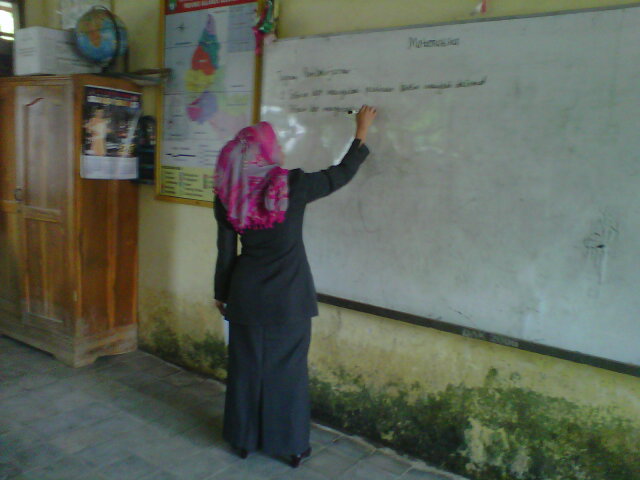 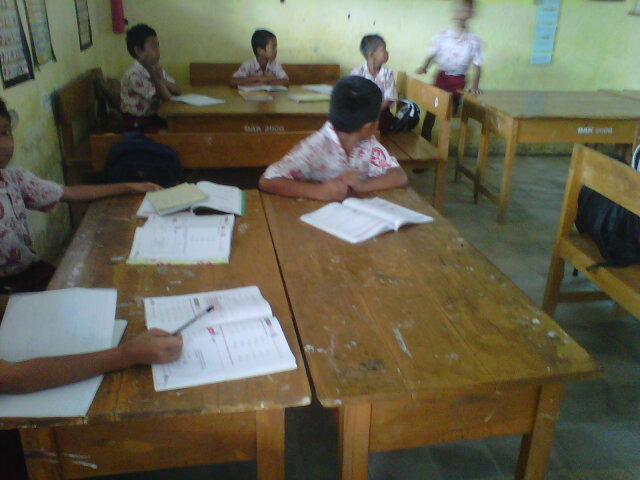 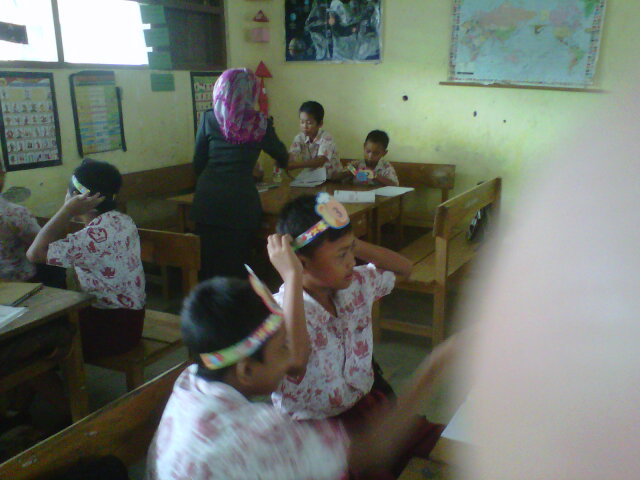 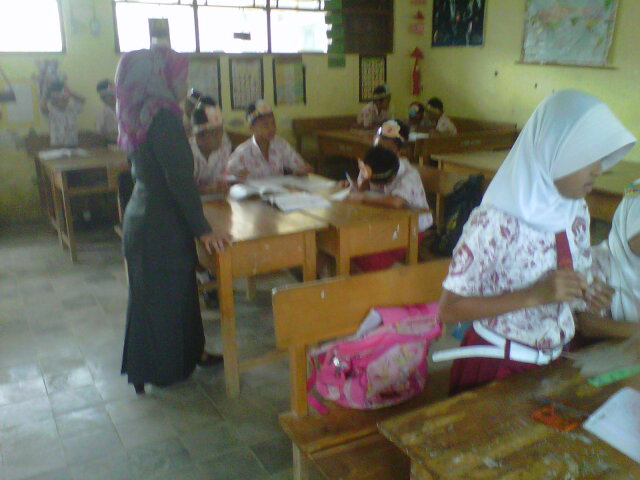 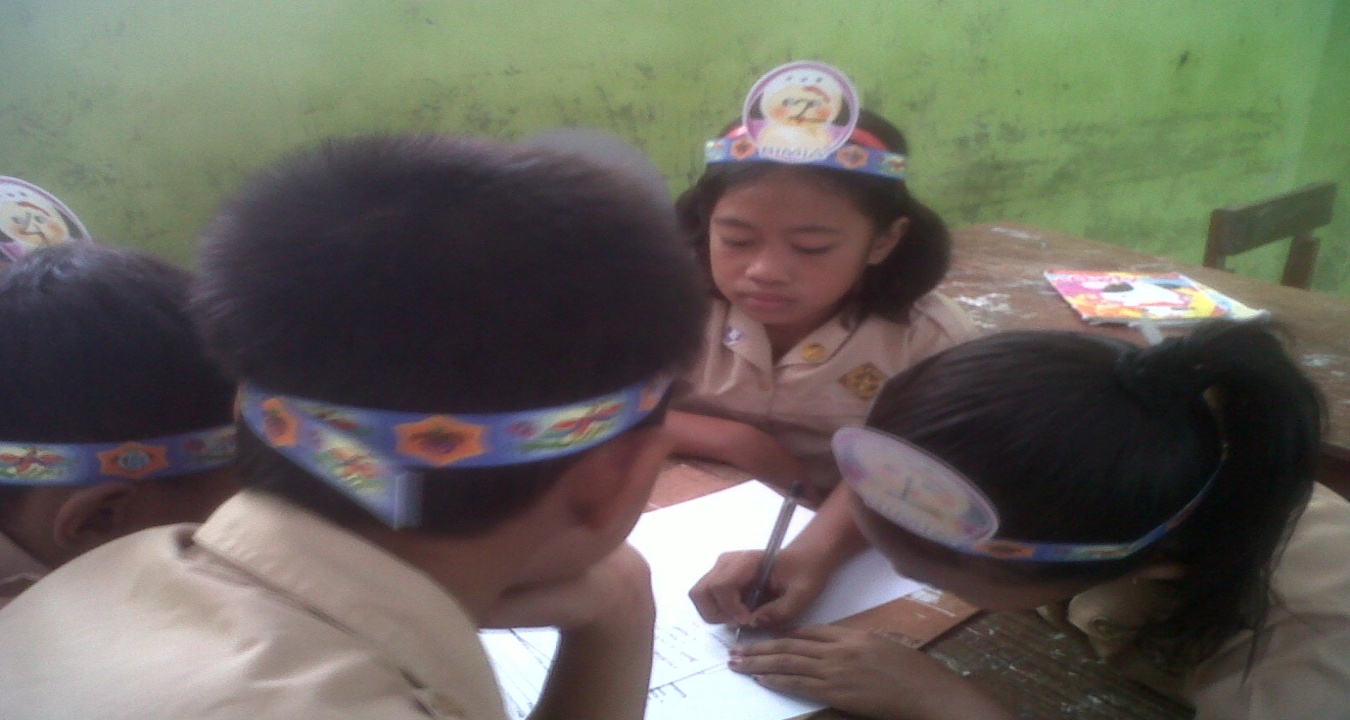 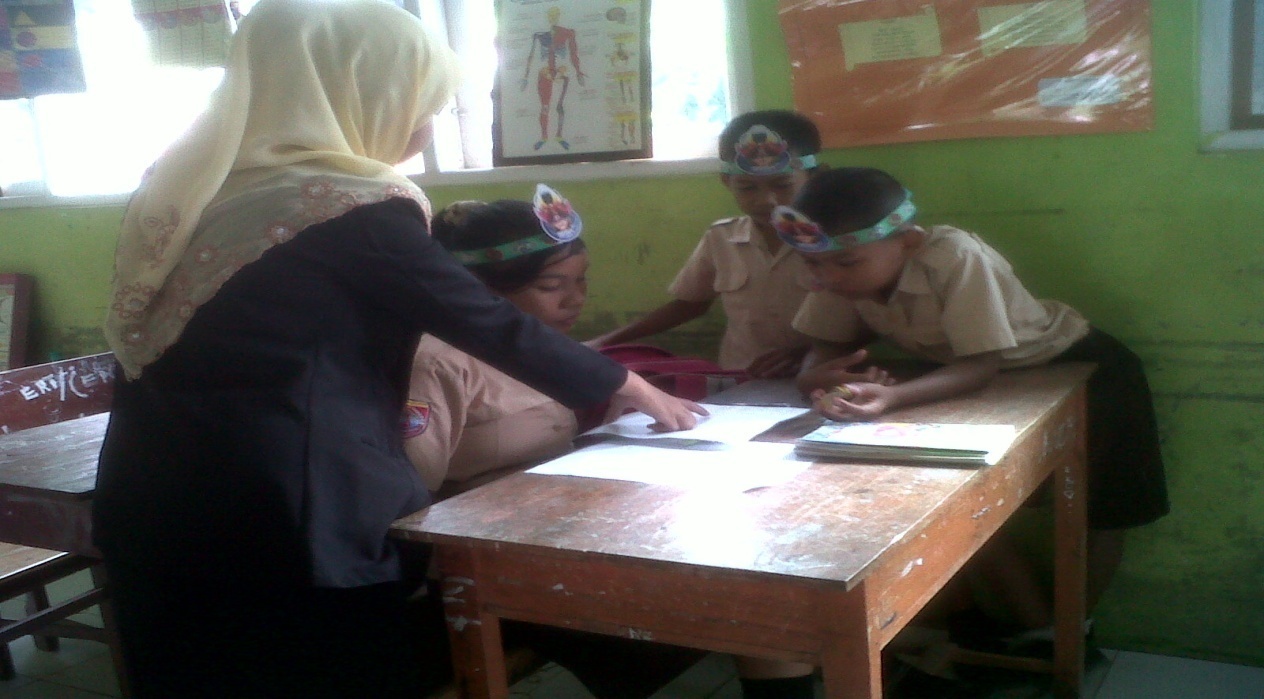 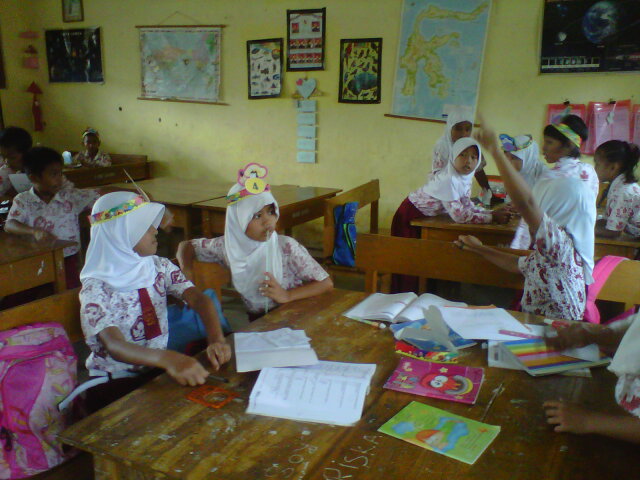 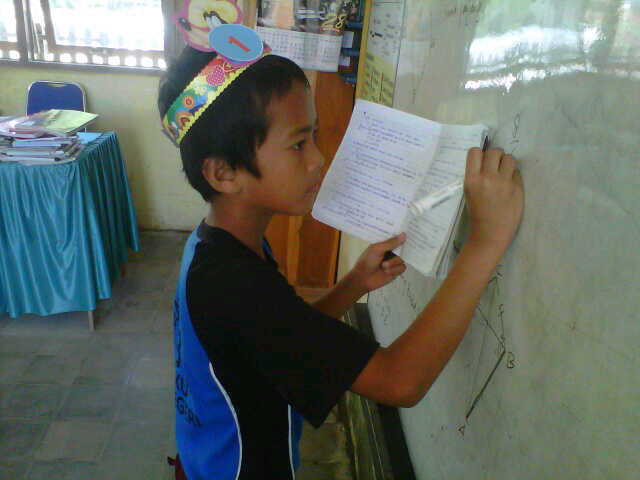 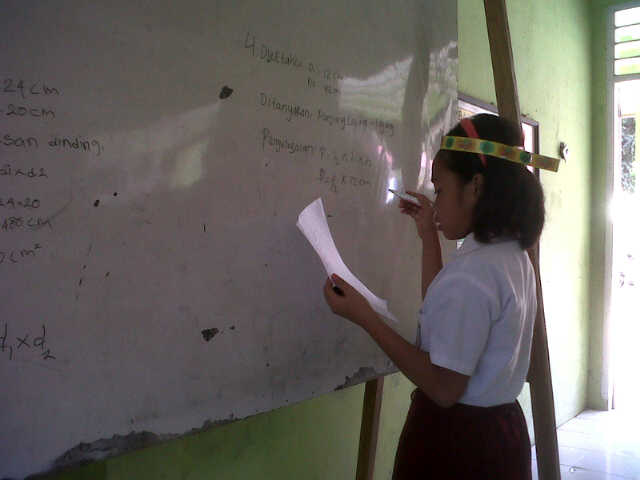 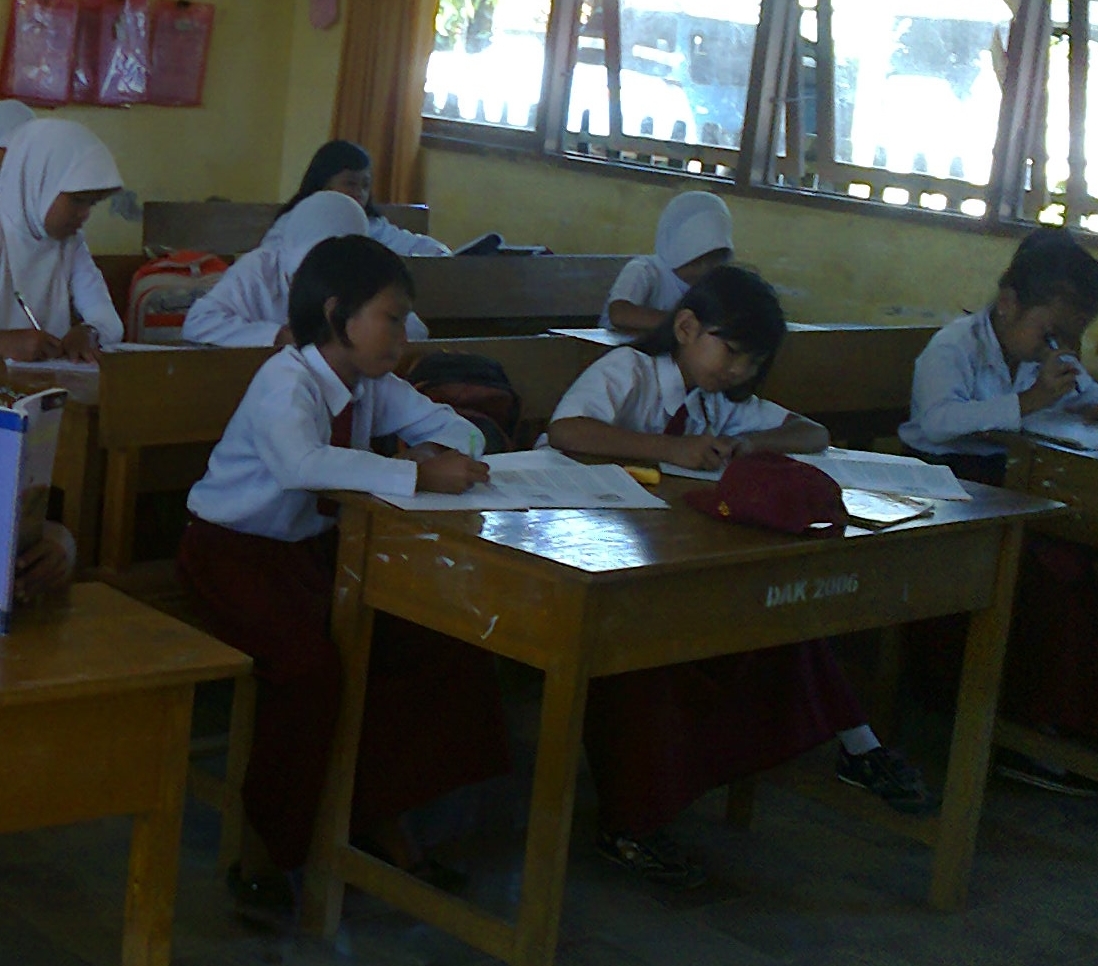 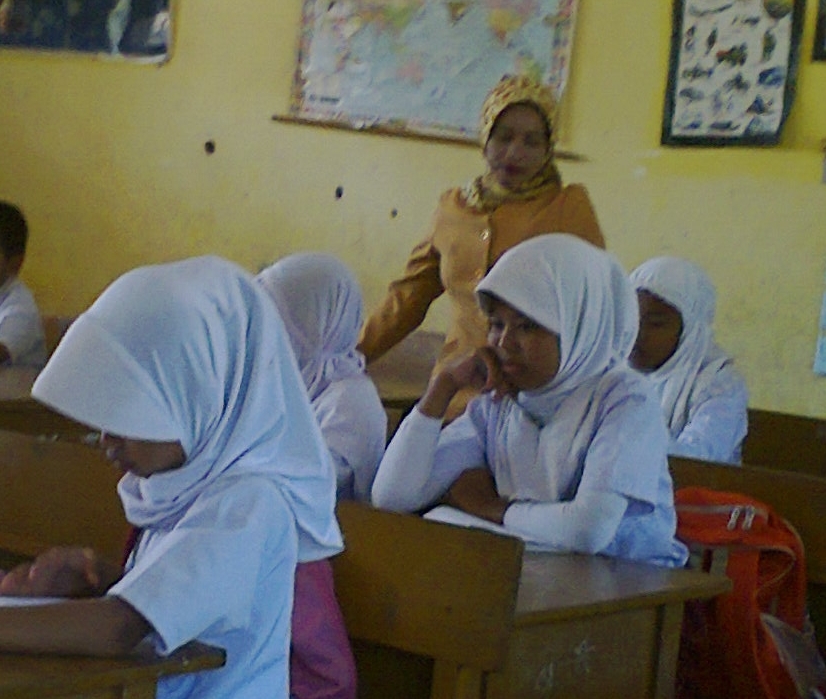 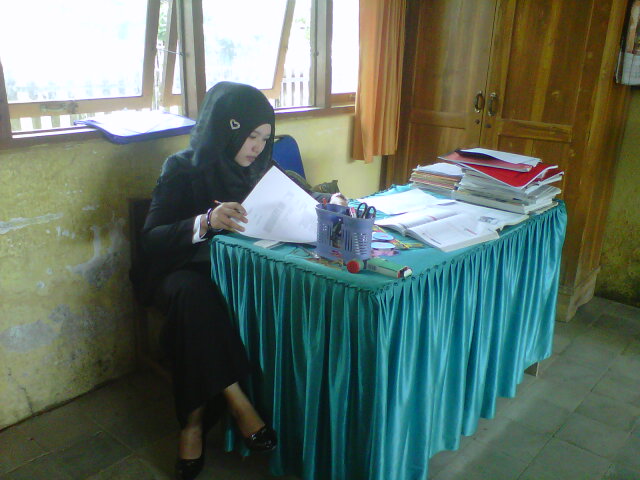 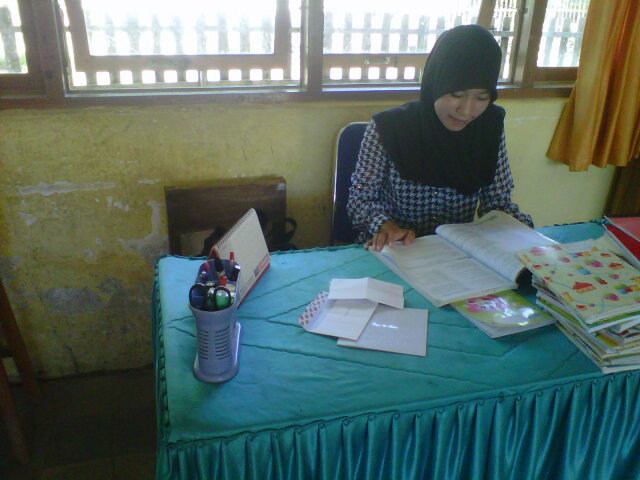 SkorKategori85-100Sangat tinggi65-84Tinggi55-64Cukup35-54Rendah0-34Sangat rendahNilai keberhasilanKeterangan0-64Tidak Tuntas65-100TuntasStatistikNilai StatistikSubjek20Skor Rata-rata64,5Skor Tertinggi80Skor Terendah40SkorKategoriFrekuensiPresentase0-34Sangat Rendah00%35-54Rendah525%55-64Cukup210%65-84Tinggi1365%85-100Sangat Tinggi00%JumlahJumlah20100%StatistikNilai StatistikSubjek20Skor Rata-rata87Skor Tertinggi100Skor Terendah50SkorKategoriFrekuensiPresentase0-34Sangat Rendah210%35-54Rendah00%55-64Cukup210%65-84Tinggi315%85-100Sangat Tinggi1365%JumlahJumlah20  100%SkorKategoriFrekuensi Tiap SiklusFrekuensi Tiap SiklusPersentase Tiap SiklusPersentase Tiap SiklusSkorKategoriIIIIII0-34Sangat Rendah020%10%35-54Rendah5025%0%55-64Cukup2210%10%65-84Tinggi13365%15%85-100Sangat Tinggi0130%65%2020100%100KegiatanWaktuMempersiapkan siswaDoa bersamaMengabsen siswaapersepsiMenyampaikan tujuan pembelajaran10 menitKegiatanWaktu Guru menjelaskan materi pembelajaran mengenai penjumlahan pecahan biasa dan sebaliknya,serta menentukan suatu kuantitas benda.Siswa dibagi dalam 5 kelompok, setiap kelompok terdiri dari 5 orang dan setiap anggota kelompok mendapat nomor kepala secara berurutan Guru memberikan tugas dan masing-masing kelompok mengerjakannya Kelompok mendiskusikan jawaban yang benar dan memastikan tiap anggota kelompok dapat mengerjakannya/mengetahui jawabannya Guru memanggil salah satu nomor. Siswa dengan nomor yang dipanggil melaporkan hasil kerjasama mereka Tanggapan dari teman yang lain, kemudian guru menunjuk nomor yang lainKesimpulan.70 menit KegiatanWaktu Guru memberikan evaluasi atau PRMelakukan refleksiGuru dan siswa menyimpulkan materiMemberikan pesan-pesan moralMenutup pembelajaran25 menit KegiatanWaktuMempersiapkan siswaDoa bersamaMengabsen siswaapersepsiMenyampaikan tujuan pembelajaran10 menitKegiatanWaktu Guru menjelaskan materi pembelajaran mengenai persen dan cara mengubah persen ke pecahan biasa dan sebaliknya,serta menentukan suatu kuantitas benda.Siswa dibagi dalam 5 kelompok, setiap kelompok terdiri dari 5 orang dan setiap anggota kelompok mendapat nomor kepala secara berurutan Guru memberikan tugas dan masing-masing kelompok mengerjakannya Kelompok mendiskusikan jawaban yang benar dan memastikan tiap anggota kelompok dapat mengerjakannya/mengetahui jawabannya Guru memanggil salah satu nomor. Siswa dengan nomor yang dipanggil melaporkan hasil kerjasama mereka Tanggapan dari teman yang lain, kemudian guru menunjuk nomor yang lainKesimpulan.70 menit KegiatanWaktu Guru memberikan evaluasi atau PRMelakukan refleksiGuru dan siswa menyimpulkan materiMemberikan pesan-pesan moralMenutup pembelajaran25 menit Nomor SoalSkorDeskriptor11010: Jika jawaban benar.110  0: Jika jawaban salah.21010: Jika jawaban benar. 210  0: Jika jawaban salah.31010: Jika jawaban benar. 310  0: Jika jawaban salah.41010: Jika jawaban benar.410  0: Jika jawaban salah.51010: Jika jawaban benar.510  0: Jika jawaban salah.61010: Jika jawaban benar.610  0: Jika jawaban salah.71010: Jika jawaban benar.710  0: Jika jawaban salah.81010: Jika jawaban benar.810  0: Jika jawaban salah.91010: Jika jawaban benar.910  0: Jika jawaban salah.101010: Jika jawaban benar.1010  0: Jika jawaban salah.Skor Keseluruhan100No.Nama Murid Hasil TesHasil TesHasil TesHasil TesHasil TesHasil TesHasil TesHasil TesHasil TesHasil TesJum-lah NilaiKategoriNo.Nama Murid Skor SoalSkor SoalSkor SoalSkor SoalSkor SoalSkor SoalSkor SoalSkor SoalSkor SoalSkor SoalJum-lah NilaiKategoriNo.Nama Murid 12345678910Jum-lah NilaiKategoriA. Mutmainnah J-101010-10-10--50Rendah  2.Nuzul Fitria N S10-10101010-10101080Tinggi3.Raudatul Haq10--10-1010-101060Cukup4.Mutmainnah F-1010--10-1010-50Rendah5.Said Madina10101010---10101070Tinggi6.Syahril Nur Qalbi101010-101010-10-70Tinggi7.Nurul Fadillah1010101010101010--80Tinggi8.Muh. Saiful Arif--1010-10-10--40Rendah 9.Ratu Zahra Pacita1010-1010--10101070Tinggi10.Siti Haerani J10-10-101010-101070Tinggi11.Annisa Nur Islami1010-10101010--1070Tinggi12.Mulyadi10--10101010-101070Tinggi13.Reni Ariyanti10101010-101010-1080Tinggi14.Afni Safitri1010101010--1010-70Tinggi15.Muh. Ilyas-10-10101010-101070Tinggi16.Abdul Walid--1010101010--1060Cukup17.Khaerunnisa M1010---101010101070Tinggi18.Lisdayanti10-101010--10101070Tinggi19.Ferawati10-1010-1010---50Rendah20.Dedi Maulana S10---1010-10--40RendahJumlahJumlahJumlahJumlahJumlahJumlahJumlahJumlahJumlahJumlahJumlahJumlah1290Tidak TuntasRata-rataRata-rataRata-rataRata-rataRata-rataRata-rataRata-rataRata-rataRata-rataRata-rataRata-rataRata-rata64,5Tidak TuntasNo.Aspek PengamatanIndikatorSkor PenilaianSkor PenilaianSkor PenilaianSkor PenilaianNo.Aspek PengamatanIndikatorB(3)C(2)C(2)K(1)1.Menyampaikan penjelasan tentang materi ajarGuru menjelaskan tentang materi ajar dengan bantuan media pembelajaran.Guru menjelaskan tentang materi ajar  dengan suara yang jelas.Guru menuliskan pokok-pokok materi ajar di papan tulis.√√2.Membentuk kelompok diskusi Guru membentuk kelompok diskusi murid secara heterogen.Guru menentukan nomor kepala pada setiap anggota kelompok diskusi.Guru memberikan tugas pada setiap anggota kelompok.√3.Membimbing diskusiGuru memberikan arahan cara pengerjaan tugas kelompokGuru berkeliling dan membimbing murid yang mengalami kesulitan dalam kelompok diskusi.Guru meminta setiap kelompok untuk memastikan tiap anggota kelompoknya dapat menjawab soal dan mengetahui jawabannya dengan benar.√4.Presentasi Memanggil salah satu nomor yang ada dalam kelompok untuk melaporkan hasil pekerjaannyaMenanyakan pada kelompok lain tentang jawaban yang ditampilkan oleh kelompok yang ditunjukMemberikan penguatan pada kelompok yang berhasil menjawab dengan benar√√5.KesimpulanMemberikan kesempatan pada siswa untuk bertanya tentang materi yang telah dipelajari.Siswa bersama dengan guru menyimpulkan materi pelajaran. Memotivasi murid agar rajin belajar√√Skor PerolehanSkor PerolehanSkor Perolehan0062Jumlah Skor PerolehanJumlah Skor PerolehanJumlah Skor Perolehan8888Persentase PencapaianPersentase PencapaianPersentase Pencapaian53,3%53,3%53,3%53,3%KategoriKategoriKategorirendahrendahrendahrendahNONAMA SISWASIKLUS ISIKLUS ISIKLUS ISIKLUS ISIKLUS ISIKLUS IASPEK YANG DIAMATINONAMA SISWAPERTEMUAN IPERTEMUAN IPERTEMUAN IPERTEMUAN IPERTEMUAN IPERTEMUAN IASPEK YANG DIAMATINONAMA SISWA1234567ASPEK YANG DIAMATI1A. Mutmainnah J-√--√√-Siswa yang memperhatikan penjelasan guruSiswa mengerjakan tugas secara berkelompokSiswa  yang aktif berdiskusi dan bekerja sama dalam mengerjakan tugas penjumlahan pecahan  yang berpenyebut  sama.Siswa dengan nomor tertentu mengerjakan tugas.Siswa dengan nomor yang sama bersiap untuk mengerjakan tugas yang sama pula.Siswa memperhatikan tugas yang dikerjakan oleh siswa lain. Siswa menyimpulkan materi2Nuzul Fitria N S√√√--√√Siswa yang memperhatikan penjelasan guruSiswa mengerjakan tugas secara berkelompokSiswa  yang aktif berdiskusi dan bekerja sama dalam mengerjakan tugas penjumlahan pecahan  yang berpenyebut  sama.Siswa dengan nomor tertentu mengerjakan tugas.Siswa dengan nomor yang sama bersiap untuk mengerjakan tugas yang sama pula.Siswa memperhatikan tugas yang dikerjakan oleh siswa lain. Siswa menyimpulkan materi3Raudatul Haq√-√--√√Siswa yang memperhatikan penjelasan guruSiswa mengerjakan tugas secara berkelompokSiswa  yang aktif berdiskusi dan bekerja sama dalam mengerjakan tugas penjumlahan pecahan  yang berpenyebut  sama.Siswa dengan nomor tertentu mengerjakan tugas.Siswa dengan nomor yang sama bersiap untuk mengerjakan tugas yang sama pula.Siswa memperhatikan tugas yang dikerjakan oleh siswa lain. Siswa menyimpulkan materi4Mutmainnah F-√---√√Siswa yang memperhatikan penjelasan guruSiswa mengerjakan tugas secara berkelompokSiswa  yang aktif berdiskusi dan bekerja sama dalam mengerjakan tugas penjumlahan pecahan  yang berpenyebut  sama.Siswa dengan nomor tertentu mengerjakan tugas.Siswa dengan nomor yang sama bersiap untuk mengerjakan tugas yang sama pula.Siswa memperhatikan tugas yang dikerjakan oleh siswa lain. Siswa menyimpulkan materi5Said Madina√-√√---Siswa yang memperhatikan penjelasan guruSiswa mengerjakan tugas secara berkelompokSiswa  yang aktif berdiskusi dan bekerja sama dalam mengerjakan tugas penjumlahan pecahan  yang berpenyebut  sama.Siswa dengan nomor tertentu mengerjakan tugas.Siswa dengan nomor yang sama bersiap untuk mengerjakan tugas yang sama pula.Siswa memperhatikan tugas yang dikerjakan oleh siswa lain. Siswa menyimpulkan materi6Syahril Nur Qalbi-------Siswa yang memperhatikan penjelasan guruSiswa mengerjakan tugas secara berkelompokSiswa  yang aktif berdiskusi dan bekerja sama dalam mengerjakan tugas penjumlahan pecahan  yang berpenyebut  sama.Siswa dengan nomor tertentu mengerjakan tugas.Siswa dengan nomor yang sama bersiap untuk mengerjakan tugas yang sama pula.Siswa memperhatikan tugas yang dikerjakan oleh siswa lain. Siswa menyimpulkan materi7Nurul Fadillah√√√--√√Siswa yang memperhatikan penjelasan guruSiswa mengerjakan tugas secara berkelompokSiswa  yang aktif berdiskusi dan bekerja sama dalam mengerjakan tugas penjumlahan pecahan  yang berpenyebut  sama.Siswa dengan nomor tertentu mengerjakan tugas.Siswa dengan nomor yang sama bersiap untuk mengerjakan tugas yang sama pula.Siswa memperhatikan tugas yang dikerjakan oleh siswa lain. Siswa menyimpulkan materi8Muh. Saiful Arif----√√√Siswa yang memperhatikan penjelasan guruSiswa mengerjakan tugas secara berkelompokSiswa  yang aktif berdiskusi dan bekerja sama dalam mengerjakan tugas penjumlahan pecahan  yang berpenyebut  sama.Siswa dengan nomor tertentu mengerjakan tugas.Siswa dengan nomor yang sama bersiap untuk mengerjakan tugas yang sama pula.Siswa memperhatikan tugas yang dikerjakan oleh siswa lain. Siswa menyimpulkan materi9Ratu Zahra Pacita√-√√---Siswa yang memperhatikan penjelasan guruSiswa mengerjakan tugas secara berkelompokSiswa  yang aktif berdiskusi dan bekerja sama dalam mengerjakan tugas penjumlahan pecahan  yang berpenyebut  sama.Siswa dengan nomor tertentu mengerjakan tugas.Siswa dengan nomor yang sama bersiap untuk mengerjakan tugas yang sama pula.Siswa memperhatikan tugas yang dikerjakan oleh siswa lain. Siswa menyimpulkan materi10Siti Haerani J------√Siswa yang memperhatikan penjelasan guruSiswa mengerjakan tugas secara berkelompokSiswa  yang aktif berdiskusi dan bekerja sama dalam mengerjakan tugas penjumlahan pecahan  yang berpenyebut  sama.Siswa dengan nomor tertentu mengerjakan tugas.Siswa dengan nomor yang sama bersiap untuk mengerjakan tugas yang sama pula.Siswa memperhatikan tugas yang dikerjakan oleh siswa lain. Siswa menyimpulkan materi11Annisa Nur Islami√√√--√√Siswa yang memperhatikan penjelasan guruSiswa mengerjakan tugas secara berkelompokSiswa  yang aktif berdiskusi dan bekerja sama dalam mengerjakan tugas penjumlahan pecahan  yang berpenyebut  sama.Siswa dengan nomor tertentu mengerjakan tugas.Siswa dengan nomor yang sama bersiap untuk mengerjakan tugas yang sama pula.Siswa memperhatikan tugas yang dikerjakan oleh siswa lain. Siswa menyimpulkan materi12Mulyadi√-√-√√√Siswa yang memperhatikan penjelasan guruSiswa mengerjakan tugas secara berkelompokSiswa  yang aktif berdiskusi dan bekerja sama dalam mengerjakan tugas penjumlahan pecahan  yang berpenyebut  sama.Siswa dengan nomor tertentu mengerjakan tugas.Siswa dengan nomor yang sama bersiap untuk mengerjakan tugas yang sama pula.Siswa memperhatikan tugas yang dikerjakan oleh siswa lain. Siswa menyimpulkan materi13Reni Ariyanti√-√√-√-Siswa yang memperhatikan penjelasan guruSiswa mengerjakan tugas secara berkelompokSiswa  yang aktif berdiskusi dan bekerja sama dalam mengerjakan tugas penjumlahan pecahan  yang berpenyebut  sama.Siswa dengan nomor tertentu mengerjakan tugas.Siswa dengan nomor yang sama bersiap untuk mengerjakan tugas yang sama pula.Siswa memperhatikan tugas yang dikerjakan oleh siswa lain. Siswa menyimpulkan materi14Afni Safitri-√-----Siswa yang memperhatikan penjelasan guruSiswa mengerjakan tugas secara berkelompokSiswa  yang aktif berdiskusi dan bekerja sama dalam mengerjakan tugas penjumlahan pecahan  yang berpenyebut  sama.Siswa dengan nomor tertentu mengerjakan tugas.Siswa dengan nomor yang sama bersiap untuk mengerjakan tugas yang sama pula.Siswa memperhatikan tugas yang dikerjakan oleh siswa lain. Siswa menyimpulkan materi15Muh. Ilyas-√√√---Siswa yang memperhatikan penjelasan guruSiswa mengerjakan tugas secara berkelompokSiswa  yang aktif berdiskusi dan bekerja sama dalam mengerjakan tugas penjumlahan pecahan  yang berpenyebut  sama.Siswa dengan nomor tertentu mengerjakan tugas.Siswa dengan nomor yang sama bersiap untuk mengerjakan tugas yang sama pula.Siswa memperhatikan tugas yang dikerjakan oleh siswa lain. Siswa menyimpulkan materi16Abdul Walid√---√--Siswa yang memperhatikan penjelasan guruSiswa mengerjakan tugas secara berkelompokSiswa  yang aktif berdiskusi dan bekerja sama dalam mengerjakan tugas penjumlahan pecahan  yang berpenyebut  sama.Siswa dengan nomor tertentu mengerjakan tugas.Siswa dengan nomor yang sama bersiap untuk mengerjakan tugas yang sama pula.Siswa memperhatikan tugas yang dikerjakan oleh siswa lain. Siswa menyimpulkan materi17Khaerunnisa M√√√--√√Siswa yang memperhatikan penjelasan guruSiswa mengerjakan tugas secara berkelompokSiswa  yang aktif berdiskusi dan bekerja sama dalam mengerjakan tugas penjumlahan pecahan  yang berpenyebut  sama.Siswa dengan nomor tertentu mengerjakan tugas.Siswa dengan nomor yang sama bersiap untuk mengerjakan tugas yang sama pula.Siswa memperhatikan tugas yang dikerjakan oleh siswa lain. Siswa menyimpulkan materi18Lisdayanti--√√---Siswa yang memperhatikan penjelasan guruSiswa mengerjakan tugas secara berkelompokSiswa  yang aktif berdiskusi dan bekerja sama dalam mengerjakan tugas penjumlahan pecahan  yang berpenyebut  sama.Siswa dengan nomor tertentu mengerjakan tugas.Siswa dengan nomor yang sama bersiap untuk mengerjakan tugas yang sama pula.Siswa memperhatikan tugas yang dikerjakan oleh siswa lain. Siswa menyimpulkan materi19Ferawati-√√----Siswa yang memperhatikan penjelasan guruSiswa mengerjakan tugas secara berkelompokSiswa  yang aktif berdiskusi dan bekerja sama dalam mengerjakan tugas penjumlahan pecahan  yang berpenyebut  sama.Siswa dengan nomor tertentu mengerjakan tugas.Siswa dengan nomor yang sama bersiap untuk mengerjakan tugas yang sama pula.Siswa memperhatikan tugas yang dikerjakan oleh siswa lain. Siswa menyimpulkan materi20Dedi Maulana S-√-----Siswa yang memperhatikan penjelasan guruSiswa mengerjakan tugas secara berkelompokSiswa  yang aktif berdiskusi dan bekerja sama dalam mengerjakan tugas penjumlahan pecahan  yang berpenyebut  sama.Siswa dengan nomor tertentu mengerjakan tugas.Siswa dengan nomor yang sama bersiap untuk mengerjakan tugas yang sama pula.Siswa memperhatikan tugas yang dikerjakan oleh siswa lain. Siswa menyimpulkan materiJumlahJumlah10101254109Siswa yang memperhatikan penjelasan guruSiswa mengerjakan tugas secara berkelompokSiswa  yang aktif berdiskusi dan bekerja sama dalam mengerjakan tugas penjumlahan pecahan  yang berpenyebut  sama.Siswa dengan nomor tertentu mengerjakan tugas.Siswa dengan nomor yang sama bersiap untuk mengerjakan tugas yang sama pula.Siswa memperhatikan tugas yang dikerjakan oleh siswa lain. Siswa menyimpulkan materiPersentase(%)Persentase(%)50506025205045Siswa yang memperhatikan penjelasan guruSiswa mengerjakan tugas secara berkelompokSiswa  yang aktif berdiskusi dan bekerja sama dalam mengerjakan tugas penjumlahan pecahan  yang berpenyebut  sama.Siswa dengan nomor tertentu mengerjakan tugas.Siswa dengan nomor yang sama bersiap untuk mengerjakan tugas yang sama pula.Siswa memperhatikan tugas yang dikerjakan oleh siswa lain. Siswa menyimpulkan materiNo.Aspek PengamatanIndikatorSkor PenilaianSkor PenilaianSkor PenilaianSkor PenilaianNo.Aspek PengamatanIndikatorB(3)C(2)C(2)K(1)1..Menyampaikan penjelasan tentang materi ajarGuru menjelaskan tentang materi ajar dengan bantuan media pembelajaran.Guru menjelaskan tentang materi ajar  dengan suara yang jelas.Guru menuliskan pokok-pokok materi ajar di papan tulis.√√2.Membentuk kelompok diskusi Guru membentuk kelompok diskusi murid secara heterogen.Guru menentukan nomor kepala pada setiap anggota kelompok diskusi.Guru memberikan tugas pada setiap anggota kelompok.√√3.Membimbing diskusiGuru memberikan arahan cara pengerjaan tugas kelompokGuru berkeliling dan membimbing murid yang mengalami kesulitan dalam kelompok diskusi.Guru meminta setiap kelompok untuk memastikan tiap anggota kelompoknya dapat menjawab soal dan mengetahui jawabannya dengan benar.√√4.Presentasi Memanggil salah satu nomor yang ada dalam kelompok untuk melaporkan hasil pekerjaannyaMenanyakan pada kelompok lain tentang jawaban yang ditampilkan oleh kelompok yang ditunjukMemberikan penguatan pada kelompok yang berhasil menjawab dengan benar√√5.KesimpulanMemberikan kesempatan pada siswa untuk bertanya tentang materi yang telah dipelajari.Siswa bersama dengan guru menyimpulkan materi pelajaran. Memotivasi murid agar rajin belajar√√Skor PerolehanSkor PerolehanSkor Perolehan00100Jumlah Skor Perolehan Jumlah Skor Perolehan Jumlah Skor Perolehan 10101010Persentase PencapaianPersentase PencapaianPersentase Pencapaian66,67%66,67%66,67%66,67%KategoriKategoriKategoriTinggiTinggiTinggiTinggiNONAMA SISWASIKLUS ISIKLUS ISIKLUS ISIKLUS ISIKLUS ISIKLUS IASPEK YANG DIAMATINONAMA SISWAPERTEMUAN IIPERTEMUAN IIPERTEMUAN IIPERTEMUAN IIPERTEMUAN IIPERTEMUAN IIASPEK YANG DIAMATINONAMA SISWA1234567ASPEK YANG DIAMATI1A. Mutmainnah J√--√---Siswa yang memperhatikan penjelasan guruSiswa mengerjakan tugas secara berkelompokSiswa  yang aktif berdiskusi dan bekerja sama dalam mengerjakan tugas penjumlahan pecahan  yang berpenyebut  sama.Siswa dengan nomor tertentu mengerjakan tugas.Siswa dengan nomor yang sama bersiap untuk mengerjakan tugas yang sama pula.Siswa memperhatikan tugas yang dikerjakan oleh siswa lain. Siswa menyimpulkan materi2Nuzul Fitria N S√√√--√√Siswa yang memperhatikan penjelasan guruSiswa mengerjakan tugas secara berkelompokSiswa  yang aktif berdiskusi dan bekerja sama dalam mengerjakan tugas penjumlahan pecahan  yang berpenyebut  sama.Siswa dengan nomor tertentu mengerjakan tugas.Siswa dengan nomor yang sama bersiap untuk mengerjakan tugas yang sama pula.Siswa memperhatikan tugas yang dikerjakan oleh siswa lain. Siswa menyimpulkan materi3Raudatul Haq√√√--√√Siswa yang memperhatikan penjelasan guruSiswa mengerjakan tugas secara berkelompokSiswa  yang aktif berdiskusi dan bekerja sama dalam mengerjakan tugas penjumlahan pecahan  yang berpenyebut  sama.Siswa dengan nomor tertentu mengerjakan tugas.Siswa dengan nomor yang sama bersiap untuk mengerjakan tugas yang sama pula.Siswa memperhatikan tugas yang dikerjakan oleh siswa lain. Siswa menyimpulkan materi4Mutmainnah F----√--Siswa yang memperhatikan penjelasan guruSiswa mengerjakan tugas secara berkelompokSiswa  yang aktif berdiskusi dan bekerja sama dalam mengerjakan tugas penjumlahan pecahan  yang berpenyebut  sama.Siswa dengan nomor tertentu mengerjakan tugas.Siswa dengan nomor yang sama bersiap untuk mengerjakan tugas yang sama pula.Siswa memperhatikan tugas yang dikerjakan oleh siswa lain. Siswa menyimpulkan materi5Said Madina√√√--√√Siswa yang memperhatikan penjelasan guruSiswa mengerjakan tugas secara berkelompokSiswa  yang aktif berdiskusi dan bekerja sama dalam mengerjakan tugas penjumlahan pecahan  yang berpenyebut  sama.Siswa dengan nomor tertentu mengerjakan tugas.Siswa dengan nomor yang sama bersiap untuk mengerjakan tugas yang sama pula.Siswa memperhatikan tugas yang dikerjakan oleh siswa lain. Siswa menyimpulkan materi6Syahril Nur Qalbi-√√√-√-Siswa yang memperhatikan penjelasan guruSiswa mengerjakan tugas secara berkelompokSiswa  yang aktif berdiskusi dan bekerja sama dalam mengerjakan tugas penjumlahan pecahan  yang berpenyebut  sama.Siswa dengan nomor tertentu mengerjakan tugas.Siswa dengan nomor yang sama bersiap untuk mengerjakan tugas yang sama pula.Siswa memperhatikan tugas yang dikerjakan oleh siswa lain. Siswa menyimpulkan materi7Nurul Fadillah√-√--√√Siswa yang memperhatikan penjelasan guruSiswa mengerjakan tugas secara berkelompokSiswa  yang aktif berdiskusi dan bekerja sama dalam mengerjakan tugas penjumlahan pecahan  yang berpenyebut  sama.Siswa dengan nomor tertentu mengerjakan tugas.Siswa dengan nomor yang sama bersiap untuk mengerjakan tugas yang sama pula.Siswa memperhatikan tugas yang dikerjakan oleh siswa lain. Siswa menyimpulkan materi8Muh. Saiful Arif-√√√---Siswa yang memperhatikan penjelasan guruSiswa mengerjakan tugas secara berkelompokSiswa  yang aktif berdiskusi dan bekerja sama dalam mengerjakan tugas penjumlahan pecahan  yang berpenyebut  sama.Siswa dengan nomor tertentu mengerjakan tugas.Siswa dengan nomor yang sama bersiap untuk mengerjakan tugas yang sama pula.Siswa memperhatikan tugas yang dikerjakan oleh siswa lain. Siswa menyimpulkan materi9Ratu Zahra Pacita√√√--√√Siswa yang memperhatikan penjelasan guruSiswa mengerjakan tugas secara berkelompokSiswa  yang aktif berdiskusi dan bekerja sama dalam mengerjakan tugas penjumlahan pecahan  yang berpenyebut  sama.Siswa dengan nomor tertentu mengerjakan tugas.Siswa dengan nomor yang sama bersiap untuk mengerjakan tugas yang sama pula.Siswa memperhatikan tugas yang dikerjakan oleh siswa lain. Siswa menyimpulkan materi10Siti Haerani J--√-√--Siswa yang memperhatikan penjelasan guruSiswa mengerjakan tugas secara berkelompokSiswa  yang aktif berdiskusi dan bekerja sama dalam mengerjakan tugas penjumlahan pecahan  yang berpenyebut  sama.Siswa dengan nomor tertentu mengerjakan tugas.Siswa dengan nomor yang sama bersiap untuk mengerjakan tugas yang sama pula.Siswa memperhatikan tugas yang dikerjakan oleh siswa lain. Siswa menyimpulkan materi11Annisa Nur Islami----√--Siswa yang memperhatikan penjelasan guruSiswa mengerjakan tugas secara berkelompokSiswa  yang aktif berdiskusi dan bekerja sama dalam mengerjakan tugas penjumlahan pecahan  yang berpenyebut  sama.Siswa dengan nomor tertentu mengerjakan tugas.Siswa dengan nomor yang sama bersiap untuk mengerjakan tugas yang sama pula.Siswa memperhatikan tugas yang dikerjakan oleh siswa lain. Siswa menyimpulkan materi12Mulyadi√√√√-√√Siswa yang memperhatikan penjelasan guruSiswa mengerjakan tugas secara berkelompokSiswa  yang aktif berdiskusi dan bekerja sama dalam mengerjakan tugas penjumlahan pecahan  yang berpenyebut  sama.Siswa dengan nomor tertentu mengerjakan tugas.Siswa dengan nomor yang sama bersiap untuk mengerjakan tugas yang sama pula.Siswa memperhatikan tugas yang dikerjakan oleh siswa lain. Siswa menyimpulkan materi13Reni Ariyanti√--√---Siswa yang memperhatikan penjelasan guruSiswa mengerjakan tugas secara berkelompokSiswa  yang aktif berdiskusi dan bekerja sama dalam mengerjakan tugas penjumlahan pecahan  yang berpenyebut  sama.Siswa dengan nomor tertentu mengerjakan tugas.Siswa dengan nomor yang sama bersiap untuk mengerjakan tugas yang sama pula.Siswa memperhatikan tugas yang dikerjakan oleh siswa lain. Siswa menyimpulkan materi14Afni Safitri√√√--√√Siswa yang memperhatikan penjelasan guruSiswa mengerjakan tugas secara berkelompokSiswa  yang aktif berdiskusi dan bekerja sama dalam mengerjakan tugas penjumlahan pecahan  yang berpenyebut  sama.Siswa dengan nomor tertentu mengerjakan tugas.Siswa dengan nomor yang sama bersiap untuk mengerjakan tugas yang sama pula.Siswa memperhatikan tugas yang dikerjakan oleh siswa lain. Siswa menyimpulkan materi15Muh. Ilyas----√√-Siswa yang memperhatikan penjelasan guruSiswa mengerjakan tugas secara berkelompokSiswa  yang aktif berdiskusi dan bekerja sama dalam mengerjakan tugas penjumlahan pecahan  yang berpenyebut  sama.Siswa dengan nomor tertentu mengerjakan tugas.Siswa dengan nomor yang sama bersiap untuk mengerjakan tugas yang sama pula.Siswa memperhatikan tugas yang dikerjakan oleh siswa lain. Siswa menyimpulkan materi16Abdul Walid-√√√-√√Siswa yang memperhatikan penjelasan guruSiswa mengerjakan tugas secara berkelompokSiswa  yang aktif berdiskusi dan bekerja sama dalam mengerjakan tugas penjumlahan pecahan  yang berpenyebut  sama.Siswa dengan nomor tertentu mengerjakan tugas.Siswa dengan nomor yang sama bersiap untuk mengerjakan tugas yang sama pula.Siswa memperhatikan tugas yang dikerjakan oleh siswa lain. Siswa menyimpulkan materi17Khaerunnisa M----√--Siswa yang memperhatikan penjelasan guruSiswa mengerjakan tugas secara berkelompokSiswa  yang aktif berdiskusi dan bekerja sama dalam mengerjakan tugas penjumlahan pecahan  yang berpenyebut  sama.Siswa dengan nomor tertentu mengerjakan tugas.Siswa dengan nomor yang sama bersiap untuk mengerjakan tugas yang sama pula.Siswa memperhatikan tugas yang dikerjakan oleh siswa lain. Siswa menyimpulkan materi18Lisdayanti--√√--√Siswa yang memperhatikan penjelasan guruSiswa mengerjakan tugas secara berkelompokSiswa  yang aktif berdiskusi dan bekerja sama dalam mengerjakan tugas penjumlahan pecahan  yang berpenyebut  sama.Siswa dengan nomor tertentu mengerjakan tugas.Siswa dengan nomor yang sama bersiap untuk mengerjakan tugas yang sama pula.Siswa memperhatikan tugas yang dikerjakan oleh siswa lain. Siswa menyimpulkan materi19Ferawati√-√--√-Siswa yang memperhatikan penjelasan guruSiswa mengerjakan tugas secara berkelompokSiswa  yang aktif berdiskusi dan bekerja sama dalam mengerjakan tugas penjumlahan pecahan  yang berpenyebut  sama.Siswa dengan nomor tertentu mengerjakan tugas.Siswa dengan nomor yang sama bersiap untuk mengerjakan tugas yang sama pula.Siswa memperhatikan tugas yang dikerjakan oleh siswa lain. Siswa menyimpulkan materi20Dedi Maulana S√√--√--Siswa yang memperhatikan penjelasan guruSiswa mengerjakan tugas secara berkelompokSiswa  yang aktif berdiskusi dan bekerja sama dalam mengerjakan tugas penjumlahan pecahan  yang berpenyebut  sama.Siswa dengan nomor tertentu mengerjakan tugas.Siswa dengan nomor yang sama bersiap untuk mengerjakan tugas yang sama pula.Siswa memperhatikan tugas yang dikerjakan oleh siswa lain. Siswa menyimpulkan materiJumlahJumlah11101376119Siswa yang memperhatikan penjelasan guruSiswa mengerjakan tugas secara berkelompokSiswa  yang aktif berdiskusi dan bekerja sama dalam mengerjakan tugas penjumlahan pecahan  yang berpenyebut  sama.Siswa dengan nomor tertentu mengerjakan tugas.Siswa dengan nomor yang sama bersiap untuk mengerjakan tugas yang sama pula.Siswa memperhatikan tugas yang dikerjakan oleh siswa lain. Siswa menyimpulkan materiPersentase(%)Persentase(%)55506535305545Siswa yang memperhatikan penjelasan guruSiswa mengerjakan tugas secara berkelompokSiswa  yang aktif berdiskusi dan bekerja sama dalam mengerjakan tugas penjumlahan pecahan  yang berpenyebut  sama.Siswa dengan nomor tertentu mengerjakan tugas.Siswa dengan nomor yang sama bersiap untuk mengerjakan tugas yang sama pula.Siswa memperhatikan tugas yang dikerjakan oleh siswa lain. Siswa menyimpulkan materiKegiatanWaktuMempersiapkan siswaDoa bersamaMengabsen siswaapersepsiMenyampaikan tujuan pembelajaran10 menitKegiatanWaktu Guru menjelaskan materi pembelajaran mengenai persen dan cara mengubah persen ke pecahan biasa dan sebaliknya,serta menentukan suatu kuantitas benda.Siswa dibagi dalam 4 kelompok, setiap kelompok terdiri dari 5 orang dan setiap anggota kelompok mendapat nomor kepala secara berurutan Guru memberikan tugas dan masing-masing kelompok mengerjakannya Kelompok mendiskusikan jawaban yang benar dan memastikan tiap anggota kelompok dapat mengerjakannya/mengetahui jawabannya Guru memanggil salah satu nomor. Siswa dengan nomor yang dipanggil melaporkan hasil kerjasama mereka Tanggapan dari teman yang lain, kemudian guru menunjuk nomor yang lainKesimpulan.70 menit KegiatanWaktu Guru memberikan evaluasi atau PRMelakukan refleksiGuru dan siswa menyimpulkan materiMemberikan pesan-pesan moralMenutup pembelajaran25 menit KegiatanWaktuMempersiapkan siswaDoa bersamaMengabsen siswaapersepsiMenyampaikan tujuan pembelajaran10 menitKegiatanWaktu Guru menjelaskan materi pembelajaran mengenai penngurangan pecahan biasa dan sebaliknya,serta menentukan suatu kuantitas benda.Siswa dibagi dalam 5 kelompok, setiap kelompok terdiri dari 5 orang dan setiap anggota kelompok mendapat nomor kepala secara berurutan Guru memberikan tugas dan masing-masing kelompok mengerjakannya Kelompok mendiskusikan jawaban yang benar dan memastikan tiap anggota kelompok dapat mengerjakannya/mengetahui jawabannya Guru memanggil salah satu nomor. Siswa dengan nomor yang dipanggil melaporkan hasil kerjasama mereka Tanggapan dari teman yang lain, kemudian guru menunjuk nomor yang lainKesimpulan.70 menit KegiatanWaktu Guru memberikan evaluasi atau PRMelakukan refleksiGuru dan siswa menyimpulkan materiMemberikan pesan-pesan moralMenutup pembelajaran25 menit Nomor SoalSkorDeskriptor11010: Jika jawaban benar.110  0: Jika jawaban salah.21010: Jika jawaban benar. 210  0: Jika jawaban salah.31010: Jika jawaban benar. 310  0: Jika jawaban salah.41010: Jika jawaban benar.410  0: Jika jawaban salah.51010: Jika jawaban benar.510  0: Jika jawaban salah.61010: Jika jawaban benar.610  0: Jika jawaban salah.71010: Jika jawaban benar.710  0: Jika jawaban salah.81010: Jika jawaban benar.810  0: Jika jawaban salah.91010: Jika jawaban benar.910  0: Jika jawaban salah.101010: Jika jawaban benar.1010  0: Jika jawaban salah.Skor Keseluruhan100No.Nama Murid Hasil TesHasil TesHasil TesHasil TesHasil TesHasil TesHasil TesHasil TesHasil TesHasil TesJumlah NilaiKategoriNo.Nama Murid Skor SoalSkor SoalSkor SoalSkor SoalSkor SoalSkor SoalSkor SoalSkor SoalSkor SoalSkor SoalJumlah NilaiKategoriNo.Nama Murid 12345678910Jumlah NilaiKategoriA. Mutmainnah J10-10--101010--50 Sangat Rendah  2.Nuzul Fitria N S10101010101010101010100Sangat Tinggi3.Raudatul Haq10101010101010101010100Sangat Tinggi4.Mutmainnah F101010---1010101070Sedang5.Said Madina10101010101010101010100Sangat Tinggi6.Syahril Nur Qalbi-10101010101010101090Sangat Tinggi7.Nurul Fadillah101010101010-10101090Sangat Tinggi8.Muh. Saiful Arif10101010---10101070Sedang9.Ratu Zahra Pacita10101010101010101010100Sangat Tinggi10.Siti Haerani J101010101010-10101090Sangat Tinggi11.Annisa Nur Islami10101010101010101010100Sangat Tinggi12.Mulyadi10101010101010101010100Sangat Tinggi13.Reni Ariyanti10101010-101010-1080Tinggi14.Afni Safitri1010101010--10101080Tinggi15.Muh. Ilyas10101010101010101010100Sangat Tinggi16.Abdul Walid10101010101010101010100Sangat Tinggi17.Khaerunnisa M10101010101010101010100Sangat Tinggi18.Lisdayanti10-101010-1010101080Tinggi19.Ferawati101010101010101010-90Sangat Tinggi20.Dedi Maulana S10---1010-10-1050 Sangat RendahJumlahJumlahJumlahJumlahJumlahJumlahJumlahJumlahJumlahJumlahJumlahJumlah1740TuntasRata-rataRata-rataRata-rataRata-rataRata-rataRata-rataRata-rataRata-rataRata-rataRata-rataRata-rataRata-rata87TuntasNo.Aspek PengamatanIndikatorSkor PenilaianSkor PenilaianSkor PenilaianSkor PenilaianNo.Aspek PengamatanIndikatorB(3)C(2)C(2)K(1)1..Menyampaikan penjelasan tentang materi ajarGuru menjelaskan tentang materi ajar dengan bantuan media pembelajaran.Guru menjelaskan tentang materi ajar  dengan suara yang jelas.Guru menuliskan pokok-pokok materi ajar di papan tulis.√2.Membentuk kelompok diskusi Guru membentuk kelompok diskusi murid secara heterogen.Guru menentukan nomor kepala pada setiap anggota kelompok diskusi.Guru memberikan tugas pada setiap anggota kelompok.√√3.Membimbing diskusiGuru memberikan arahan cara pengerjaan tugas kelompokGuru berkeliling dan membimbing murid yang mengalami kesulitan dalam kelompok diskusi.Guru meminta setiap kelompok untuk memastikan tiap anggota kelompoknya dapat menjawab soal dan mengetahui jawabannya dengan benar.√4.Presentasi Memanggil salah satu nomor yang ada dalam kelompok untuk melaporkan hasil pekerjaannyaMenanyakan pada kelompok lain tentang jawaban yang ditampilkan oleh kelompok yang ditunjukMemberikan penguatan pada kelompok yang berhasil menjawab dengan benar√√5.KesimpulanMemberikan kesempatan pada siswa untuk bertanya tentang materi yang telah dipelajari.Siswa bersama dengan guru menyimpulkan materi pelajaran. Memotivasi murid agar rajin belajar√√Skor PerolehanSkor PerolehanSkor Perolehan6660Jumlah Skor PerolehanJumlah Skor PerolehanJumlah Skor Perolehan12121212Persentase PencapaianPersentase PencapaianPersentase Pencapaian80%80%80%80%KategoriKategoriKategoriTinggiTinggiTinggiTinggiNONAMA SISWASIKLUS IISIKLUS IISIKLUS IISIKLUS IISIKLUS IISIKLUS IIASPEK YANG DIAMATINONAMA SISWAPERTEMUAN IPERTEMUAN IPERTEMUAN IPERTEMUAN IPERTEMUAN IPERTEMUAN IASPEK YANG DIAMATINONAMA SISWA1234567ASPEK YANG DIAMATI1A. Mutmainnah J-√√-√--  Siswa yang memperhatikan penjelasan guru  Siswa mengerjakan tugas secara berkelompok  Siswa  yang aktif berdiskusi dan bekerja sama dalam mengerjakan tugas penjumlahan pecahan  yang berpenyebut  sama. Siswa dengan nomor tertentu mengerjakan tugas. Siswa dengan nomor yang sama bersiap untuk mengerjakan tugas yang sama pula. Siswa memperhatikan tugas yang dikerjakan oleh siswa lain. Siswa menyimpulkan materi2Nuzul Fitria N S√√√√-√√  Siswa yang memperhatikan penjelasan guru  Siswa mengerjakan tugas secara berkelompok  Siswa  yang aktif berdiskusi dan bekerja sama dalam mengerjakan tugas penjumlahan pecahan  yang berpenyebut  sama. Siswa dengan nomor tertentu mengerjakan tugas. Siswa dengan nomor yang sama bersiap untuk mengerjakan tugas yang sama pula. Siswa memperhatikan tugas yang dikerjakan oleh siswa lain. Siswa menyimpulkan materi3Raudatul Haq√√√√-√√  Siswa yang memperhatikan penjelasan guru  Siswa mengerjakan tugas secara berkelompok  Siswa  yang aktif berdiskusi dan bekerja sama dalam mengerjakan tugas penjumlahan pecahan  yang berpenyebut  sama. Siswa dengan nomor tertentu mengerjakan tugas. Siswa dengan nomor yang sama bersiap untuk mengerjakan tugas yang sama pula. Siswa memperhatikan tugas yang dikerjakan oleh siswa lain. Siswa menyimpulkan materi4Mutmainnah F-------  Siswa yang memperhatikan penjelasan guru  Siswa mengerjakan tugas secara berkelompok  Siswa  yang aktif berdiskusi dan bekerja sama dalam mengerjakan tugas penjumlahan pecahan  yang berpenyebut  sama. Siswa dengan nomor tertentu mengerjakan tugas. Siswa dengan nomor yang sama bersiap untuk mengerjakan tugas yang sama pula. Siswa memperhatikan tugas yang dikerjakan oleh siswa lain. Siswa menyimpulkan materi5Said Madina√√√-√√√  Siswa yang memperhatikan penjelasan guru  Siswa mengerjakan tugas secara berkelompok  Siswa  yang aktif berdiskusi dan bekerja sama dalam mengerjakan tugas penjumlahan pecahan  yang berpenyebut  sama. Siswa dengan nomor tertentu mengerjakan tugas. Siswa dengan nomor yang sama bersiap untuk mengerjakan tugas yang sama pula. Siswa memperhatikan tugas yang dikerjakan oleh siswa lain. Siswa menyimpulkan materi6Syahril Nur Qalbi-√--√√-  Siswa yang memperhatikan penjelasan guru  Siswa mengerjakan tugas secara berkelompok  Siswa  yang aktif berdiskusi dan bekerja sama dalam mengerjakan tugas penjumlahan pecahan  yang berpenyebut  sama. Siswa dengan nomor tertentu mengerjakan tugas. Siswa dengan nomor yang sama bersiap untuk mengerjakan tugas yang sama pula. Siswa memperhatikan tugas yang dikerjakan oleh siswa lain. Siswa menyimpulkan materi7Nurul Fadillah√√√√-√√  Siswa yang memperhatikan penjelasan guru  Siswa mengerjakan tugas secara berkelompok  Siswa  yang aktif berdiskusi dan bekerja sama dalam mengerjakan tugas penjumlahan pecahan  yang berpenyebut  sama. Siswa dengan nomor tertentu mengerjakan tugas. Siswa dengan nomor yang sama bersiap untuk mengerjakan tugas yang sama pula. Siswa memperhatikan tugas yang dikerjakan oleh siswa lain. Siswa menyimpulkan materi8Muh. Saiful Arif√√√-√-√  Siswa yang memperhatikan penjelasan guru  Siswa mengerjakan tugas secara berkelompok  Siswa  yang aktif berdiskusi dan bekerja sama dalam mengerjakan tugas penjumlahan pecahan  yang berpenyebut  sama. Siswa dengan nomor tertentu mengerjakan tugas. Siswa dengan nomor yang sama bersiap untuk mengerjakan tugas yang sama pula. Siswa memperhatikan tugas yang dikerjakan oleh siswa lain. Siswa menyimpulkan materi9Ratu Zahra Pacita√√-√-√√  Siswa yang memperhatikan penjelasan guru  Siswa mengerjakan tugas secara berkelompok  Siswa  yang aktif berdiskusi dan bekerja sama dalam mengerjakan tugas penjumlahan pecahan  yang berpenyebut  sama. Siswa dengan nomor tertentu mengerjakan tugas. Siswa dengan nomor yang sama bersiap untuk mengerjakan tugas yang sama pula. Siswa memperhatikan tugas yang dikerjakan oleh siswa lain. Siswa menyimpulkan materi10Siti Haerani J√√√√-√-  Siswa yang memperhatikan penjelasan guru  Siswa mengerjakan tugas secara berkelompok  Siswa  yang aktif berdiskusi dan bekerja sama dalam mengerjakan tugas penjumlahan pecahan  yang berpenyebut  sama. Siswa dengan nomor tertentu mengerjakan tugas. Siswa dengan nomor yang sama bersiap untuk mengerjakan tugas yang sama pula. Siswa memperhatikan tugas yang dikerjakan oleh siswa lain. Siswa menyimpulkan materi11Annisa Nur Islami√√√-√√√  Siswa yang memperhatikan penjelasan guru  Siswa mengerjakan tugas secara berkelompok  Siswa  yang aktif berdiskusi dan bekerja sama dalam mengerjakan tugas penjumlahan pecahan  yang berpenyebut  sama. Siswa dengan nomor tertentu mengerjakan tugas. Siswa dengan nomor yang sama bersiap untuk mengerjakan tugas yang sama pula. Siswa memperhatikan tugas yang dikerjakan oleh siswa lain. Siswa menyimpulkan materi12Mulyadi√√√√--√  Siswa yang memperhatikan penjelasan guru  Siswa mengerjakan tugas secara berkelompok  Siswa  yang aktif berdiskusi dan bekerja sama dalam mengerjakan tugas penjumlahan pecahan  yang berpenyebut  sama. Siswa dengan nomor tertentu mengerjakan tugas. Siswa dengan nomor yang sama bersiap untuk mengerjakan tugas yang sama pula. Siswa memperhatikan tugas yang dikerjakan oleh siswa lain. Siswa menyimpulkan materi13Reni Ariyanti----√--  Siswa yang memperhatikan penjelasan guru  Siswa mengerjakan tugas secara berkelompok  Siswa  yang aktif berdiskusi dan bekerja sama dalam mengerjakan tugas penjumlahan pecahan  yang berpenyebut  sama. Siswa dengan nomor tertentu mengerjakan tugas. Siswa dengan nomor yang sama bersiap untuk mengerjakan tugas yang sama pula. Siswa memperhatikan tugas yang dikerjakan oleh siswa lain. Siswa menyimpulkan materi14Afni Safitri√√√-√√√  Siswa yang memperhatikan penjelasan guru  Siswa mengerjakan tugas secara berkelompok  Siswa  yang aktif berdiskusi dan bekerja sama dalam mengerjakan tugas penjumlahan pecahan  yang berpenyebut  sama. Siswa dengan nomor tertentu mengerjakan tugas. Siswa dengan nomor yang sama bersiap untuk mengerjakan tugas yang sama pula. Siswa memperhatikan tugas yang dikerjakan oleh siswa lain. Siswa menyimpulkan materi15Muh. Ilyas--√√---  Siswa yang memperhatikan penjelasan guru  Siswa mengerjakan tugas secara berkelompok  Siswa  yang aktif berdiskusi dan bekerja sama dalam mengerjakan tugas penjumlahan pecahan  yang berpenyebut  sama. Siswa dengan nomor tertentu mengerjakan tugas. Siswa dengan nomor yang sama bersiap untuk mengerjakan tugas yang sama pula. Siswa memperhatikan tugas yang dikerjakan oleh siswa lain. Siswa menyimpulkan materi16Abdul Walid√√-√-√√  Siswa yang memperhatikan penjelasan guru  Siswa mengerjakan tugas secara berkelompok  Siswa  yang aktif berdiskusi dan bekerja sama dalam mengerjakan tugas penjumlahan pecahan  yang berpenyebut  sama. Siswa dengan nomor tertentu mengerjakan tugas. Siswa dengan nomor yang sama bersiap untuk mengerjakan tugas yang sama pula. Siswa memperhatikan tugas yang dikerjakan oleh siswa lain. Siswa menyimpulkan materi17Khaerunnisa M√√√-√√√  Siswa yang memperhatikan penjelasan guru  Siswa mengerjakan tugas secara berkelompok  Siswa  yang aktif berdiskusi dan bekerja sama dalam mengerjakan tugas penjumlahan pecahan  yang berpenyebut  sama. Siswa dengan nomor tertentu mengerjakan tugas. Siswa dengan nomor yang sama bersiap untuk mengerjakan tugas yang sama pula. Siswa memperhatikan tugas yang dikerjakan oleh siswa lain. Siswa menyimpulkan materi18Lisdayanti√√---√√  Siswa yang memperhatikan penjelasan guru  Siswa mengerjakan tugas secara berkelompok  Siswa  yang aktif berdiskusi dan bekerja sama dalam mengerjakan tugas penjumlahan pecahan  yang berpenyebut  sama. Siswa dengan nomor tertentu mengerjakan tugas. Siswa dengan nomor yang sama bersiap untuk mengerjakan tugas yang sama pula. Siswa memperhatikan tugas yang dikerjakan oleh siswa lain. Siswa menyimpulkan materi19Ferawati√√√-√-√  Siswa yang memperhatikan penjelasan guru  Siswa mengerjakan tugas secara berkelompok  Siswa  yang aktif berdiskusi dan bekerja sama dalam mengerjakan tugas penjumlahan pecahan  yang berpenyebut  sama. Siswa dengan nomor tertentu mengerjakan tugas. Siswa dengan nomor yang sama bersiap untuk mengerjakan tugas yang sama pula. Siswa memperhatikan tugas yang dikerjakan oleh siswa lain. Siswa menyimpulkan materi20Dedi Maulana S--√√---  Siswa yang memperhatikan penjelasan guru  Siswa mengerjakan tugas secara berkelompok  Siswa  yang aktif berdiskusi dan bekerja sama dalam mengerjakan tugas penjumlahan pecahan  yang berpenyebut  sama. Siswa dengan nomor tertentu mengerjakan tugas. Siswa dengan nomor yang sama bersiap untuk mengerjakan tugas yang sama pula. Siswa memperhatikan tugas yang dikerjakan oleh siswa lain. Siswa menyimpulkan materi21√√√-√√√  Siswa yang memperhatikan penjelasan guru  Siswa mengerjakan tugas secara berkelompok  Siswa  yang aktif berdiskusi dan bekerja sama dalam mengerjakan tugas penjumlahan pecahan  yang berpenyebut  sama. Siswa dengan nomor tertentu mengerjakan tugas. Siswa dengan nomor yang sama bersiap untuk mengerjakan tugas yang sama pula. Siswa memperhatikan tugas yang dikerjakan oleh siswa lain. Siswa menyimpulkan materiJumlahJumlah1517159101314  Siswa yang memperhatikan penjelasan guru  Siswa mengerjakan tugas secara berkelompok  Siswa  yang aktif berdiskusi dan bekerja sama dalam mengerjakan tugas penjumlahan pecahan  yang berpenyebut  sama. Siswa dengan nomor tertentu mengerjakan tugas. Siswa dengan nomor yang sama bersiap untuk mengerjakan tugas yang sama pula. Siswa memperhatikan tugas yang dikerjakan oleh siswa lain. Siswa menyimpulkan materiPersentase(%)Persentase(%)75857545506570  Siswa yang memperhatikan penjelasan guru  Siswa mengerjakan tugas secara berkelompok  Siswa  yang aktif berdiskusi dan bekerja sama dalam mengerjakan tugas penjumlahan pecahan  yang berpenyebut  sama. Siswa dengan nomor tertentu mengerjakan tugas. Siswa dengan nomor yang sama bersiap untuk mengerjakan tugas yang sama pula. Siswa memperhatikan tugas yang dikerjakan oleh siswa lain. Siswa menyimpulkan materiNo.Aspek PengamatanIndikatorSkor PenilaianSkor PenilaianSkor PenilaianSkor PenilaianNo.Aspek PengamatanIndikatorB(3)C(2)C(2)K(1)1..Menyampaikan penjelasan tentang materi ajarGuru menjelaskan tentang materi ajar dengan bantuan media pembelajaran.Guru menjelaskan tentang materi ajar  dengan suara yang jelas.Guru menuliskan pokok-pokok materi ajar di papan tulis.√2.Membentuk kelompok diskusi Guru membentuk kelompok diskusi murid secara heterogen.Guru menentukan nomor kepala pada setiap anggota kelompok diskusi.Guru memberikan tugas pada setiap anggota kelompok.√3.Membimbing diskusiGuru memberikan arahan cara pengerjaan tugas kelompokGuru berkeliling dan membimbing murid yang mengalami kesulitan dalam kelompok diskusi.Guru meminta setiap kelompok untuk memastikan tiap anggota kelompoknya dapat menjawab soal dan mengetahui jawabannya dengan benar.√4.Presentasi Memanggil salah satu nomor yang ada dalam kelompok untuk melaporkan hasil pekerjaannyaMenanyakan pada kelompok lain tentang jawaban yang ditampilkan oleh kelompok yang ditunjukMemberikan penguatan pada kelompok yang berhasil menjawab dengan benar√√5.KesimpulanMemberikan kesempatan pada siswa untuk bertanya tentang materi yang telah dipelajari.Siswa bersama dengan guru menyimpulkan materi pelajaran. Memotivasi murid agar rajin belajar√√Skor Perolehan Skor Perolehan Skor Perolehan 9940Jumlah Skor Perolehan Jumlah Skor Perolehan Jumlah Skor Perolehan 13131313Persentase PencapaianPersentase PencapaianPersentase Pencapaian86,67%86,67%86,67%86,67%KategoriKategoriKategoriSangat TinggiSangat TinggiSangat TinggiSangat TinggiNONAMA SISWASIKLUS IISIKLUS IISIKLUS IISIKLUS IISIKLUS IISIKLUS IIASPEK YANG DIAMATINONAMA SISWAPERTEMUAN IIPERTEMUAN IIPERTEMUAN IIPERTEMUAN IIPERTEMUAN IIPERTEMUAN IIASPEK YANG DIAMATINONAMA SISWA1234567ASPEK YANG DIAMATI1A. Mutmainnah J-√-√-√-Siswa yang memperhatikan penjelasan guruSiswa mengerjakan tugas secara berkelompokSiswa  yang aktif berdiskusi dan bekerja sama dalam mengerjakan tugas penjumlahan pecahan  yang berpenyebut  sama.Siswa dengan nomor tertentu mengerjakan tugas.Siswa dengan nomor yang sama bersiap untuk mengerjakan tugas yang sama pula.Siswa memperhatikan tugas yang dikerjakan oleh siswa lain.Siswa menyimpulkan materi2Nuzul Fitria N S√√√-√√√Siswa yang memperhatikan penjelasan guruSiswa mengerjakan tugas secara berkelompokSiswa  yang aktif berdiskusi dan bekerja sama dalam mengerjakan tugas penjumlahan pecahan  yang berpenyebut  sama.Siswa dengan nomor tertentu mengerjakan tugas.Siswa dengan nomor yang sama bersiap untuk mengerjakan tugas yang sama pula.Siswa memperhatikan tugas yang dikerjakan oleh siswa lain.Siswa menyimpulkan materi3Raudatul Haq√√√√--√Siswa yang memperhatikan penjelasan guruSiswa mengerjakan tugas secara berkelompokSiswa  yang aktif berdiskusi dan bekerja sama dalam mengerjakan tugas penjumlahan pecahan  yang berpenyebut  sama.Siswa dengan nomor tertentu mengerjakan tugas.Siswa dengan nomor yang sama bersiap untuk mengerjakan tugas yang sama pula.Siswa memperhatikan tugas yang dikerjakan oleh siswa lain.Siswa menyimpulkan materi4Mutmainnah F√√√-√-√Siswa yang memperhatikan penjelasan guruSiswa mengerjakan tugas secara berkelompokSiswa  yang aktif berdiskusi dan bekerja sama dalam mengerjakan tugas penjumlahan pecahan  yang berpenyebut  sama.Siswa dengan nomor tertentu mengerjakan tugas.Siswa dengan nomor yang sama bersiap untuk mengerjakan tugas yang sama pula.Siswa memperhatikan tugas yang dikerjakan oleh siswa lain.Siswa menyimpulkan materi5Said Madina√√√-√√-Siswa yang memperhatikan penjelasan guruSiswa mengerjakan tugas secara berkelompokSiswa  yang aktif berdiskusi dan bekerja sama dalam mengerjakan tugas penjumlahan pecahan  yang berpenyebut  sama.Siswa dengan nomor tertentu mengerjakan tugas.Siswa dengan nomor yang sama bersiap untuk mengerjakan tugas yang sama pula.Siswa memperhatikan tugas yang dikerjakan oleh siswa lain.Siswa menyimpulkan materi6Syahril Nur Qalbi√-√√-√√Siswa yang memperhatikan penjelasan guruSiswa mengerjakan tugas secara berkelompokSiswa  yang aktif berdiskusi dan bekerja sama dalam mengerjakan tugas penjumlahan pecahan  yang berpenyebut  sama.Siswa dengan nomor tertentu mengerjakan tugas.Siswa dengan nomor yang sama bersiap untuk mengerjakan tugas yang sama pula.Siswa memperhatikan tugas yang dikerjakan oleh siswa lain.Siswa menyimpulkan materi7Nurul Fadillah√√√√-√-Siswa yang memperhatikan penjelasan guruSiswa mengerjakan tugas secara berkelompokSiswa  yang aktif berdiskusi dan bekerja sama dalam mengerjakan tugas penjumlahan pecahan  yang berpenyebut  sama.Siswa dengan nomor tertentu mengerjakan tugas.Siswa dengan nomor yang sama bersiap untuk mengerjakan tugas yang sama pula.Siswa memperhatikan tugas yang dikerjakan oleh siswa lain.Siswa menyimpulkan materi8Muh. Saiful Arif-√-√-√√Siswa yang memperhatikan penjelasan guruSiswa mengerjakan tugas secara berkelompokSiswa  yang aktif berdiskusi dan bekerja sama dalam mengerjakan tugas penjumlahan pecahan  yang berpenyebut  sama.Siswa dengan nomor tertentu mengerjakan tugas.Siswa dengan nomor yang sama bersiap untuk mengerjakan tugas yang sama pula.Siswa memperhatikan tugas yang dikerjakan oleh siswa lain.Siswa menyimpulkan materi9Ratu Zahra Pacita√√√-√-√Siswa yang memperhatikan penjelasan guruSiswa mengerjakan tugas secara berkelompokSiswa  yang aktif berdiskusi dan bekerja sama dalam mengerjakan tugas penjumlahan pecahan  yang berpenyebut  sama.Siswa dengan nomor tertentu mengerjakan tugas.Siswa dengan nomor yang sama bersiap untuk mengerjakan tugas yang sama pula.Siswa memperhatikan tugas yang dikerjakan oleh siswa lain.Siswa menyimpulkan materi10Siti Haerani J√√√√-√√Siswa yang memperhatikan penjelasan guruSiswa mengerjakan tugas secara berkelompokSiswa  yang aktif berdiskusi dan bekerja sama dalam mengerjakan tugas penjumlahan pecahan  yang berpenyebut  sama.Siswa dengan nomor tertentu mengerjakan tugas.Siswa dengan nomor yang sama bersiap untuk mengerjakan tugas yang sama pula.Siswa memperhatikan tugas yang dikerjakan oleh siswa lain.Siswa menyimpulkan materi11Annisa Nur Islami√√√√-√-Siswa yang memperhatikan penjelasan guruSiswa mengerjakan tugas secara berkelompokSiswa  yang aktif berdiskusi dan bekerja sama dalam mengerjakan tugas penjumlahan pecahan  yang berpenyebut  sama.Siswa dengan nomor tertentu mengerjakan tugas.Siswa dengan nomor yang sama bersiap untuk mengerjakan tugas yang sama pula.Siswa memperhatikan tugas yang dikerjakan oleh siswa lain.Siswa menyimpulkan materi12Mulyadi√-√√-√√Siswa yang memperhatikan penjelasan guruSiswa mengerjakan tugas secara berkelompokSiswa  yang aktif berdiskusi dan bekerja sama dalam mengerjakan tugas penjumlahan pecahan  yang berpenyebut  sama.Siswa dengan nomor tertentu mengerjakan tugas.Siswa dengan nomor yang sama bersiap untuk mengerjakan tugas yang sama pula.Siswa memperhatikan tugas yang dikerjakan oleh siswa lain.Siswa menyimpulkan materi13Reni Ariyanti√√√-√-√Siswa yang memperhatikan penjelasan guruSiswa mengerjakan tugas secara berkelompokSiswa  yang aktif berdiskusi dan bekerja sama dalam mengerjakan tugas penjumlahan pecahan  yang berpenyebut  sama.Siswa dengan nomor tertentu mengerjakan tugas.Siswa dengan nomor yang sama bersiap untuk mengerjakan tugas yang sama pula.Siswa memperhatikan tugas yang dikerjakan oleh siswa lain.Siswa menyimpulkan materi14Afni Safitri√-√√-√-Siswa yang memperhatikan penjelasan guruSiswa mengerjakan tugas secara berkelompokSiswa  yang aktif berdiskusi dan bekerja sama dalam mengerjakan tugas penjumlahan pecahan  yang berpenyebut  sama.Siswa dengan nomor tertentu mengerjakan tugas.Siswa dengan nomor yang sama bersiap untuk mengerjakan tugas yang sama pula.Siswa memperhatikan tugas yang dikerjakan oleh siswa lain.Siswa menyimpulkan materi15Muh. Ilyas√-√-√-√Siswa yang memperhatikan penjelasan guruSiswa mengerjakan tugas secara berkelompokSiswa  yang aktif berdiskusi dan bekerja sama dalam mengerjakan tugas penjumlahan pecahan  yang berpenyebut  sama.Siswa dengan nomor tertentu mengerjakan tugas.Siswa dengan nomor yang sama bersiap untuk mengerjakan tugas yang sama pula.Siswa memperhatikan tugas yang dikerjakan oleh siswa lain.Siswa menyimpulkan materi16Abdul Walid-√-√-√-Siswa yang memperhatikan penjelasan guruSiswa mengerjakan tugas secara berkelompokSiswa  yang aktif berdiskusi dan bekerja sama dalam mengerjakan tugas penjumlahan pecahan  yang berpenyebut  sama.Siswa dengan nomor tertentu mengerjakan tugas.Siswa dengan nomor yang sama bersiap untuk mengerjakan tugas yang sama pula.Siswa memperhatikan tugas yang dikerjakan oleh siswa lain.Siswa menyimpulkan materi17Khaerunnisa M√√√√-√√Siswa yang memperhatikan penjelasan guruSiswa mengerjakan tugas secara berkelompokSiswa  yang aktif berdiskusi dan bekerja sama dalam mengerjakan tugas penjumlahan pecahan  yang berpenyebut  sama.Siswa dengan nomor tertentu mengerjakan tugas.Siswa dengan nomor yang sama bersiap untuk mengerjakan tugas yang sama pula.Siswa memperhatikan tugas yang dikerjakan oleh siswa lain.Siswa menyimpulkan materi18Lisdayanti√√-√-√-Siswa yang memperhatikan penjelasan guruSiswa mengerjakan tugas secara berkelompokSiswa  yang aktif berdiskusi dan bekerja sama dalam mengerjakan tugas penjumlahan pecahan  yang berpenyebut  sama.Siswa dengan nomor tertentu mengerjakan tugas.Siswa dengan nomor yang sama bersiap untuk mengerjakan tugas yang sama pula.Siswa memperhatikan tugas yang dikerjakan oleh siswa lain.Siswa menyimpulkan materi19Ferawati√-√-√-√Siswa yang memperhatikan penjelasan guruSiswa mengerjakan tugas secara berkelompokSiswa  yang aktif berdiskusi dan bekerja sama dalam mengerjakan tugas penjumlahan pecahan  yang berpenyebut  sama.Siswa dengan nomor tertentu mengerjakan tugas.Siswa dengan nomor yang sama bersiap untuk mengerjakan tugas yang sama pula.Siswa memperhatikan tugas yang dikerjakan oleh siswa lain.Siswa menyimpulkan materi20Dedi Maulana S-√-√--√Siswa yang memperhatikan penjelasan guruSiswa mengerjakan tugas secara berkelompokSiswa  yang aktif berdiskusi dan bekerja sama dalam mengerjakan tugas penjumlahan pecahan  yang berpenyebut  sama.Siswa dengan nomor tertentu mengerjakan tugas.Siswa dengan nomor yang sama bersiap untuk mengerjakan tugas yang sama pula.Siswa memperhatikan tugas yang dikerjakan oleh siswa lain.Siswa menyimpulkan materiJumlahJumlah1615151371313Siswa yang memperhatikan penjelasan guruSiswa mengerjakan tugas secara berkelompokSiswa  yang aktif berdiskusi dan bekerja sama dalam mengerjakan tugas penjumlahan pecahan  yang berpenyebut  sama.Siswa dengan nomor tertentu mengerjakan tugas.Siswa dengan nomor yang sama bersiap untuk mengerjakan tugas yang sama pula.Siswa memperhatikan tugas yang dikerjakan oleh siswa lain.Siswa menyimpulkan materiPersentase(%)Persentase(%)80757565356565Siswa yang memperhatikan penjelasan guruSiswa mengerjakan tugas secara berkelompokSiswa  yang aktif berdiskusi dan bekerja sama dalam mengerjakan tugas penjumlahan pecahan  yang berpenyebut  sama.Siswa dengan nomor tertentu mengerjakan tugas.Siswa dengan nomor yang sama bersiap untuk mengerjakan tugas yang sama pula.Siswa memperhatikan tugas yang dikerjakan oleh siswa lain.Siswa menyimpulkan materiNO.Nama MuridSiklus ISiklus ISiklus IISiklus IINO.Nama MuridNilaiKetNilaiKet1A. Mutmainnah J50Tidak Tuntas50Tidak Tuntas2Nuzul Fitria N S80Tuntas 100Tuntas3Raudatul Haq60Tidak Tuntas100Tuntas4Mutmainnah F50Tidak Tuntas70Tuntas5Said Madina70Tuntas100Tuntas6Syahril Nur Qalbi70Tuntas90Tuntas7Nurul Fadillah80Tuntas90Tuntas8Muh. Saiful Arif40Tidak Tuntas70Tuntas9Ratu Zahra Pacita70Tuntas100Tuntas10Siti Haerani J70Tuntas90Tuntas11Annisa Nur Islami70Tuntas100Tuntas12Mulyadi70Tuntas100Tuntas13Reni Ariyanti80Tuntas80Tuntas14Afni Safitri70Tuntas80Tuntas15Muh. Ilyas70Tuntas100Tuntas16Abdul Walid60Tidak Tuntas100Tuntas17Khaerunnisa M70Tuntas100Tuntas18Lisdayanti70Tuntas80Tuntas 19Ferawati50Tidak Tuntas90Tuntas20Dedi Maulana S40Tidak Tuntas50Tidak tuntasJUMLAH12901740RATA-RATA64,5Tidak Tuntas87Tuntas%KETUNTASAN64,5%Tidak Tuntas87%Tuntas%KETIDAK TUNTASAN35,5%23%